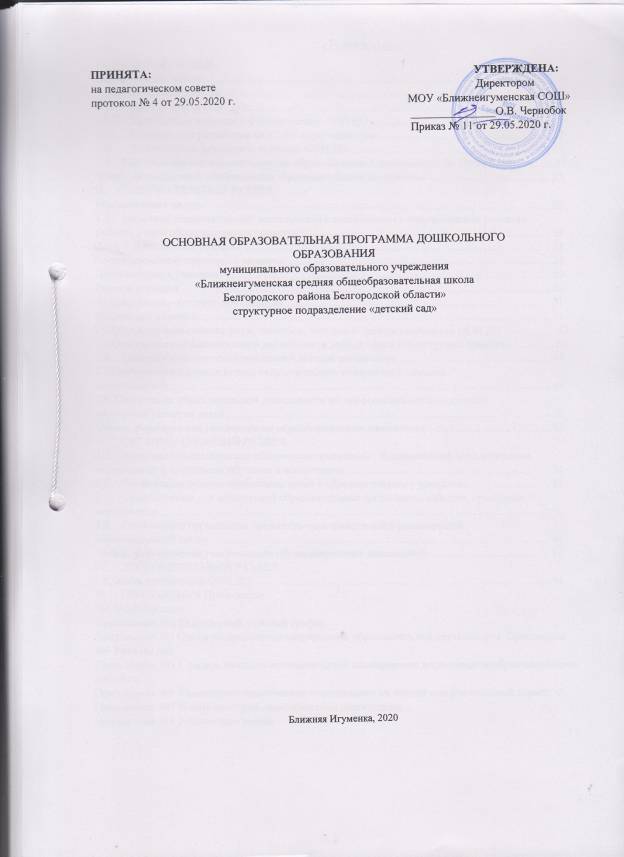 ЦЕЛЕВОЙ РАЗДЕЛ.Обязательная часть	41. Пояснительная записка	4Цели и задачи ООП ДО	5Принципы и подходы к формированию ООП ДО	71.1.3.  Значимые для разработки ООП ДО характеристики	12Планируемые результаты освоения ООП ДО	17Развивающее оценивание качества образовательной деятельности по Программе............19Часть, формируемая участниками образовательных отношений	25СОДЕРЖАТЕЛЬНЫЙ РАЗДЕЛ.Обязательная часть	28Описание образовательной деятельности в соответствии с направлениями развитияребенка в пяти образовательных областях	28Дошкольный возраст	28Социально-коммуникативное развитие	28Познавательное развитие	29Речевое развитие	30Художественно-эстетическое развитие	31Физическое развитие	312.2 Описание вариативных форм, способов, методов и средств реализации ООП ДО …………...432.3.Особенности образовательной деятельности разных видов и культурных практик..................60Способы и направления поддержки детской инициативы	…672.5.Особенности взаимодействия педагогического коллектива с семьямивоспитанников	692.6. Содержание образовательной деятельности по профессиональной коррекциинарушений развития детей	70Часть, формируемая участниками образовательных отношений	83ОРГАНИЗАЦИОННЫЙ РАЗДЕЛ.Материально-техническое обеспечение программы (обеспеченность методическимиматериалами и средствами обучения и воспитания)	85Организация режима пребывания детей в образовательном учреждении	88Традиционные для дошкольной образовательной организации события, праздники,мероприятия	90Особенности организации предметно-пространственной развивающейобразовательной среды	91Часть, формируемая участниками образовательных отношений	93ДОПОЛНИТЕЛЬНЫЙ РАЗДЕЛ.1.Краткая презентация ООП ДО	94ПРИЛОЖЕНИЯ Приложение №1 Учебный план.Приложение №2 Календарный учебный график.Приложение №3 Схема распределения непрерывной образовательной деятельности. Приложение №4 Режимы дня.Приложение №5 Г одовое комплексно-тематическое планирование воспитательнообразовательного процесса.Приложение №6 Комплексно-тематическое планирование на летний оздоровительный период.Приложение №7 Инструментарий педагогической диагностики.Приложение №8 Рабочие программы.ВведениеНазвание Программы: основная образовательная программа дошкольного образования муниципального общеобразовательного  учреждения «Ближнеигуменская средняя общеобразовательная школаБелгородского района Белгородской области»  структурное подразделение «детский сад»Разработчики Программы:Творческая группа:Солнцева Т.В. – заведующий структурным подразделением «детский сад», первая квалификационная категория;Сиухина Е.А.. - педагог-психолог, первая квалификационная категория;Бок О.В.- учитель-логопед, первая квалификационная категория;Черникова С.А. - воспитатель, первая  квалификационная категория;Толбухина И.Г. - воспитатель, первая  квалификационная категория;Новикова В.В. – воспитатель;Середа Л.С. - инструктор по физической культуре, первая квалификационная категория;Барыбина Л.Е. . - музыкальный руководитель, первая квалификационная категория. Исполнители Программы: педагогический коллектив муниципального общеобразовательного учреждения «Ближнеигуменская средняя общеобразовательная школа Белгородского района Белгородской области» структурное подразделение «детский сад», обучающиеся, родители (законные представители).целевой раздел.Пояснительная записка.Основная образовательная программа дошкольного образования (далее — Программа) муниципального общеобразовательного учреждения «Ближнеигуменская средняя общеобразовательная школа Белгородского района Белгородской области» структурное подразделение «детский сад», разработана в соответствии с федеральным государственным образовательным стандартом дошкольного образования (Приказ № 1155 Министерства образования и науки от 17 октября 2013 года) (далее — ФГОС ДО) и Примерной основной образовательной программой дошкольного образования (одобренной решением федерального учебно-методического объединения по общему образованию от 20.05.2015г. №2/15).Программа разработана в соответствии с нормативно-правовыми документами:Законом РФ от 29.12.2012 г. №273-ФЗ «Об образовании в Российской Федерации»;Федеральным законом от 24 июля 1998 г. № 124-ФЗ «Об основных гарантиях прав ребенка в Российской Федерации» (принят Государственной Думой 3 июля 1998 года, одобрен Советом Федерации 9 июля 1998 года;Постановлением Главного государственного санитарного врача РФ от 15 мая 2013 г. №26 «Об утверждении СанПиН 2.4.1.3049-13 «Санитарно- эпидемиологические требования к устройству, содержанию и организации режима работы дошкольных образовательных организаций»;Приказом Министерства образования и науки РФ от 30 августа 2013 года №1014 «Об утверждении Порядка организации и осуществления образовательной деятельности по основным общеобразовательным программам - образовательным программам дошкольного образования»;Приказом Министерства образования и науки РФ от 17 октября 2013 года №1155 «Об утверждении федерального государственного образовательного стандарта дошкольного образования»;Письмом Министерства образования и науки РФ от 10 января 2014 года № 08-5 «О соблюдении организациями, осуществляющими образовательную деятельность, требований, установленных федеральным государственным образовательным стандартом дошкольного образования»;Комментариями к ФГОС дошкольного образования. Минобрнауки России от 28 февраля 2014 года №08-249;Постановлением Правительства Белгородской области от 30.12.2013 г. № 528-пп «Об утверждении государственной программы Белгородской области «Развитие образования Белгородской области на 2014-2020 годы»;Постановлением Правительства Белгородской области от 28 октября 2013 г. № 431-пп «Об утверждении Стратегии развития дошкольного, общего и дополнительного образования Белгородской области на 2013-2020 годы»;Приказом управления образования администрации Белгородского района от 07.04.2014 г. №333 «Об утверждении плана действий «дорожной карты» по обеспечению введения ФГОС дошкольного образования;Уставом МОУ "Ближнеигуменская СОШ".Программа определяет содержание и организацию образовательной деятельности на уровне дошкольного образования, сформирована как программа психологопедагогической поддержки, позитивной социализации и индивидуализации, развития личности детей дошкольного возраста и определяет комплекс основных характеристик дошкольного образования (объём, содержание и планируемые результаты в виде целевых ориентиров дошкольного образования) в образовательной деятельности МОУ «Ближнеигуменская СОШ» структурное подразделение «детский сад».Программа также предназначена для оказания помощи родителям (законным представителям) в воспитании детей, охране и укреплении их физического и психического здоровья, в развитии индивидуальных способностей и необходимой коррекции нарушений их развития на уровне дошкольного образования.Программа максимально учитывает условия и специфику деятельности МОУ «Ближнеигуменская СОШ» структурное подразделение «детский сад».  Учитывая включение в освоение программы детей, имеющих ограниченные возможности здоровья, раздел, связанный с организацией коррекционной работы с дошкольниками, представлен адаптированными основными образовательными программами.Программа включает три основных раздела: целевой, содержательный и организационный, в каждом из которых отражается обязательная часть и часть, формируемая участниками образовательных отношений. Обе части являются взаимодополняющими и необходимыми с точки зрения реализации требований ФГОСДО.Обязательная часть программы предполагает комплексность подхода, обеспечивая развитие детей во всех пяти взаимодополняющих образовательных областях (социально-коммуникативное развитие, познавательное развитие, речевое развитие, художественно-эстетическое развитие, физическое развитие), разработана учетом содержания примерной основной образовательной программой дошкольного образования (одобренной решением федерального учебно-методического объединения по общему образованию от 20.05.2015г. №2/15).В части формируемой участниками образовательных отношений, представлены выбранные участниками образовательных отношений программы, направленные на развитие детей в образовательных областях, видах деятельности и культурных практиках (парциальные образовательные программы), отобранные с учётом регионального компонента, а также для обеспечения коррекции нарушений развития и ориентированные на потребность детей и их родителей:«Белгородоведение» (интегрированный курс) под редакцией Т.М. Стручаевой, Н.Д, Епанчинцевой (познавательное развитие);Объем обязательной части Программы составляет не менее 60% времени, необходимого для реализации Программы, а часть формируемая участниками образовательных отношений - не более 40% общего объема Программы.Программа реализуется на государственном языке Российской Федерации - русском. Программа реализуется в течение всего времени пребывания обучающегося в МОУ «Ближнеигуменская СОШ» структурное подразделение «детский сад».В программе учитываются:индивидуальные потребности ребенка, связанные с его жизненной ситуацией и состоянием здоровья;возможности освоения ребенком программы на разных этапах ее реализации.Цели и задачи ООП ДО.Учитывая содержание пункта 1 статьи 64 ФЗ- 273 «Об образовании в Российской Федерации» целью Программы является проектирование социальных ситуаций развития ребенка и развивающей предметно-пространственной среды, обеспечивающих позитивную социализацию, мотивацию и поддержку индивидуальности детей через общение, игру, познавательно-исследовательскую деятельность и другие формы активности.Программа содействует взаимопониманию и сотрудничеству между людьми, учитывает разнообразие мировоззренческих подходов, способствует реализации права детей дошкольного возраста на свободный выбор мнений и убеждений, обеспечивает развитие способностей каждого ребенка, формирование и развитие личности ребенка в соответствии с принятыми в семье и обществе духовно-нравственными и социокультурными ценностями в целях интеллектуального, духовно-нравственного, творческого и физического развития человека, удовлетворения его образовательных потребностей и интересов.Цели программы способствуют достижению целей, указанных в пункте 1.5. ФГОС ДО:повышение социального статуса дошкольного образования;обеспечение равенства возможностей для каждого ребенка в получении качественного дошкольного образования;обеспечение государственных гарантий уровня и качества дошкольного образования;сохранение единства образовательного пространства относительно уровня дошкольного образования;позитивная социализация и разностороннее развитие детей дошкольного возраста с учётом их возрастных и индивидуальных особенностей;достижение детьми дошкольного возраста уровня развития необходимого и достаточного для успешного освоения ими образовательных программ начального общего образования на основе индивидуального подхода и специфичных для детей дошкольного возраста видов деятельности.Цели программы достигаются через решение следующих задач (п. 1.6 ФГОСДО):охрана и укрепление физического и психического здоровья детей, в том числе их эмоционального благополучияобеспечение равных возможностей для полноценного развития каждого ребёнка в период дошкольного детства независимо от места проживания, пола, нации,языка, социального статуса, психофизиологических и других особенностей (в том числе ограниченных возможностей здоровья)обеспечение преемственности целей, задач и содержания образования, реализуемых в рамках образовательных программ различных уровней (далее - преемственность основных образовательных программ дошкольного и начального общего образования)создание благоприятных условий развития детей в соответствии с их возрастными и индивидуальными особенностями и склонностями, развитие способностей и творческого потенциала каждого ребёнка как субъекта отношений с самим собой, другими детьми, взрослыми и миромобъединение обучения и воспитания в целостный образовательный процесс на основе духовно-нравственных и социокультурных ценностей и принятых в обществе правил и норм поведения в интересах человека, семьи, обществаформирование общей культуры личности детей, в том числе ценностей здорового образа жизни, развитие их социальных, нравственных, эстетических, интеллектуальных, физических качеств, инициативности, самостоятельности и ответственности ребёнка, формирование предпосылок учебной деятельностиобеспечение вариативности и разнообразия содержания Программы и организационных форм дошкольного образования, возможности формирования Программ различной направленности с учётом образовательных потребностей, способностей и состояния здоровья детей;формирование социокультурной среды, соответствующей возрастным, индивидуальным, психологическим и физиологическим особенностям детей•обеспечение психолого-педагогической поддержки семьи и повышение компетентности родителей (законных представителей) в вопросах развития и образования, охраны и укрепления здоровья детей.Цели Обязательной части Программы:создание благоприятных условий для полноценного проживания ребенком дошкольного детства, формирование основ базовой культуры личности, всестороннее развитие психических и физических качеств в соответствии с возрастными и индивидуальными особенностями, подготовка к жизни в современном обществе, к обучению в школе, обеспечение безопасности жизнедеятельности дошкольника;развитию личности ребенка, сохранению и укреплению здоровья детей, а также воспитанию у дошкольников таких качеств, как:патриотизм;активная жизненная позиция;творческий подход в решении различных жизненных ситуаций;уважение к традиционным ценностям.Цели Обязательной части Программы достигаются через решение следующих задач:забота о здоровье, эмоциональном благополучии и своевременном всестороннем развитии каждого ребенка;создание в группах атмосферы гуманного и доброжелательного отношения ко всем воспитанникам, что позволяет растить их общительными, добрыми, любознательными, инициативными, стремящимися к самостоятельности и творчеству;максимальное использование разнообразных видов детской деятельности, их интеграция в целях повышения эффективности воспитательно-образовательного процесса;творческая организация (креативность) воспитательно-образовательного процесса;вариативность использования образовательного материала, позволяющая развивать творчество в соответствии с интересами и наклонностями каждого ребенка;уважительное отношение к результатам детского творчества;единство подходов к воспитанию детей в условиях дошкольного образовательного учреждения и семьи;соблюдение в работе детского сада и начальной школы преемственности, исключающей умственные и физические перегрузки в содержании образования детей дошкольного возраста, обеспечивающей отсутствие давления предметного обучения.Принципы и подходы к формированию ООП ДО.Основными принципами формирования Программы являются:принцип развивающего образования, целью которого является развитие ребёнка;принцип научной обоснованности и практической применимости (соответствует основным положениям возрастной психологии и дошкольной педагогики);принцип полноты необходимости и достаточности (поставленные цели и задачи решаются только на необходимом и достаточном материале, максимально приближаясь к разумному минимуму);принцип единства воспитательных, развивающих и обучающих целей и задач процесса образования детей дошкольного возраста, в процессе реализации которых формируются такие знания, умения и навыки, которые имеют непосредственное отношение к развитию детей дошкольного возраста.Программа предусматривает реализацию основных принципов дошкольного образования (п. 1.4. ФГОС):полноценное проживание ребенком всех этапов детства (младенческого, раннего и дошкольного возраста), обогащение (амплификация) детского развития;построение образовательной деятельности на основе индивидуальных особенностей каждого ребенка, при котором сам ребенок становится активным в выборесодержания своего образования, становится субъектом образования (индивидуализация дошкольного образования);создание и сотрудничество детей и взрослых, признание ребенка полноценным участников (субъектом) образовательных отношений;поддержка инициативы детей в различных видах деятельности;сотрудничество ДОО с семьей;приобщение детей к социокультурным нормам, традициям семьи, общества и государства;формирование познавательных интересов и познавательных действий ребенка в различных видах деятельности;возрастная адекватность дошкольного образования (соответствие условий, требований, методов возрасту и особенностям развития);учет этнокультурной ситуации развития детей.В соответствии с ФГОС ДО Программа реализуется с учётом следующих принципов (Примерная основная образовательная программа дошкольного образования (одобренная решением федерального учебно-методического объединения по общему образованию от 20.05.2015г. №2/15):Поддержка разнообразия детства. Программа рассматривает разнообразие как ценность, образовательный ресурс и предполагает использование разнообразия для обогащения образовательного процесса. Образовательная деятельность выстраивается с учетом региональной специфики, социокультурной ситуации развития каждого ребенка, его возрастных и индивидуальных особенностей, ценностей, мнений и способов их выражения.Сохранение уникальности и самоценности детства как важного этапа в общем развитии человека. Самоценность детства - понимание детства как периода жизни значимого самого по себе, подразумевая полноценное проживание ребенком всех этапов детства (младенческого, раннего и дошкольного детства) при обогащении (амплификации) детского развития.Позитивная социализация ребенка предполагает, что освоение ребенком культурных норм, средств и способов деятельности, культурных образцов поведения и общения с другими людьми, приобщение к традициям семьи, общества, государства происходят в процессе сотрудничества со взрослыми и другими детьми, направленного на создание предпосылок к полноценной деятельности ребенка в изменяющемся мире.Личностно-развивающий и гуманистический характер взаимодействия взрослых идетей предполагает базовую ценностную ориентацию на достоинство каждого участника взаимодействия,	уважение и безусловное принятие личности ребенка,доброжелательность, внимание к ребенку, его состоянию, настроению, потребностям, интересам. Личностно-развивающее взаимодействие является неотъемлемой составной частью социальной ситуации развития ребенка в организации, условием его эмоционального благополучия и полноценного развития.Содействие и сотрудничество детей и взрослых, признание ребенка полноценнымучастником (субъектом) образовательных отношений. Этот принцип предполагает активное участие всех субъектов образовательных отношений - как детей, так и взрослых - в реализации Программы. Каждый участник имеет возможность внести свой индивидуальный вклад в ход игры, занятия, проекта, обсуждения, в планирование образовательного процесса, может проявить	инициативу.	 Принцип содействия предполагает диалогический характер коммуникации между всеми участниками образовательных отношений. Детям предоставляется возможность высказывать свои взгляды, свое мнение, занимать позицию и отстаивать ее, принимать решения и брать на себя ответственность в соответствии со своими возможностями.Сотрудничество с семьей, открытость в отношении семьи, уважение семейных ценностей и традиций, их учет в образовательной деятельности базируется на учёте условий жизни ребенка в семье, понимании проблем, уважении ценностей и традиций семей воспитанников. Программа предполагает разнообразные формы сотрудничества с семьей как в содержательном, так и в организационном планах.взаимодействие с организациями социализации, образования, охраны здоровья и другими партнерами, которые могут внести вклад в развитие и образование детей, а также использование ресурсов местного сообщества для обогащения детского развития. Предполагается устанавливание партнерских отношений с организациями и лицами, которые могут способствовать обогащению социального и/или культурного опыта детей, приобщению детей к национальным традициям (посещение театров, музеев), к природе и истории родного края; содействовать проведению совместных проектов, экскурсий, праздников, посещению концертов, а также удовлетворению особых потребностей детей, оказанию психолого-педагогической и/или медицинской поддержки в случае необходимости.Индивидуализация дошкольного образования предполагает такое построение образовательной деятельности, которое открывает возможности для индивидуализации образовательного процесса, появления индивидуальной траектории развития каждого ребенка с характерными для данного ребенка спецификой и скоростью, учитывающей его интересы, мотивы, способности и возрастно-психологические особенности. При этом сам ребенок становится активным в выборе содержания своего образования, разных форм активности. Реализация этого принципа предполагает регулярное наблюдение за развитием ребенка, сбор данных о нем, анализ его действий и поступков; помощь ребенку в сложной ситуации; предоставление ребенку возможности выбора в разных видах деятельности, акцентирование внимания на инициативности, самостоятельности и активности ребенка.Возрастная адекватность образования. Этот принцип предполагает подбор педагогами содержания и методов дошкольного образования в соответствии с возрастными особенностями детей, использование специфических видов детской деятельности (игры, коммуникативной и познавательно-исследовательской деятельности, творческую активность, обеспечивающую художественно-эстетическое развитие ребенка), опираясь на особенности возраста и задачи развития, которые должны быть решены в дошкольном возрасте. Деятельность педагога является мотивирующей и соответствует психологическим законам развития ребенка, учитывая его индивидуальные интересы, особенности и склонности.Развивающее вариативное образование. Этот принцип предполагает, что образовательное содержание предлагается ребенку через разные виды деятельности с учетом его актуальных и потенциальных возможностей усвоения этого содержания и совершения им тех или иных действий, с учетом его интересов, мотивов и способностей. Данный принцип предполагает работу педагога с ориентацией на зону ближайшего развития ребенка (Л.С. Выготский), что способствует развитию, расширению как явных, так и скрытых возможностей ребенка.Полнота содержания и интеграция отдельных образовательных областей. В соответствии ФГОС ДО Программа предполагает всестороннее социальнокоммуникативное, познавательное, речевое, художественно-эстетическое и физическое развитие детей посредством различных видов детской активности. Деление Программы на образовательные области не означает, что каждая образовательная область осваивается ребенком по отдельности. Содержание образовательной деятельности в одной конкретной области тесно связано с другими областями.Инвариантность ценностей и целей при вариативности средств реализации и достижения целей Программы. Задаваемые инвариантные ценности и ориентиры Программы являются научно-методическими опорами, при этом соблюдается право выбора способов их достижения, выбора образовательных программ, учитывающих многообразие конкретных социокультурных, географических, климатических условий реализации Программы, разнородность состава групп воспитанников, их особенностей и интересов, запросов родителей (законных представителей), интересов и предпочтений педагогов и т.п. Программа сформирована на основе требований ФГОС ДО, предъявляемых к структуре образовательной программы дошкольного образования и ее объёму.Принципы Обязательной части Программы:соответствует принципу развивающего образования, целью которого является развитие ребенка;сочетает принципы научной обоснованности и практической применимости (содержание Программы соответствует основным положениям возрастной психологии и дошкольной педагогики и, как показывает опыт, может быть успешно реализована в массовой практике дошкольного образования);соответствует критериям полноты, необходимости и достаточности (позволяя решать поставленные цели и задачи при использовании разумного «минимума» материала);обеспечивает единство воспитательных, развивающих и обучающих целей и задач процесса образования детей дошкольного возраста, в ходе реализации которых формируются такие качества, которые являются ключевыми в развитии дошкольников;строится с учетом принципа интеграции образовательных областей в соответствии с возрастными возможностями и особенностями детей, спецификой и возможностями образовательных областей;основывается на комплексно-тематическом принципе построения образовательного процесса;предусматривает решение программных образовательных задач в совместной деятельности взрослого и детей и самостоятельной деятельности дошкольников не только в рамках непосредственно образовательной деятельности, но и при проведении режимных моментов в соответствии со спецификой дошкольного образования;предполагает построение образовательного процесса на адекватных возрасту формах работы с детьми. Основной формой работы с дошкольниками и ведущим видом их деятельности является игра;допускает варьирование образовательного процесса в зависимости от региональных особенностей;строится с учетом соблюдения преемственности между всеми возрастными дошкольными группами и между детским садом и начальной школой.Содержание Программы построено с учетом следующих методологических подходов.Деятельностный подход: организация образовательного процесса строится на основе ведущих видов детской деятельности: общении, игре, познавательноисследовательской деятельности - как сквозных механизмах развития ребенка. Деятельность развивается от возраста к возрасту, меняются ее содержание и форма.Для детей дошкольного возраста (3 года - 8 лет):игровая деятельность (включая сюжетно-ролевую игру как ведущую деятельность детей дошкольного возраста, а также игру с правилами и другие виды игры);коммуникативная (общение и взаимодействие со взрослыми и сверстниками);познавательно-исследовательская (исследования объектов окружающего мира и экспериментирования с ними; восприятие художественной литературы и фольклора);самообслуживание и элементарный бытовой труд (в помещении и на улице);конструирование из разного материала, включая конструкторы, модули, бумагу, природный и иной материал;изобразительная (рисования, лепки, аппликации);музыкальная (восприятие и понимание смысла музыкальных произведений, пение, музыкально-ритмические движения, игры на детских музыкальных инструментах);двигательная (овладение основными движениями) активность ребенка;восприятие художественной литературы и фольклора.Культурно-исторический подход определяет развитие ребенка как «процесс формирования человека или личности, совершающийся путем возникновения на каждой ступени новых качеств, специфических для человека, подготовленных всем предшествующим ходом развития, но не содержащихся в готовом виде на более ранних ступенях». Выготский Л.С. Педагогическая психология. -М.: Педагогика, 1991.Личностный подход исходит из положения, что в основе развития лежит, прежде всего, эволюция поведения и интересов ребенка, изменение структуры направленности поведения. Поступательное развитие ребенка главным образом происходит за счет его личностного развития. В дошкольном возрасте социальные мотивы поведения развиты еще слабо, а потому в этот возрастной период деятельность мотивируется в основном непосредственными мотивами. Исходя из этого, предлагаемая ребенку деятельность должна быть для него осмысленной, только в этом случае она будет оказывать на него развивающее воздействие.Индивидуально-дифференцированный подход: все  воспитательные мероприятия, приемы обучения дошкольников направлены на утверждение самоценности личности ребенка, на создание условий для включения в успешную деятельность каждого ребенка. Обучение и воспитание соматически ослабленных детей в образовательно-воспитательном процессе ДОУ имеют реабилитационную направленность. Педагоги владеют информацией о состоянии здоровья, знанием возрастных и индивидуальных особенностей, специфических возможностей развития каждого ребенка.Компетентностный подход позволяет педагогам МОУ «Ближнеигуменская СОШ» структурное подразделение «детский сад». структурировать содержание и организацию образовательного процесса в соответствии с потребностями, интересами воспитанников.Интегративный подход дает возможность развивать в единстве познавательную, эмоциональную и практическую сферы личности ребенка.Для успешной реализации Программы должны быть обеспечены следующие психолого-педагогические условия:уважение педагогов к человеческому достоинству воспитанников, формирование и поддержка их положительной самооценки, уверенности в собственных возможностях и способностях;использование в образовательном процессе форм и методов работы с детьми, соответствующих их возрастным и индивидуальным особенностям (недопустимость как искусственного ускорения, так и искусственного замедления развития детей);построение образовательного процесса на основе взаимодействия взрослых с детьми, ориентированного на интересы и возможности каждого ребёнка и учитывающего социальную ситуацию его развития;поддержка педагогами положительного, доброжелательного отношения детей друг к другу и взаимодействия детей друг с другом в разных видах деятельности;поддержка инициативы и самостоятельности детей в специфических для них видах деятельности;возможность выбора детьми материалов, видов активности, участников совместной деятельности и общения;защита детей от всех форм физического и психического насилия;• поддержка дошкольной организацией и педагогами родителей дошкольников в воспитании детей, охране и укреплении их здоровья, вовлечение семей воспитанников непосредственно в образовательный процесс.Для получения качественного образования детьми с особенностями в развитии в рамках реализации Программы создаются необходимые условия для:диагностики и коррекции нарушений развития и социальной их адаптации;оказания ранней коррекционной помощи на основе специальных психолого - педагогических подходов и наиболее подходящих для этих воспитанников языков, методов, способов общения и условий, в максимальной степени способствующих получению дошкольного образования, а также социальному развитию этих детей.Значимые для разработки ООП ДО характеристики.Особенности осуществления образовательного процесса.Общие сведения об образовательном учрежденииМуниципальное общеобразовательное учреждение «Ближнеигуменская средняя общеобразовательная школа Белгородского района Белгородской области» структурное подразделение «детский сад»   функционирует с 5 августа 2014 года.Структурное  подразделение «детский сад» работает по пятидневной рабочей неделе с 7 часов утра до 19.00 часов c выходными  днями в субботу и воскресенье.В структурном подразделении «детский сад» определен возрастной контингент детей на основании Устава.Ближайшее окружение – МДОУ «Детский сад № 12 с. Ближняя Игуменка», «Свято-Никольский храм» в честь Святого Николая с.Ближняя Игуменка.Это создает благоприятные возможности для обогащения деятельности структурного подразделения «детский сад», расширяет спектр возможностей по организации социально-педагогического и физкультурно-спортивного направлений работы, способствует созданию положительного имиджа среди жителей поселка.Воспитание и обучение в структурном подразделение «детский сад»   ведется на русском языке.При разработке основной образовательной программы дошкольного образования структурного подразделения «детский сад» учитывались следующие критерии деятельности:детский контингент сельского поселения;кадровый состав педагогических работников учреждения;социальный заказ родителей (законных представителей);контингент родителей;культурно-образовательные особенности села Ближняя Игуменка;условия, созданные в структурном подразделение «детский сад»    для реализации целей и задач Программы.Общие сведения о коллективе детей, работников, родителей.Основными участниками реализации программы являются: дети от 5-х до 8 лет, родители (законные представители), педагоги. Срок освоения программы — от одного до трех лет в зависимости от времени зачисления ребенка в группу.Детский сад полностью укомплектован кадрами. Воспитательно - образовательную работу осуществляют 6 педагогов: из них 4 воспитателя и специалисты: инструктор по физической культуре, музыкальный руководитель.В МОУ «Ближнеигуменская СОШ» структурное подразделение «детский сад» функционируют 2 группы полного дня. Количество детей в группе, т.е. наполняемость, определяется в соответствии с СанПиНом  2.4.1.3049 - 13.Образовательная деятельность по Программе осуществляется в группах:общеразвивающей направленности (реализация образовательной программы дошкольного образования);комбинированной направленности (совместное образование здоровых детей и детей с ОВЗ в соответствии с образовательной программой дошкольного образования, адаптированной для детей с ОВЗ).В группы любой направленности при этом включаются воспитанники одного возраста:старшая группа (с 5 до 6 лет);подготовительная группа (с 6 до 8 лет).Социальными заказчиками деятельности учреждения являются в первую очередь родители воспитанников. Поэтому коллектив ДОО пытается создать доброжелательную, психологически комфортную атмосферу, в основе которой лежит определенная система взаимодействия с родителями, взаимопонимание и сотрудничество.Климатические особенности.При организации образовательного процесса учитываются климатические особенности региона. Белгородская область - средняя полоса России: время начала и окончания тех или иных сезонных явлений (листопад, таяние снега и т. д.) и интенсивность их протекания; состав флоры и фауны; длительность светового дня; погодные условия и т. д. Основными чертамиклимата являются: умеренно холодная зима и сухое жаркое лето. В холодное время года пребывание детей на открытом воздухе уменьшается. В теплое время года жизнедеятельность детей, преимущественно, организуется на открытом воздухе. Исходя из климатических особенностей региона, режим дня составляется в соответствии с выделением двух периодов: холодный период (сентябрь-май); теплый период (июнь- август).К особенностям осуществления образовательного процесса в ДОО относятся:Программа предназначена для реализации в сельской дошкольной образовательной организации;В дошкольной образовательной организации функционирует Консультационный центр в целях оказания методической, психолого-педагогической, диагностической и консультативной помощи родителям (законным представителям) несовершеннолетних обучающихся, обеспечивающим получение детьми дошкольного образования в форме семейного образования.Основные задачи Консультационного центра:- оказание психолого-педагогической помощи родителям (законным представителям), направленной на выявление потенциальных возможностей ребенка, создание психолого-педагогических условий для гармоничного психического исоциального развития ребенка;определение уровня развития ребенка, его соответствие нормативным показателям ведущих для данного возраста линий развития;организация психолого-педагогического обследования детско-родительского взаимодействия;создание необходимого информационного и мотивационного полей ранней психолого-педагогической помощи, активное включение родителей (законных представителей) в целенаправленный развивающий процесс;предоставление родителям (законным представителям) информации по вопросам развития и воспитания ребенка;формирование предпосылок для обучения ребенка в организациях дошкольного образования.Характеристики особенностей развития детей дошкольного возрастаОптимальному и эффективному конструированию образовательного процесса дошкольного образовательного учреждения способствует понимание характерных возрастных особенностей развития детей дошкольного возраста.Старший дошкольный возраст (5-6 лет). Ребёнок 5—6 лет стремится познать себя и другого человека как представителя общества, постепенно начинает осознавать связи и зависимости в социальном поведении и взаимоотношениях людей. В этом возрасте в поведении дошкольников происходят качественные изменения - формируется возможность саморегуляции, дети начинают предъявлять к себе те требования, которые раньше предъявлялись им взрослыми. Так они могут, не отвлекаясь на более интересные дела, доводить до конца малопривлекательную работу (убирать игрушки, наводить порядок в комнате и т.п.). Это становится возможным благодаря осознанию детьми общепринятых норм и правил поведения и обязательности их выполнения. В возрасте от 5 до 6 лет происходят изменения в представлениях ребёнка о себе. Эти представления начинают включать не только характеристики, которыми ребёнок наделяет себя настоящего в данный отрезок времени, но и качества, которыми он хотел бы или, наоборот, не хотел бы обладать в будущем («Я хочу быть таким, как Человек-Паук», «Я буду, как принцесса» и т.д.). В них проявляются усваиваемые детьми этические нормы. В этом возрасте дети в значительной степени ориентированы на сверстников, большую часть времени проводят с ними в совместных играх и беседах, их оценки и мнения становятся существенными для них. Повышается избирательность и устойчивость взаимоотношений с ровесниками. Свои предпочтения дети объясняют успешностью того или иного ребёнка в игре. В этом возрасте дети имеют дифференцированное представление о своей гендерной принадлежности по существенным признакам (женские и мужские качества, особенности проявления чувств, эмоций, специфика гендерного поведения). Существенные изменения происходят в игровом взаимодействии, в котором существенное место начинает занимать совместное обсуждение правил игры. При распределении детьми этого возраста ролей для игры можно иногда наблюдать и попытки совместного решения проблем («Кто будет?»). Вместе с тем согласование действий, распределение обязанностей у детей чаще всего возникает ещё по ходу самой игры. Усложняется игровое пространство (например, в игре «Театр» выделяются сцена и гримёрная). Игровые действия становятся разнообразными.Вне игры общение детей становится менее ситуативным. Они охотно рассказывают о том, что с ними произошло: где были, что видели и т. д. Дети внимательно слушают друг друга, эмоционально сопереживают рассказам друзей. Более совершенной становится крупная моторика. Ребёнок этого возраста способен к освоению сложных движений: может пройти по неширокой скамейке и при этом даже перешагнуть через небольшое препятствие; умеет отбивать мяч о землю одной рукой несколько раз подряд. Уже наблюдаются различия в движениях мальчиков и девочек (у мальчиков — более порывистые, у девочек — мягкие, плавные, уравновешенные), в общей конфигурации тела в зависимости от пола ребёнка. К пяти годам дети обладают довольно большим запасом представлений об окружающем, которые получают благодаря своей активности, стремлению задавать вопросы и экспериментировать. Ребёнок этого возраста уже хорошо знает основные цвета и имеет представления об оттенках (например, может показать два оттенка одного цвета: светло-красный и тёмно-красный). Дети шестого года жизни могут рассказать, чем отличаются геометрические фигуры друг от друга. Для них не составит труда сопоставить между собой по величине большое количество предметов: например, расставить по порядку семь—десять тарелок разной величины и разложить к ним соответствующее количество ложек разного размера. Возрастает способность ребёнка ориентироваться в пространстве. Внимание детей становится более устойчивым и произвольным. Они могут заниматься не очень привлекательным, но нужным делом в течение 20-25 мин вместе со взрослым. Ребёнок этого возраста уже способен действовать по правилу, которое задаётся взрослым. Объём памяти изменяется не существенно, улучшается её устойчивость. При этом для запоминания дети уже могут использовать несложные приёмы и средства. В 5-6 лет ведущее значение приобретает наглядно-образное мышление, которое позволяет ребёнку решать более сложные задачи с использованием обобщённых наглядных средств (схем, чертежей и пр.) и обобщённых представлений о свойствах различных предметов и явлений. Возраст 5-6 лет можно охарактеризовать как возраст овладения ребёнком активным (продуктивным) воображением, которое начинает приобретать самостоятельность, отделяясь от практической деятельности и предваряя её. Образы воображения значительно полнее и точнее воспроизводят действительность. Ребёнок чётко начинает различать действительное и вымышленное. Действия воображения - создание и воплощение замысла - начинают складываться первоначально в игре. Это проявляется в том, что прежде игры рождается её замысел и сюжет. Постепенно дети приобретают способность действовать по предварительному замыслу в конструировании и рисовании.На шестом году жизни ребёнка происходят важные изменения в развитии речи. Для детей этого возраста становится нормой правильное произношение звуков. Дети начинают употреблять обобщающие слова, синонимы, антонимы, оттенки значений слов, многозначные слова. Словарь детей также активно пополняется существительными, обозначающими названия профессий, социальных учреждений (библиотека, почта, универсам, спортивный клуб и т. д.); глаголами, обозначающими трудовые действия людей разных профессий, прилагательными и наречиями, отражающими качество действий, отношение людей к профессиональной деятельности.Дети учатся самостоятельно строить игровые и деловые диалоги, осваивая правила речевого этикета, пользоваться прямой и косвенной речью; в описательном и повествовательном монологах способны передать состояние героя, его настроение, отношение к событию, используя эпитеты и сравнения. Круг чтения ребёнка 5-6 лет пополняется произведениями разнообразной тематики, в том числе связанной с проблемами семьи, взаимоотношений со взрослыми, сверстниками, с историей страны. Он способен удерживать в памяти большой объём информации, ему доступно чтение с продолжением. Повышаются возможности безопасности жизнедеятельности ребенка 56 лет. Это связано с ростом осознанности и произвольности поведения, преодолением эгоцентрической позиции (ребёнок становится способным встать на позицию другого). Развивается прогностическая функция мышления, что позволяет ребёнку видеть перспективу событий, предвидеть (предвосхищать) близкие и отдалённые последствия собственных действий и поступков и действий и поступков других людей. В старшем дошкольном возрасте освоенные ранее виды детского труда выполняются качественно, быстро, осознанно. Становится возможным освоение детьми разных видов ручного труда. В процессе восприятия художественных произведений, произведений музыкального и изобразительного искусства дети способны осуществлять выбор того (произведений, персонажей, образов), что им больше нравится, обосновывая его с помощью элементов эстетической оценки. Они эмоционально откликаются на те произведения искусства, в которых переданы понятные им чувства и отношения, различные эмоциональные состояния людей, животных, борьба добра со злом. Совершенствуется качество музыкальной деятельности. Творческие проявления становятся более осознанными и направленными (образ, средства выразительности продумываются и сознательно подбираются детьми). В продуктивной деятельности дети также могут изобразить задуманное (замысел ведёт за собой изображение).Ребенок на пороге школы (6-8 лет) обладает устойчивыми социальнонравственными чувствами и эмоциями, высоким самосознанием и осуществляет себя как субъект деятельности и поведения. Мотивационная сфера дошкольников 6-8 лет расширяется за счёт развития таких социальных мотивов, как познавательные, просоциальные (побуждающие делать добро), самореализации. Поведение ребёнка начинает регулироваться также его представлениями о том, что хорошо и что плохо. С развитием морально-нравственных представлений напрямую связана и возможность эмоционально оценивать свои поступки. Ребёнок испытывает чувство удовлетворения, радости, когда поступает правильно, хорошо, и смущение, неловкость, когда нарушает правила, поступает плохо. Общая самооценка детей	представляет собой глобальное, положительное недифференцированное отношение к себе,	формирующееся под влиянием эмоционального отношения со стороны взрослых. К концу дошкольного возраста происходят существенные изменения в эмоциональной сфере. С одной стороны, у детей этого возраста более богатая эмоциональная жизнь, их эмоции глубоки и разнообразны по содержанию. С другой стороны, они более сдержанны и избирательны в эмоциональных проявлениях. К концу дошкольного возраста у них формируются обобщённые эмоциональные представления, что позволяет им предвосхищать последствия своих действий. Это существенно влияет на эффективность произвольной регуляции поведения - ребёнок может не только отказаться от нежелательных действий или хорошо себя вести, но и выполнять неинтересное задание, если будет понимать, что полученные результаты принесут кому-то пользу, радость и т. п. Благодаря таким изменениям в эмоциональной сфере поведение дошкольника становится менее ситуативным и чаще выстраивается с учётом интересов и потребностей других людей. Сложнее и богаче по содержанию становится общение ребёнка со взрослым. Дошкольник внимательно слушает рассказы родителей о том, что у них произошло на работе, живо интересуется тем, как они познакомились, при встрече с незнакомыми людьми часто спрашивает, где они живут, есть ли у них дети, кем они работают и т. п. Большую значимость для детей 6-8 лет приобретает общение между собой. Их избирательные отношения становятся устойчивыми, именно в этот период зарождается детская дружба. Дети продолжают активно сотрудничать, вместе с тем у них наблюдаются и конкурентные отношения - в общении и взаимодействии они стремятся в первую очередь проявить себя, привлечь внимание других к себе. Однако у них есть все возможности придать такому соперничеству продуктивный и конструктивный характер и избегать негативных форм поведения. К семи годам дети определяют перспективы взросления в соответствии с гендерной ролью, проявляют стремление к усвоению определённых способов поведения, ориентированных на выполнение будущих социальных ролей. К 6-8 годам ребёнок уверенно владеет культурой самообслуживания и культурой здоровья. В играх дети 6-8 лет способны отражать достаточно сложные социальные события - рождение ребёнка, свадьба, праздник, война и др. В игре может быть несколько центров, в каждом из которых отражается та или иная сюжетная линия. Дети этого возраста могут по ходу игры брать на себя две роли, переходя от исполнения одной к исполнению другой. Они могут вступать во взаимодействие с несколькими партнёрами по игре, исполняя как главную, так и подчинённую роль. Продолжается дальнейшее развитие моторики ребёнка, наращивание и самостоятельное использование двигательного опыта. Расширяются представления о самом себе, своих физических возможностях, физическом облике. Совершенствуются ходьба, бег, шаги становятся равномерными, увеличивается их длина, появляется гармония в движениях рук и ног. Ребёнок способен быстро перемещаться, ходить и бегать, держать правильную осанку. По собственной инициативе дети могут организовывать подвижные игры и простейшие соревнования со сверстниками. В возрасте 6-8 лет происходит расширение и углубление представлений детей о форме, цвете, величине предметов. Ребёнок уже целенаправленно, последовательно обследует внешние особенности предметов. При этом он ориентируется не на единичные признаки, а на весь комплекс (цвет, форма, величина и др.). К концу дошкольного возраста существенно увеличивается устойчивость непроизвольного внимания, что приводит к меньшей отвлекаемости детей. Сосредоточенность и длительность деятельности ребёнка зависит от её привлекательности для него. Внимание мальчиков менее устойчиво. В 6-8 лет у детей увеличивается объём памяти, что позволяет им непроизвольно запоминать достаточно большой объём информации. Девочек отличает больший объём и устойчивость памяти. Воображение детей данного возраста становится, с одной стороны, богаче и оригинальнее, а с другой - более логичным и последовательным, оно уже не похоже на стихийное фантазирование детей младших возрастов. Несмотря на то, что увиденное или услышанное порой преобразуется детьми до неузнаваемости, в конечных продуктах их воображения чётче прослеживаются объективные закономерности действительности. Так, например, даже в самых фантастических рассказах дети стараются установить причинно-следственные связи, в самых фантастических рисунках - передать перспективу. При придумывании сюжета игры, темы рисунка, историй и т. п. дети 6-8 лет не только удерживают первоначальный замысел, но могут обдумывать его до начала деятельности. В этом возрасте продолжается развитие наглядно-образного мышления, которое позволяет ребёнку решать более сложные задачи с использованием обобщённых наглядных средств (схем, чертежей и пр.) и обобщённых представлений о свойствах различных предметов и явлений. Действия наглядно-образного мышления (например, при нахождении выхода из нарисованного лабиринта) ребёнок этого возраста, как правило, совершает уже в уме, не прибегая к практическим предметным действиям даже в случаях затруднений. Возможность успешно совершать действия сериации и классификации во многом связана с тем, что на седьмом году жизни в процесс мышления всё более активно включается речь. Использование ребёнком (вслед за взрослым) слова для обозначения существенных признаков предметов и явлений приводит к появлению первых понятий.Речевые умения детей позволяют полноценно общаться с разным контингентом людей (взрослыми и сверстниками, знакомыми и незнакомыми). Дети не только правильно произносят, но и хорошо различают фонемы (звуки) и слова. Овладение морфологической системой языка позволяет им успешно образовывать достаточно сложные грамматические формы существительных, прилагательных, глаголов. В своей речи старший дошкольник всё чаще использует сложные предложения (с сочинительными и подчинительными связями). В 6-8 лет увеличивается словарный запас. В процессе диалога ребёнок старается исчерпывающе ответить на вопросы, сам задаёт вопросы, понятные собеседнику, согласует свои реплики с репликами других. Активно развивается и другая форма речи - монологическая. Дети могут последовательно и связно пересказывать или рассказывать. Важнейшим итогом развития речи на протяжении всего дошкольного детства является то, что к концу этого периода речь становится подлинным средством как общения, так и познавательной деятельности, а также планирования и регуляции поведения. К концу дошкольного детства ребёнок формируется как будущий самостоятельный читатель. Тяга к книге, её содержательной, эстетической и формальной сторонам - важнейший итог развития дошкольника- читателя. Музыкально-художественная деятельность характеризуется большой самостоятельностью. Развитие познавательных интересов приводит к стремлению получить знания о видах и жанрах искусства (история создания музыкальных шедевров, жизнь и творчество композиторов и исполнителей). Дошкольники начинают проявлять интерес к посещению театров, понимать ценность произведений музыкального искусства. В продуктивной деятельности дети знают, что хотят изобразить, и могут целенаправленно следовать к своей цели, преодолевая препятствия и не отказываясь от своего замысла, который теперь становится опережающим. Они способны изображать всё, что вызывает у них интерес. Созданные изображения становятся похожи на реальный предмет, узнаваемы и включают множество деталей. Совершенствуется и усложняется техника рисования, лепки, аппликации. Дети способны конструировать по схеме, фотографиям, заданным условиям, собственному замыслу постройки из разнообразного строительного материала, дополняя их архитектурными деталями; делать игрушки путём складывания бумаги в разных направлениях; создавать фигурки людей, животных, героев литературных произведений из природного материала. Наиболее важным достижением детей в данной образовательной области является овладение композицией.Индивидуальные особенности детейОбразовательный процесс осуществляется с учетом индивидуальных особенностей детей. Основной контингент воспитанников переводится из МДОУ «Детский сад № 12 с. Ближняя Игуменка, незначительная часть воспитанников поступает из семьи.Комплектование группы комбинированной направленности осуществляется на основании заключений территориальной психолого-медико-педагогической комиссии. Характеристика детей дошкольного возраста, имеющих ограниченные возможности здоровья, представлена в адаптированных основных образовательных программах МОУ «Ближнеигуменская СОШ» структурное подразделение «детский сад».1.2. Планируемые результаты освоения ООП ДО.В соответствии с ФГОС ДО специфика дошкольного детства и системные особенности дошкольного образования делают неправомерными требования от ребенка дошкольного возраста конкретных образовательных достижений. Поэтому результаты освоения Программы представлены в виде целевых ориентиров дошкольного образования и представляют собой возрастные характеристики возможных достижений ребенка к концу дошкольного образования. Реализация образовательных целей и задач Программы направлена на достижение целевых ориентиров дошкольного образования, которые описаны как основные характеристики развития ребенка. Основные характеристики развития ребенка представлены в виде изложения возможных достижений воспитанников на разных возрастных этапах дошкольного детства.В соответствии с периодизацией психического развития ребенка, принятой в культурноисторической психологии, дошкольное детство подразделяется на три возраста детства: младенческий (первое и второе полугодия жизни), ранний (от 1 года до 3 лет) и дошкольный возраст (от 3 до 7 лет).Целевые ориентиры на этапе завершения освоения ПрограммыК семи годам:ребенок овладевает основными культурными способами деятельности, проявляет инициативу и самостоятельность в игре, общении, конструировании и других видах детской активности. Способен выбирать себе род занятий, участников по совместной деятельности;ребенок положительно относится к миру, другим людям и самому себе, обладает чувством собственного достоинства. Активно взаимодействует со сверстниками и взрослыми, участвует в совместных играх. Способен договариваться, учитывать интересы и чувства других, сопереживать неудачам и радоваться успехам других, адекватно проявляет свои чувства, в том числе чувство веры в себя, старается разрешать конфликты;ребенок обладает воображением, которое реализуется в разных видах деятельности и прежде всего в игре. Ребенок владеет разными формами и видами игры, различает условную и реальную ситуации, следует игровым правилам;ребенок достаточно хорошо владеет устной речью, может высказывать свои мысли и желания, использовать речь для выражения своих мыслей, чувств и желаний, построения речевого высказывания в ситуации общения, может выделять звуки в словах, у ребенка складываются предпосылки грамотности;у ребенка развита крупная и мелкая моторика. Он подвижен, вынослив, владеет основными произвольными движениями, может контролировать свои движения и управлять ими;ребенок способен к волевым усилиям, может следовать социальным нормам поведения и правилам в разных видах деятельности, во взаимоотношениях со взрослыми и сверстниками, может соблюдать правила безопасного поведения и личной гигиены;ребёнок проявляет любознательность, задаёт вопросы взрослым и сверстникам, интересуется причинно-следственными связями, пытается самостоятельно придумывать объяснения явлениям природы и поступкам людей; склонен наблюдать, экспериментировать. Обладает начальными знаниями о себе, о природном и социальном мире, в котором он живёт; знаком с произведениями детской литературы, обладает элементарными представлениями из области живой природы, естествознания, математики, истории и т.п.;ребёнок способен к принятию собственных решений, опираясь на свои знания и умения в различных видах деятельности.Степень реального развития этих характеристик и способности ребенка их проявлять к моменту перехода на следующий уровень образования могут существенно варьировать у разных детей в силу различий в условиях жизни и индивидуальных особенностей развития конкретного ребенка.Программа строится на основе общих закономерностей развития личности детей дошкольного возраста с учетом сенситивных периодов в развитии.Дети с различными недостатками в физическом и/или психическом развитии могут иметь качественно неоднородные уровни речевого, познавательного и социального развития личности. Поэтому целевые ориентиры основной образовательной программы Организации, реализуемой с участием детей с ограниченными возможностями здоровья (далее - ОВЗ), должны учитывать не только возраст ребенка, но и уровень развития его личности, степень выраженности различных нарушений, а также индивидуально-типологические особенности развития ребенка.Развивающее оценивание качества образовательной деятельностиОценивание качества образовательной деятельности, осуществляемой Организацией по Программе, представляет собой важную составную часть данной образовательной деятельности, направленную на ее усовершенствование.Концептуальные основания такой оценки определяются требованиями Федерального закона «Об образовании в Российской Федерации», а также Стандарта, в котором определены государственные гарантии качества образования.Оценивание качества, т. е. оценивание соответствия образовательной деятельности, реализуемой Организацией, заданным требованиям Стандарта и Программы в дошкольном образовании направлено в первую очередь на оценивание созданных Организацией условий в процессе образовательной деятельности.Система оценки образовательной деятельности, предусмотренная Программой, предполагает оценивание качества условий образовательной деятельности, обеспечиваемых Организаций, включая психолого-педагогические, кадровые, материально-технические, финансовые, информационно-методические, управление Организацией и т. д..Программой не предусматривается оценивание качества образовательной деятельности Организации на основе достижения детьми планируемых результатов освоения Программы.Целевые ориентиры, представленные в Программе:не подлежат непосредственной оценке;не являются непосредственным основанием оценки как итогового, так и промежуточного уровня развития детей;не являются основанием для их формального сравнения с реальными достижениями детей;не являются основой объективной оценки соответствия установленным требованиям образовательной деятельности и подготовки детей;не являются непосредственным основанием при оценке качества образования. Программой предусмотрена система мониторинга динамики развития детей, динамики их образовательных достижений, основанная на методе наблюдения и включающая:педагогические наблюдения, педагогическую диагностику, связанную с оценкой эффективности   педагогических действий с целью их дальнейшей оптимизации;детские портфолио, фиксирующие достижения ребенка в ходе образовательной деятельности;карты развития ребенка;различные шкалы индивидуального развития.Программа предоставляет Организации право самостоятельного выбора инструментов педагогической и психологической диагностики развития детей, в том числе, его динамики.В соответствии со Стандартом и принципами Программы оценка качества образовательной деятельности по Программе:поддерживает ценности развития и позитивной социализации ребенка дошкольного возраста;учитывает факт разнообразия путей развития ребенка в условиях современного постиндустриального общества;ориентирует систему дошкольного образования на поддержку вариативности используемых образовательных программ и организационных форм дошкольного образования;обеспечивает выбор методов и инструментов оценивания для семьи, образовательной организации и для педагогов Организации в соответствии:с разнообразием вариантов развития ребенка в дошкольном детстве,разнообразием вариантов образовательной среды,- разнообразием местных условий в разных регионах и муниципальных образованиях Российской Федерации5)    представляет собой основу для развивающего управления программами дошкольного образования на уровне Организации, учредителя, региона, страны, обеспечивая тем самым качество основных образовательных программ дошкольного образования в разных условиях их реализации в масштабах всей страны.Система оценки качества реализации программ дошкольного образования на уровне Организации должна обеспечивать участие всех участников образовательных отношений и в то же время выполнять свою основную задачу - обеспечивать развитие системы дошкольного образования в соответствии с принципами и требованиями Стандарта.Программой предусмотрены следующие уровни системы оценки качества:диагностика развития ребенка, используемая как профессиональный инструмент педагога с целью получения обратной связи от собственных педагогических действий и планирования дальнейшей индивидуальной работы с детьми по Программе;внутренняя оценка, самооценка Организации;внешняя оценка Организации, в том числе независимая профессиональная и общественная оценка.На уровне образовательной организации система оценки качества реализации Программы решает задачи:повышения качества реализации программы дошкольного образования;реализации требований Стандарта к структуре, условиям и целевым ориентирам основной образовательной программы дошкольной организации;обеспечения объективной экспертизы деятельности Организации в процессе оценки качества программы дошкольного образования;• задания ориентиров педагогам в их профессиональной деятельности и перспектив развития самой Организации;создания оснований преемственности между дошкольным и начальным общим образованием.Важнейшим элементом системы обеспечения качества дошкольного образования в Организации является оценка качества психолого-педагогических условий реализации основной образовательной программы, и именно психолого-педагогические условия являются основным предметом оценки в предлагаемой системе оценки качества образования на уровне Организации. Это позволяет выстроить систему оценки и повышения качества вариативного, развивающего дошкольного образования в соответствии со Стандартом посредством экспертизы условий реализации Программы. Ключевым уровнем оценки является уровень образовательного процесса, в котором непосредственно участвует ребенок, его семья и педагогический коллектив Организации.Система оценки качества предоставляет педагогам и администрации Организации материал для рефлексии своей деятельности и для серьезной работы над Программой, которую они реализуют. Результаты оценивания качества образовательной деятельности формируют доказательную основу для изменений основной образовательной программы, корректировки образовательного процесса и условий образовательной деятельности.Важную роль в системе оценки качества образовательной деятельности играют также семьи воспитанников и другие субъекты образовательных отношений, участвующие в оценивании образовательной деятельности Организации, предоставляя обратную связь о качестве образовательных процессов Организации.Система оценки качества дошкольного образования:должна быть сфокусирована на оценивании психолого-педагогических и других условий реализации основной образовательной программы в Организации в пяти образовательных областях, определенных Стандартом;учитывает образовательные предпочтения и удовлетворенность дошкольным образованием со стороны семьи ребенка;исключает использование оценки индивидуального развития ребенка в контексте оценки работы Организации;исключает унификацию и поддерживает вариативность программ, форм и методов дошкольного образования;способствует открытости по отношению к ожиданиям ребенка, семьи, педагогов, общества и государства;включает как оценку педагогами Организации собственной работы, так и независимую профессиональную и общественную оценку условий образовательной деятельности в дошкольной организации;использует единые инструменты, оценивающие условия реализации программы в Организации, как для самоанализа, так и для внешнего оценивания.Особенности организации педагогической диагностики и мониторинга
Педагогическая диагностика в детском садуПедагогическая диагностика воспитателя детского сада преимущественно направлена на изучение ребенка дошкольного возраста для познания его индивидуальности и оценки его развития как субъекта познания, общения и деятельности; на понимание мотивов его поступков, видение скрытых резервов личностного развития, предвидение его поведения в будущем. Понимание ребенка помогает педагогу сделать условия воспитания и обучения максимально приближенными к реализации детских потребностей, интересов, способностей, способствует поддержке и развитию детской индивидуальности.Без педагогической диагностики трудно представить осознанную и целенаправленную профессиональную деятельность педагога. Диагностическая деятельность является начальным этапом педагогического проектирования, позволяя определить актуальные образовательные задачи, индивидуализировать образовательный процесс, и завершает цепочку по решению этих задач, поскольку направлена на выявление результативности образовательного процесса.Познание и понимание педагогом ребенка дошкольного возраста как основная цель педагогической диагностики в ДОО определяет использование им преимущественно малоформализованных диагностических методов, ведущими среди которых являются наблюдение проявлений ребенка в деятельности и общении с другими субъектами педагогического процесса, а также свободные беседы с детьми. В качестве дополнительных методов используются анализ продуктов детской деятельности, простые тесты, специальные диагностические ситуации.Педагогическая диагностика достижений ребенка направлена на изучение:деятельностных умений ребенка;интересов, предпочтений, склонностей ребенка;личностных особенностей ребенка;поведенческих проявлений ребенка;особенностей взаимодействия ребенка со сверстниками; — особенностей взаимодействия ребенка со взрослыми.Принципы педагогической диагностикиПедагогическая диагностика осуществляется с учетом ряда принципов, обусловленных спецификой образовательного процесса детского сада.Принцип объективности означает стремление к максимальной объективности в процедурах и результатах диагностики, избегание в оформлении диагностических данных субъективных оценочных суждений, предвзятого отношения к диагностируемому.Реализация принципа предполагает соблюдение ряда правил.Соответствие диагностических методик возрастным и личностным особенностям диагностируемых.Фиксация всех проявлений личности ребенка.Сопоставление полученных данных с данными других педагогов, родителей.Перепроверка, уточнение полученного фактического материала при проведении диагностики.Постоянный самоконтроль педагога за своими собственными переживаниями, эмоциями, симпатиями и антипатиями, которые часто субъективируют фиксацию фактов; развитие педагогической рефлексии.Принцип целостного изучения педагогического процесса предполагает: для того чтобы оценить общий уровень развития ребенка, необходимо иметь информацию о различных аспектах его развития: социальном, эмоциональном, интеллектуальном, физическом, художественно-творческом. Важно помнить, что развитие ребенка представляет собой целостный процесс, и что направление развития в каждой из сфер не может рассматриваться изолированно. Различные сферы развития личности связаны между собой и оказывают взаимное влияние друг на друга.Принцип процессуальности предполагает изучение явления в изменении, развитии. Правила, детализирующие принцип процессуальности, состоят в том, чтобы:не ограничиваться отдельными «срезами состояний», оценками без выявления закономерностей развития;учитывать половозрастные и социокультурные особенности индивидуальноличностного становления ребенка; обеспечивать непрерывность изучения диагностируемого предмета в естественных условиях педагогического процесса.Принцип компетентности означает принятие педагогом решений только по тем вопросам, по которым он имеет специальную подготовку; запрет в процессе и по результатам диагностики на какие-либо действия, которые могут нанести ущерб испытуемому.Этот принцип раскрывается:в правилах сотрудничества (согласие, добровольность участия в диагностике);в безопасности для испытуемого применяемых методик;в доступности для педагога диагностических процедур и методов;во взвешенности и корректном использовании диагностических сведений (разумной конфиденциальности результатов диагностики).Принцип персонализации требует от педагога в диагностической деятельности обнаруживать не только индивидуальные проявления общих закономерностей, но также индивидуальные пути развития, а отклонения от нормы не оценивать как негативные без анализа динамических тенденций становления.Как осуществлять процесс диагностирования?Прежде чем проводить диагностику, необходимо спроектировать ее.Первый этап — проектировочный. Определяем цели диагностики (например, оценить проявления детьми старшей группы активности и любознательности, выявить проявляющиеся при этом индивидуальные особенности). В проектировании диагностической деятельности многие педагоги, как правило, решают вопрос, как ее осуществлять, пропуская вопросы что и, в особенности, зачем диагностировать. Между тем это основные вопросы. От ответа на них зависят и подбор методов, и анализ результатов, и принятие управленческих решений.В диагностической деятельности педагога постоянно происходит сравнение результатов оценки развития конкретного ребенка с его же прежними достижениями, или с поведением других детей в настоящее время или в прошлом, или же с описанием поведения какого-то неизвестного нам лица. Это те аспекты сравнения, которые называются в педагогической диагностике индивидуальной, социальной или объективной соотносительной нормой. Например, определяем критерии для оценки проявлений активности и любознательности у детей. Так, критерием любознательности является чуткость ребенка к новому, а показателями проявления этого критерия могут быть выделение новых объектов в окружении, вопросы познавательной направленности о новых объектах, внимательное слушание рассказов воспитателя и т. п.Определяем методы диагностики. В педагогической диагностике основными методами выступают включенное наблюдение и нестандартизированные беседы с детьми. Кроме того, используются диагностические ситуации, фактически провоцирующие деятельность ребенка, которую хотел бы пронаблюдать педагог.Второй этап — практический. Проведение диагностики. Для этого необходимо определить ответственных, обозначить время и длительность диагностики, а также способы фиксации результатов (запись в блокноте, на диагностических карточках, на магнитофоне, видеокамере и т. д.).Третий этап — аналитический. Анализ полученных фактов, получение количественных данных. Анализ позволяет установить, почему результат того или иного ребенка отличается или не отличается от его прежнего результата, от результатов других детей или же существенно отклоняется от нормы (яркое достижение или большая проблема). На основе анализа определяются причины такого проявления диагностируемого качества.Педагогу необходимо осознавать, что отклонение полученных результатов от намеченных нормативов не требует стремительного изменения и вмешательства в процесс развития ребенка, а предполагает анализ качества процессов и условий, обеспечивающих эти результаты. Может ли каждый ребенок (или хотя бы большинство детей) достигать описанного в программе высокого уровня (по всему содержанию программы), заданного как идеальный вариант развития? Развитие всегда индивидуально и неравномерно, для педагога важно прежде всего замечать и поддерживать ярко проявляющиеся в ребенке хорошие качества и только потом видеть проблемы развития и помогать их решать.Четвертый этап — интерпретация данных. Интерпретация воспитателем полученных фактов — основной путь понимания ребенка и прогнозирования перспектив его развития. Любые количественные показатели обладают возможностью их различного толкования, порой диаметрально противоположного. Например, как оценить такие данные: проявляют высокую степень любознательности половина детей группы, любознательна избирательно (т. е. не всегда и не все вызывает детский интерес) третья часть, а остальные дети нелюбознательны? Это хорошо или нет? Ответить на этот вопрос можно, только сопоставив полученные данные с теми, которые фиксировались ранееПятый этап — целеобразовательный. Он предполагает определение актуальных образовательных задач для каждого ребенка и для группы в целом. Результаты диагностики используются преимущественно для обнаружения сильных сторон ребенка и определения перспектив его развития. Полученная в результате диагностики информация и сделанные на ее основе выводы помогают педагогу предположить возможные действия ребенка в разных ситуациях и понять, какие достижения ребенка следует всячески поддержать и развивать дальше, в чем именно требуется оказать этому ребенку помощь.Искусство педагога как раз заключается в том, чтобы открыть перед каждым ребенком перспективы его развития, показать ему те сферы, где он может проявить себя, достичь больших успехов, черпать силы из этого источника, чтобы в целом личность становилась полноценной, богатой, неповторимой.Педагогическая диагностика осуществляется педагогами 2 раза в год (октябрь, апрель).Инструментарий для педагогической диагностики — диагностические карты оценки эффективности педагогических воздействий в ходе реализации ООП ДО (Приложение № 5), позволяющие фиксировать индивидуальную динамику и перспективы развития каждого ребенка в ходе:коммуникативной деятельности со сверстниками и взрослыми (как меняются способы установления и поддержания контакта, принятия совместных решений, разрешения конфликтов, лидерства и пр.);игровой деятельности;познавательно-исследовательской деятельности (как идет развитие детских способностей, познавательной активности);музыкальной деятельности;конструирования;двигательной деятельности;изобразительной деятельности;самообслуживания и элементарного бытового труда;восприятия художественной литературы и фольклора.Результаты педагогической диагностики могут использоваться исключительно для решения следующих образовательных задач:индивидуализации образования (в том числе поддержки ребенка,построения его образовательной траектории или профессиональной коррекции особенностей его развития);оптимизации работы с группой детей.В ходе образовательной деятельности педагоги должны создавать диагностические ситуации, чтобы оценить индивидуальную динамику детей и скорректировать свои действия.Мониторинг образовательного процесса в детском садуМониторинг образовательного процесса может быть определен как система организации сбора, хранения, обработки и распространения информации о деятельности педагогической системы, для непрерывного слежения за ее состоянием и прогнозирования развития.Мониторинг в отличие от диагностики имеет более широкий спектр возможностей благодаря своей регулярности, строгой направленности на решение задач управления и высокой технологичности.Мониторинг позволяет обнаружить эффективность реализуемой образовательной деятельности и всегда ориентирован на цели этой деятельности. Система мониторинга подразумевает, помимо ожидаемых результатов, обнаружение и неожиданных эффектов, и прогнозирование проблематики в будущем. Мониторинг предполагает:постоянный сбор информации об объектах контроля, т. е. выполнение функции слежения;изучение объекта по одним и тем же критериям с целью выявления динамики изменений;компактность, минимальность измерительных процедур и их включенность в педагогический процесс.Мониторинг в детском саду направлен на отслеживание качества дошкольного образования.Качества результатов деятельности ДОО.Определение результативности деятельности ДОО прежде всего связано со степенью решения целевых задач: охрана жизни и укрепление здоровья детей, развитие детей раннего и дошкольного возраста, взаимодействие и поддержка семьи в процессе воспитания детей дошкольного возраста. Исходя из этого, мониторинг направлен на изучение:степени освоения ребенком образовательной программы, его образовательных достижений с целью индивидуализации образования, развития способностей и склонностей, интересов воспитанников;степени готовности ребенка к школьному обучению;удовлетворенности различных групп потребителей (родителей, учителей, воспитателей) деятельностью детского сада.Качества педагогического процесса, реализуемого в ДОО.Деятельность детского сада и достижение выше обозначенных результатов обеспечиваются реализацией образовательной программы. При проектировании карты мониторинга образовательного процесса следует обеспечить его направленность на отслеживание качества:образовательной деятельности, осуществляемой в процессе организации различных видов детской деятельности (игровой, коммуникативной, трудовой, познавательно-исследовательской, изобразительной, конструктивной, музыкальной, чтения художественной литературы) и в ходе режимных моментов;организации самостоятельной деятельности детей;взаимодействия с семьями детей по реализации основной образовательной программы дошкольного образования для детей дошкольного возраста.Качества условий деятельности ДОО.Реализация образовательного процесса возможна при обеспечении соответствующими ресурсами и создании необходимых условий. Поэтому в систему мониторинга должен быть включен анализ условий, обеспечивающих качество образовательного процесса в детском саду:особенности профессиональной компетентности педагогов; — развивающая предметно-пространственная среда детского сада.Определение направленности мониторинга предполагает следующим шагом разработку измерительного инструментария — критериев и методов проведения диагностических процедур в рамках мониторинга. В мониторинге к критериям предъявляется одно, но чрезвычайно важное требование — критерий должен позволять производить измерение. Измерение — это определение степени выраженности исследуемого признака, сопоставление со шкалой, нормой или другим измерением. Некоторые критерии имеют очень слабую динамику, и их измерение имеет смысл производить один раз в несколько лет. Другие изменяются быстрее. В качестве методов мониторинга используются методы, схожие с методами педагогической диагностики: формализованные и малоформализованные методы.Формализованные методы: тесты, опросники, методы проективной техники и психофизиологические методы. Для них характерны определенная регламентация, объективизация процедуры обследования или испытания (точное соблюдение инструкций, строго определенные способы предъявления стимульного материала, невмешательство исследователя в деятельность испытуемого и др.), стандартизация (установление единообразия проведения обработки и представления результатов диагностических экспериментов), надежность и валидность. Эти методики позволяют собрать диагностическую информацию в относительно короткие сроки и в таком виде, который дает возможность количественно и качественно сравнивать полученные результаты.Малоформализованные методы: наблюдение, беседа, анализ продуктов детской деятельности. Эти методы дают очень ценные сведения о ребенке, особенно когда предметом изучения выступают такие явления, которые мало поддаются объективизации (например, ценностные ориентации, отношение ребенка к различным явлениям) или являются чрезвычайно изменчивыми по своему содержанию (динамика интересов, состояний, настроений и т. д.). Следует иметь в виду, что малоформализованные методы очень трудоемки. Только наличие высокого уровня культуры проведения при наблюдении, беседах с детьми помогает избежать влияния случайных и побочных факторов на результаты диагностики.Этапы мониторинга также схожи с этапами диагностической деятельности, описанными выше.Определение объекта и цели мониторинга, формулирование эталона, определение критериев и показателей, диагностических методов.Практический сбор информации об объекте мониторинга.Обработка и анализ полученной, а также уже имеющейся информации из существующих источников.Интерпретация и комплексная оценка объекта на основе полученной информации, прогноз развития объекта.Принятие управленческого решения об изменении деятельности.Результаты педагогического мониторинга можно охарактеризовать как:описательные, ограничивающиеся выявлением отдельных (иногда несущественных) связей и процессов объекта исследования;сущностные, определяющие особенности и характер протекания значимых внутренних связей и процессов объекта;репродуктивные, характеризующие развитие объекта в прошлом на основании ранее полученных данных;продуктивные, прогнозирующие развитие объекта в целом или отдельных его сторон, свойств, качеств;интегральные, исследующие важнейшие внутренние и внешние связи, свойства, отношения объекта исследования.Часть, формируемая участниками образовательных отношений.
Региональный компонент.Приоритетные цели и задачи дошкольной образовательной организации.Своей главной целью коллектив детского сада считает создание благоприятных условий и хорошего микроклимата для развития личности каждого воспитанника, формирования её готовности к дальнейшему поступательному развитию.В работе педагогического коллектива прослеживается тенденция к поиску и реализации инновационных ориентиров и конкретных образовательных форм.Приоритетные задачи дошкольной образовательной организации:Формирование представления о Родине как месте, где человек родился и страны, где он живет.Воспитание чувства привязанности к своей малой родине, гордости за нее, восхищение ее красотой.Развитие у дошкольников способности эмоционально-эстетического восприятия окружающего мира.воспитание потребности узнавать о культурных и природных ценностях родного края, беречь и охранять их.воспитание уважения к людям труда, знаменитым землякам.расширение кругозора детей на основе материала, доступного их пониманию. Формировать основы художественной культуры. Развивать интерес к искусству. Закреплять знания об искусстве как виде творческой деятельности людей, о видах искусства (декоративно-прикладное, изобразительное искусство, литература, музыка, архитектура, театр, танец, кино, цирк), с народным декоративноприкладным искусством Белгородского региона.обеспечение равных возможностей для полноценного физического развития ребенка в период дошкольного детства с учетом интересов, потребностей детей и их родителей, специфики национальных и социокультурных условий, спортивных традиций региона.Программа «Белгородоведение» предусматривает включение воспитанников в процессы ознакомления с региональными особенностями Белгородской области.Внедрение такого направления как «Белгородоведение», обеспечит историческую преемственность поколений, сохранение, распространение и развитие национальной культуры, поможет воспитать патриотов России, граждан, обладающих высокой толерантностью. Основные функции дошкольного образовательного учреждения по реализации регионального компонента: обеспечение развития личности в контексте современной детской субкультуры, достижение ребенком уровня психофизического и социального развития для успешного познания окружающего мира через различные виды детской деятельности включение в систематическую образовательную деятельность. Актуальность включения данного направления в образовательный процесс структурного  подразделения «детский сад»заключается в том, что в период обновления дошкольного образования, значительно возрастает роль народной культуры как источника развития творческого потенциала детей и взрослых, их нравственно-патриотического воспитания. Организация образовательной деятельности по краеведению строится с учетом рекомендаций Департамента образования Белгородской области и ОГАОУ ДПО «Белгородский институт развития образования» (Инструктивно-методическое письмо «Организация образовательного процесса в рамках введения федерального государственного образовательного стандарта дошкольного образования в дошкольных образовательных организациях Белгородской области в 2014-2015 учебном году») «Организация работы по краеведению в дошкольной образовательной организации в условиях введения ФГОС ДО».Основная цель парциальной интегрированной региональной программы - социальнонравственное становление дошкольников, направленное на развитие личности посредством приобщения детей к культуре родного края, формирование исторического и патриотического сознания через изучение истории, культуры, природы Белогорья. Задачи интегрированного курса «Белгородоведение» для детей дошкольного возраста:формирование у дошкольников целостной картины мира на основе краеведения;приобщение к традициям Белгородского края, к традициям России, к традициям семьи;формирование нравственных качеств, чувства патриотизма, толерантного отношения ко всем людям, населяющим нашу многонациональную Белгородскую область и Россию;приобщение детей к изучению родного края через элементы исследовательской и проектной деятельности совместно со взрослыми;воспитание бережного отношения к объектам природы и результатам труда людей в регионе и в целом в России.Ведущими концептуальными подходами являются:Системный подход, представленный на следующих уровнях:окружающий мир - как система взаимодействия человека с миром природы, с социальным миром и предметным миром;усвоение существенных взаимосвязей между явлениями окружающего мира, наглядно представленных в виде особенностей природного и культурного ландшафта (системообразующий фактор деятельность человека);усвоение детьми системных знаний о природе, социальных явлениях, служащих предпосылкой для формирования понятий.Диалектический подход - обеспечивает формирование у детей начальных форм диалектического рассмотрения и анализа окружающих явлений в их движении, изменении и развитии, в их взаимосвязях и взаимопереходах (Н.Н. Поддьяков, Н.Е. Веракса).У дошкольников развивается общее понимание того, что любой предмет, любое явление имеет свое прошлое, настоящее и будущее. Это особенно важно, когда даются знания исторического характера, отражающие взаимосвязь культур в разные исторические эпохи.Культурологический (культурно-исторический) подход - подчеркивает ценность уникальности пути развития каждого региона (своего родного края) на основе не противопоставления естественных (природных) факторов и искусственных (культуры), а поиска их взаимосвязи, взаимовлияния.Личностно ориентированный подход утверждает представление о социальной, деятельностной и творческой сущности личности.Деятельностный подход является основой, средством и решающим условием развития личности. Деятельность связана с преобразованием человеком себя и окружающей действительности. Важнейшими сторонами деятельности являются предметная деятельность и общение, играющими ключевую роль в дошкольном детстве.Компетентностный подход в дошкольный период связан формированием и развитием важнейших умений и навыков детей, характерных и сензитивных для данного возрастного периода.Этнопедагогический подход ориентирует педагога на воспитание у детей духовнонравственных	качеств в	единстве общечеловеческого,	национального ииндивидуального.Антропологический подход предполагает системное использование данных физиологии, психологии, педагогики, социологии о человеке, о детях дошкольного возраста при осуществлении педагогического процесса.Планируемые результаты при реализации задач регионального компонента: имеет первичные представления об истории родного края;достопримечательностях Белгородской области; о людях, прославивших Белгородскую область;знает государственную символику Белгородской области, Белгородского района;проявляет заботу о своей семье, знает и поддерживает семейные традиции;знает культурные традиции русского народа;проявляет интерес к народному творчеству, народным промыслам, узнает и называет изделия народного промысла Белгородской области (народная глиняная игрушка и др.), предметы русского быта, элементы народного костюма;знает представителей растительного и животного мира Белгородской области.СОДЕРЖАТЕЛЬНЫЙ РАЗДЕЛ.Обязательная часть
2.1. Описание образовательной деятельности в соответствии
с направлениями развития ребенка в пяти образовательных областях.Содержание Программы обеспечивает развитие личности, мотивации и способностей детей в различных видах деятельности и охватывает следующие образовательные области:социально-коммуникативное развитие;познавательное развитие;речевое развитие;художественно-эстетическое развитие;физическое развитие.Модель соотношения образовательных программ по реализации задачобразовательных областейВзрослые создают в Организации безопасную среду, а также предостерегают детей от поступков, угрожающих их жизни и здоровью. Требования безопасности не должны реализовываться за счет подавления детской активности и препятствования деятельному исследованию мира2.1.1. Дошкольный возрастСодержание Программы обеспечивает полноценное развитие личности, мотивации и способностей детей в различных видах деятельности и охватывает пять образовательных областей - социально-коммуникативное, познавательное, речевое, художественноэстетическое и физическое развитие детей.Образовательная область «Социально - коммуникативное развитие»В области социально-коммуникативного развития ребенка в условиях информационной социализации основными задачами образовательной деятельности являются создание условий для:развития положительного отношения ребенка к себе и другим людям;развития коммуникативной и социальной компетентности, в том числе информационно-социальной компетентности;развития игровой деятельности;развития компетентности в виртуальном поиске.В сфере развития положительного отношения ребенка к себе и другим людямВзрослые создают условия для формирования у ребенка положительного самоощущения - уверенности в своих возможностях, в том, что он хороший, его любят.Способствуют развитию у ребенка чувства собственного достоинства, осознанию своих прав и свобод (иметь собственное мнение, выбирать друзей, игрушки, виды деятельности, иметь личные вещи, по собственному усмотрению использовать личное время).Взрослые способствуют развитию положительного отношения ребенка к окружающим его людям: воспитывают уважение и терпимость к другим детям и взрослым, вне зависимости от их социального происхождения, расовой и национальной принадлежности, языка, вероисповедания, пола, возраста, личностного и поведенческого своеобразия; воспитывают уважение к чувству собственного достоинства других людей, их мнениям, желаниям, взглядам.В сфере развития коммуникативной и социальной компетентностиУ детей с самого раннего возраста возникает потребность в общении и социальных контактах. Первый социальный опыт дети приобретают в семье, в повседневной жизни, принимая участие в различных семейных событиях. Уклад жизни и ценности семьи оказывают влияние на социально-коммуникативное развитие детей.Взрослые создают в ДОО различные возможности для приобщения детей к ценностям сотрудничества с другими людьми, прежде всего реализуя принципы личностно-развивающего общения и содействия, предоставляя детям возможность принимать участие в различных событиях, планировать совместную работу. Это способствует развитию у детей чувства личной ответственности, ответственности за другого человека, чувства «общего дела», понимания необходимости согласовывать с партнерами по деятельности мнения и действия. Взрослые помогают детям распознавать эмоциональные переживания и состояния окружающих, выражать собственные переживания. Способствуют формированию у детей представлений о добре и зле, обсуждая с ними различные ситуации из жизни, из рассказов, сказок, обращая внимание на проявления щедрости, жадности, честности, лживости, злости, доброты и др., таким образом создавая условия освоения ребенком этических правил и норм поведения.Взрослые предоставляют детям возможность выражать свои переживания, чувства, взгляды, убеждения и выбирать способы их выражения, исходя из имеющегося у них опыта. Эти возможности свободного самовыражения играют ключевую роль в развитии речи и коммуникативных способностей, расширяют словарный запас и умение логично и связно выражать свои мысли, развивают готовность принятия на себя ответственности в соответствии с уровнем развития.Интерес и внимание взрослых к многообразным проявлениям ребенка, его интересам и склонностям повышает его доверие к себе, веру в свои силы. Возможность внести свой вклад в общее дело и повлиять на ход событий, например при участии в планировании, возможность выбора содержания и способов своей деятельности помогает детям со временем приобрести способность и готовность к самостоятельности и участию в жизни общества, что характеризует взрослого человека современного общества, осознающего ответственность за себя и сообщество.Взрослые способствуют развитию у детей социальных навыков: при возникновении конфликтных ситуаций не вмешиваются, позволяя детям решить конфликт самостоятельно и помогая им только в случае необходимости. В различных социальных ситуациях дети учатся договариваться, соблюдать очередность, устанавливать новые контакты. Взрослые способствуют освоению детьми элементарных правил этикета и безопасного поведения дома, на улице. Создают условия для развития бережного, ответственного отношения ребенка к окружающей природе, рукотворному миру, а также способствуют усвоению детьми правил безопасного поведения, прежде всего на своем собственном примере и примере других, сопровождая собственные действия и/или действия детей комментариями.В сфере развития игровой деятельностиВзрослые создают условия для свободной игры детей, организуют и поощряют участие детей в сюжетно-ролевых, дидактических, развивающих компьютерных играх и других игровых формах; поддерживают творческую импровизацию в игре. Используют дидактические игры и игровые приемы в разных видах деятельности и при выполнении режимных моментов.Примечание: Примерная основная образовательная программа дошкольного образования (одобренная решением федерального учебно-методического объединения по общему образованию от 20.05.2015г. №2/15).Основные цели и задачи, направления развития(на основе основной образовательной программы дошкольного образования «От
рождения до школы» под редакцией Н.Е. Вераксы)Социализация, развитие общения, нравственное воспитание. Усвоение норм и ценностей, принятых в обществе, воспитание моральных и нравственных качеств ребенка, формирование умения правильно оценивать свои поступки и поступки сверстников. Развитие общения и взаимодействия ребенка с взрослыми и сверстниками,развитие социального и эмоционального интеллекта, эмоциональной отзывчивости, сопереживания, уважительного и доброжелательного отношения к окружающим. Формирование готовности детей к совместной деятельности, развитие умения договариваться, самостоятельно разрешать конфликты со сверстниками.Ребенок в семье и сообществе, патриотическое воспитание. Формирование образа Я, уважительного отношения и чувства принадлежности к своей семье и к сообществу детей и взрослых в организации; формированиегендерной, семейной, гражданской принадлежности; воспитание любви к Родине, гордости за ее достижения, патриотических чувств.Самообслуживание, самостоятельность, трудовое воспитание. Развитие навыков самообслуживания; становление самостоятельности, целенаправленности и саморегуляции собственных действий. Воспитание культурно-гигиенических навыков. Формирование позитивных установок к различным видам труда и творчества, воспитание положительного отношения к труду, желания трудиться.Воспитание ценностного отношения к собственному труду, труду других людей и его результатам. Формирование умения ответственно относиться к порученному заданию (умение и желание доводить дело до конца, стремление сделать его хорошо). Формирование первичных представлений о труде взрослых, его роли в обществе и жизни каждого человека.Формирование основ безопасности. Формирование первичных представлений о безопасном поведении в быту, социуме, природе. Воспитание осознанного отношения к выполнению правил безопасности. Формирование осторожного и осмотрительного отношения к потенциально опасным для человека и окружающего мира природы ситуациям. Формирование представлений о некоторых типичных опасных ситуациях и способах поведения в них. Формирование элементарных представлений о правилах безопасности дорожного движения; воспитание осознанного отношения к необходимости выполнения этих правил.Игровая деятельностьОсновные цели и задачи:Создание условий для развития игровой деятельности детей. Формирование игровых умений, развитых культурных форм игры. Развитие у детей интереса к различным видам игр. Всестороннее воспитание и гармоничное развитие детей в игре.Развитие самостоятельности, инициативы, творчества, навыков саморегуляции; формирование доброжелательного отношения к сверстникам, умения взаимодействовать, договариваться, самостоятельно разрешать конфликтные ситуации. Содержание психолого-педагогической работы по развитию игровой деятельности подробно сформулировано в УМК основной образовательной программе дошкольного образования «От рождения до школы» под редакцией Н.Е. Вераксы.В программе дается следующая классификация игр дошкольников:сюжетно-ролевые:театрализованные;подвижные;дидактические.Сюжетно-ролевая играГлавным компонентом сюжетно-ролевой игры является сюжет, без него нет самой сюжетно-ролевой игры. Сюжет игры - эта та сфера действительности, которая воспроизводится детьми. В зависимости от этого сюжетно-ролевые игры подразделяются на:игры на бытовые сюжеты: в «дом», «семью», «праздник», «дни рождения» (большое место уделяется кукле).игры на производственные и общественные темы, в которых отражается труд людей (школа, магазин, библиотека, почта, транспорт: поезд, самолет, корабль).игры на героико-патриотические темы, отражающие героические подвиги нашего народа (герои войны, космические полеты и т. д.)игры на темы литературных произведений, кино-, теле- и радиопередач: в «моряков» и «летчиков», в Зайца и Волка, Чебурашку и крокодила Гену (по содержанию мультфильмов, кинофильмов) и т. д.Длительность сюжетной игры: в старшем дошкольном возрасте (от нескольких часов до дней).В структуре ролевой игры выделяют компоненты:роли, которые исполняют дети в процессе игры;игровые действия, с помощью которых дети реализуют роли;игровое использование предметов, реальные заменяются игровыми.отношения между детьми, выражаются в репликах, замечаниях, регулируется ход игры. В первые годы жизни при обучающем воздействии взрослых ребенок проходит этапы развития игровой деятельности, которые представляют собой предпосылки сюжетноролевой игры.Первый этап - ознакомительная игра. Относится к возрасту ребенка - 1 год. Взрослый организует предметно-игровую деятельность малыша, используя разнообразные игрушки, предметы.На втором этапе (рубеж 1 и 2 года жизни ребенка) появляется отобразительная игра, в которой действия ребенка направлены на выявление специфических свойств предмета и на достижение с его помощью определенного эффекта. Взрослый не только называет предмет, но и обращает внимание малыша на его целевое назначение.Третий этап развития игры относится к концу второго - началу третьего года жизни. Формируется сюжетно-отобразительная игра, в которой дети начинают активно отображать впечатления, полученные в повседневной жизни (баюкают куклу). Четвертый этап (с 3 до 7 лет) - собственная ролевая игра.Режиссерские игры, в которых ребенок заставляет говорить, выполнять разнообразные действия кукол, действуя и за себя и за куклу.Театрализованные игры - разыгрывание в особах определенного литературного произведения и отображение с помощью выразительных способов (интонации, мимики, жестов) конкретных образов.игры - игры на темы драматизации литературных произведенийСтоительно - конструктивные игрыСтроительно-конструктивные игры - разновидность творческих игр, в которых дети отображают окружающий предметный мир, самостоятельно возводят сооружения и оберегают их.Творческие игрыТворческие игры - игры, в которых проявляются образы, которые вмещают в себя условное превращение окружающего.Показатели развитого игрового интереса.Длительная заинтересованность ребенка игрой, развитием сюжета и исполнением роли.Желание ребенка принимать на себя определенную роль.Наличие любимой роли.Нежелание заканчивать игру.Активное исполнение ребенком всех видов работ (лепки, рисования) .Желание делиться со сверстниками и взрослыми своими впечатлениями после окончания игры.Дидактические игры - игры, специально создаваемые или приспособленные для целей обучения.• Подвижные игры - сознательная, активная, эмоционально окрашенная деятельность ребенка, характеризующаяся точным и своевременным выполнением заданий, связанных с обязательными для всех играющих правилами.Образовательная область «Познавательное развитие»В области познавательного развития ребенка основными задачами образовательной деятельности являются создание условий для:развития любознательности, познавательной активности, познавательных способностей детей;развития представлений в разных сферах знаний об окружающей действительности, в том числе о виртуальной среде, о возможностях и рисках Интернета.В сфере развития любознательности, познавательной активности, познавательных способностейВзрослые создают насыщенную предметно-пространственную среду, стимулирующую познавательный интерес детей, исследовательскую активность, элементарное экспериментирование с различными веществами, предметами, материалами.Ребенок с самого раннего возраста проявляет исследовательскую активность и интерес к окружающим предметам и их свойствам, а в возрасте 3-5 лет уже обладает необходимыми предпосылками для того, чтобы открывать явления из естественнонаучной области, устанавливая и понимая простые причинные взаимосвязи «если... то...».Уже в своей повседневной жизни ребенок приобретает многообразный опыт соприкосновения с объектами природы - воздухом, водой, огнем, землей (почвой), светом, различными объектами живой и неживой природы и т. п. Ему нравится наблюдать природные явления, исследовать их, экспериментировать с ними. Он строит гипотезы и собственные теории, объясняющие явления, знакомится с первичными закономерностями, делает попытки разбираться во взаимосвязях, присущих этой сфере.Возможность свободных практических действий с разнообразными материалами, участие в элементарных опытах и экспериментах имеет большое значение для умственного и эмоционально-волевого развития ребенка, способствует построению целостной картины мира, оказывает стойкий долговременный эффект. У ребенка формируется понимание, что окружающий мир полон загадок, тайн, которые еще предстоит разгадать. Таким образом, перед ребенком открывается познавательная перспектива дальнейшего изучения природы, мотивация расширять и углублять свои знания.Помимо поддержки исследовательской активности, взрослый организует познавательные игры, поощряет интерес детей к различным развивающим играм и занятиям, например лото, шашкам, шахматам, конструированию и пр.В сфере развития представлений в разных сферах знаний об окружающей действительностиВзрослые создают возможности для развития у детей общих представлений об окружающем мире, о себе, других людях, в том числе общих представлений в естественнонаучной области, математике, экологии. Взрослые читают книги, проводят беседы, экскурсии, организуют просмотр фильмов, иллюстраций познавательного содержания и предоставляют информацию в других формах. Побуждают детей задавать вопросы, рассуждать, строить гипотезы относительно наблюдаемых явлений, событий.Знакомство с социокультурным окружением предполагает знакомство с названиями улиц, зданий, сооружений, организаций и их назначением, с транспортом, дорожным движением и правилами безопасности, с различными профессиями людей.Усвоение детьми ценностей, норм и правил, принятых в обществе, лучше всего происходит при непосредственном участии детей в его жизни, в практических ситуациях, предоставляющих поводы и темы для дальнейшего обсуждения.Широчайшие возможности для познавательного развития предоставляет свободная игра. Следуя интересам и игровым потребностям детей, взрослые создают для нее условия, поддерживают игровые (ролевые) действия, при необходимости предлагают варианты развертывания сюжетов, в том числе связанных с историей и культурой, а также с правилами поведения и ролями людей в социуме.Участвуя в повседневной жизни, наблюдая за взрослыми, ребенок развивает математические способности и получает первоначальные представления о значении для человека счета, чисел, приобретает знания о формах, размерах, весе окружающих предметов, времени и пространстве, закономерностях и структурах. Испытывая положительные эмоции от обращения с формами, количествами, числами, а также с пространством и временем, ребенок незаметно для себя начинает еще до школы осваивать их математическое содержание.Благодаря освоению математического содержания окружающего мира в дошкольном возрасте у большинства детей развиваются предпосылки успешного учения в школе и дальнейшего изучения математики на протяжении всей жизни. Для этого важно, чтобы освоение математического содержания на ранних ступенях образования сопровождалось позитивными эмоциями - радостью и удовольствием.Предлагая детям математическое содержание, нужно также иметь в виду, что их индивидуальные возможности и предпочтения будут различными и поэтому освоение детьми математического содержания носит сугубо индивидуальный характер. По завершении этапа дошкольного образования между детьми наблюдается большой разброс в знаниях, умениях и навыках, касающихся математического содержания.В соответствии с принципом интеграции образовательных областей Программа предполагает взаимосвязь математического содержания с другими разделами Программы. Особенно тесно математическое развитие в раннем и дошкольном возрасте связано с социально-коммуникативным и речевым развитием. Развитие математического мышления происходит и совершенствуется через речевую коммуникацию с другими детьми и взрослыми, включенную в контекст взаимодействия в конкретных ситуациях.Воспитатели систематически используют ситуации повседневной жизни для математического развития, например, классифицируют предметы, явления, выявляют последовательности в процессе действий «сначала это, потом то...» (ход времени, развитие сюжета в сказках и историях, порядок выполнения деятельности и др.), способствуют формированию пространственного восприятия (спереди, сзади, рядом, справа, слева и др.) и т. п., осуществляя при этом речевое сопровождение.Элементы математики содержатся и могут отрабатываться на занятиях музыкой и танцами, движением и спортом. На музыкальных занятиях при освоении ритма танца, при выполнении физических упражнений дети могут осваивать счет, развивать пространственную координацию. Для этого воспитателем совместно с детьми осуществляется вербализация математических знаний, например фразами «две ноги и две руки», «встать парами», «рассчитаться на первый и второй», «в команде играем вчетвером»; «выполняем движения под музыку в такт: раз, два, три, раз, два, три»; «встаем в круг» и др.Математические элементы могут возникать в рисунках детей (фигуры, узоры), при лепке, конструировании и др. видах детской творческой активности. Воспитатели обращают внимание детей на эти элементы, проговаривая их содержание и употребляя соответствующие слова-понятия (круглый, больше, меньше, спираль - о домике улитки и т. п.).У детей развивается способность ориентироваться в пространстве (право, лево, вперед, назад и т.п.); сравнивать, обобщать (различать, классифицировать) предметы; понимать последовательности, количества и величины; выявлять различные соотношения (например, больше - меньше, толще - тоньше, длиннее - короче, тяжелее - легче и др.); применять основные понятия, структурирующие время (например, до - после, вчера - сегодня - завтра, названия месяцев и дней); правильно называть дни недели, месяцы, времена года, части суток. Дети получают первичные представления о геометрических формах и признаках предметов и объектов (например, круглый, с углами, с таким-то количеством вершин и граней), о геометрических телах (например, куб, цилиндр, шар).У детей формируются представления об использовании слов, обозначающих числа. Они начинают считать различные объекты (например, предметы, звуки и т. п.) до 10, 20 и далее, в зависимости от индивидуальных особенностей развития.Развивается понимание соотношения между количеством предметов и обозначающим это количество числовым символом; понимание того, что число является выражением количества, длины, веса, времени или денежной суммы; понимание назначения цифр как способа кодировки и маркировки числа (например, номер телефона, почтовый индекс, номер маршрута автобуса).Развивается умение применять такие понятия, как «больше, меньше, равно»; устанавливать соотношения (например, «как часто», «как много», «насколько больше») использовать в речи геометрические понятия (например, «треугольник, прямоугольник, квадрат, круг, куб, шар, цилиндр, точка, сторона, угол, площадь, вершина угла, грань»).Развивается способность воспринимать «на глаз» небольшие множества до 6-10 объектов (например, при играх с использованием игральных костей или на пальцах рук).Развивается способность применять математические знания и умения в практических ситуациях в повседневной жизни (например, чтобы положить в чашку с чаем две ложки сахара), в различных видах образовательной деятельности (например, чтобы разделить кубики поровну между участниками игры), в том числе в других образовательных областях.Развитию математических представлений способствует наличие соответствующих математических материалов, подходящих для счета, сравнения, сортировки, выкладывания последовательностей и т. п.Программа оставляет ДОУ право выбора способа формирования у воспитанников математических представлений, в том числе с учетом особенностей реализуемых основных образовательных программ, используемых вариативных образовательных программ.Примечание: Примерная основная образовательная программа дошкольного образования (одобренная решением федерального учебно-методического объединения по общему образованию от 20.05.2015г. №2/15).Основные цели и задачи, направления развития(на основе основной образовательной программы дошкольного образования «От
рождения до школы» под редакцией Н.Е. Вераксы.)Развитие познавательно-исследовательской деятельности. Развитие познавательных интересов детей, расширение опыта ориентировки в окружающем, сенсорное развитие, развитие любознательности и познавательной мотивации; формирование познавательных действий, становление сознания; развитие воображения и творческой активности; формирование первичных представлений об объектах окружающего мира, о свойствах и отношениях объектов окружающего мира (форме, цвете, размере, материале, звучании, ритме, темпе, причинах и следствиях и др.).Развитие восприятия, внимания, памяти, наблюдательности, способности анализировать, сравнивать, выделять характерные, существенные признаки предметов и явлений окружающего мира; умения устанавливать простейшие связи между предметами и явлениями, делать простейшие обобщения.Приобщение к социокультурным ценностям. Ознакомление с окружающим
социальным миром, расширение кругозора детей, формирование целостной картинымира. Формирование первичных представлений о малой родине и Отечестве, представлений о социокультурных ценностях нашего народа, об отечественных традициях и праздниках. Формирование элементарных представлений о планете Земля как общем доме людей, о многообразии стран и народов мира.Формирование элементарных математических представлений. Формирование элементарных математических представлений, первичныхпредставлений об основных свойствах и отношениях объектов окружающего мира: форме, цвете, размере, количестве, числе, части и целом, пространстве и времени. Ознакомление с миром природы. Ознакомление с природой и природными явлениями. Развитие умения устанавливать причинно-следственные связи между природными явлениями. Формирование первичных представлений о природном многообразии планеты Земля. Формирование элементарных экологических представлений. Формирование понимания того, что человек — часть природы, что он должен беречь, охранять и защищать ее, что в природе все взаимосвязано, что жизнь человека на Земле во многом зависит от окружающей среды. Воспитание умения правильно вести себя в природе. Воспитание любви к природе, желания беречь ее.Образовательная область «Речевое развитие»В области речевого развития ребенка основными задачами образовательной деятельности является создание условий для:формирования основы речевой и языковой культуры, совершенствования разных сторон речи ребенка;приобщения детей к культуре чтения художественной литературы.В сфере совершенствования разных сторон речи ребенкаРечевое развитие ребенка связано с умением вступать в коммуникацию с другими людьми, умением слушать, воспринимать речь говорящего и реагировать на нее собственным откликом, адекватными эмоциями, то есть тесно связано с социально - коммуникативным развитием. Полноценное речевое развитие помогает дошкольнику устанавливать контакты, делиться впечатлениями. Оно способствует взаимопониманию, разрешению конфликтных ситуаций, регулированию речевых действий. Речь как важнейшее средство общения позволяет каждому ребенку участвовать в беседах, играх, проектах, спектаклях, занятиях и др., проявляя при этом свою индивидуальность. Педагоги должны стимулировать общение, сопровождающее различные виды деятельности детей, например, поддерживать обмен мнениями по поводу детских рисунков, рассказов и т. д.Овладение речью (диалогической и монологической) не является изолированным процессом, оно происходит естественным образом в процессе коммуникации: во время обсуждения детьми (между собой или со взрослыми) содержания, которое их интересует, действий, в которые они вовлечены. Таким образом, стимулирование речевого развития является сквозным принципом ежедневной педагогической деятельности во всех образовательных областях.Взрослые создают возможности для формирования и развития звуковой культуры, образной, интонационной и грамматической сторон речи, фонематического слуха, правильного звуко- и словопроизношения, поощряют разучивание стихотворений, скороговорок, чистоговорок, песен; организуют речевые игры, стимулируют словотворчество.В сфере приобщения детей к культуре чтения литературных произведенийВзрослые читают детям книги, стихи, вспоминают содержание и обсуждают вместе с детьми прочитанное, способствуя пониманию, в том числе на слух. Детям, которые хотят читать сами, предоставляется такая возможность.У детей активно развивается способность к использованию речи в повседневном общении, а также стимулируется использование речи в области познавательноисследовательского, художественно-эстетического, социально-коммуникативного и других видов развития. Взрослые могут стимулировать использование речи для познавательно-исследовательского развития детей, например отвечая на вопросы «Почему?..», «Когда?..», обращая внимание детей на последовательность повседневных событий, различия и сходства, причинно-следственные связи, развивая идеи, высказанные детьми, вербально дополняя их. Например, ребенок говорит: «Посмотрите на это дерево», а педагог отвечает: «Это береза. Посмотри, у нее набухли почки и уже скоро появятся первые листочки».Детям с низким уровнем речевого развития взрослые позволяют отвечать на вопросы не только словесно, но и с помощью жестикуляции или специальных средств.Речевому развитию способствуют наличие в развивающей предметнопространственной среде открытого доступа детей к различным литературным изданиям, предоставление места для рассматривания и чтения детьми соответствующих их возрасту книг, наличие других дополнительных материалов, например плакатов и картин, рассказов в картинках, аудиозаписей литературных произведений и песен, а также других материалов.Программа оставляет ДОО право выбора способа речевого развития детей, в том числе с учетом особенностей реализуемых основных образовательных программ, используемых вариативных образовательных программ и других особенностей реализуемой образовательной деятельности.Примечание: Примерная основная образовательная программа дошкольного образования (одобренная решением федерального учебно-методического объединения по общему образованию от 20.05.2015г. №2/15).Основные цели и задачи, направления развития
(на основе основной образовательной программы дошкольного образования «От
рождения до школы» под редакцией Н.Е. Вераксы.)Развитие речи. Развитие свободного общения с взрослыми и детьми, овладение конструктивными способами и средствами взаимодействия сокружающими. Развитие всех компонентов устной речи детей: грамматического строя речи, связной речи — диалогической и монологической форм; формирование словаря, воспитание звуковой культуры речи. Практическое овладение воспитанниками нормами речи.Художественная литература. Воспитание интереса и любви к чтению; развитие литературной речи. Воспитание желания и умения слушать художественные произведения, следить за развитием действия.Образовательная область «Художественно - эстетическое развитие»В области художественно-эстетического развития ребенка основными задачами образовательной деятельности являются создание условий для:развития у детей интереса к эстетической стороне действительности, ознакомления с разными видами и жанрами искусства (словесного, музыкального, изобразительного), в том числе народного творчества;развития способности к восприятию музыки, художественной литературы, фольклора;приобщения к разным видам художественно-эстетической деятельности, развития потребности в творческом самовыражении, инициативности и самостоятельности в воплощении художественного замысла.В сфере развития у детей интереса к эстетической стороне действительности, ознакомления с разными видами и жанрами искусства, в том числе народного творчестваПрограмма относит к образовательной области художественно-эстетического развития приобщение детей к эстетическому познанию и переживанию мира, к искусству и культуре в широком смысле, а также творческую деятельность детей в изобразительном, пластическом, музыкальном, литературном и др. видах художественно-творческой деятельности.Эстетическое отношение к миру опирается, прежде всего, на восприятие действительности разными органами чувств. Взрослые способствуют накоплению у детей сенсорного опыта, обогащению чувственных впечатлений, развитию эмоциональной отзывчивости на красоту природы и рукотворного мира, сопереживания персонажам художественной литературы и фольклора.Взрослые знакомят детей с классическими произведениями литературы, живописи, музыки, театрального искусства, произведениями народного творчества, рассматривают иллюстрации в художественных альбомах, организуют экскурсии на природу, в музеи, демонстрируют фильмы соответствующего содержания, обращаются к другим источникам художественно-эстетической информации.В сфере приобщения к разным видам художественно-эстетической деятельности, развития потребности в творческом самовыражении, инициативности и самостоятельности в воплощении художественного замыслаВзрослые создают возможности для творческого самовыражения детей: поддерживают инициативу, стремление к импровизации при самостоятельном воплощении ребенком художественных замыслов; вовлекают детей в разные виды художественно-эстетической деятельности, в сюжетно-ролевые и режиссерские игры, помогают осваивать различные средства, материалы, способы реализации замыслов.В изобразительной деятельности (рисовании, лепке) и художественном конструировании взрослые предлагают детям экспериментировать с цветом, придумывать и создавать композицию; осваивать различные художественные техники, использовать разнообразные материалы и средства.В музыкальной деятельности (танцах, пении, игре на детских музыкальных инструментах) - создавать художественные образы с помощью пластических средств, ритма, темпа, высоты и силы звука.В театрализованной деятельности, сюжетно-ролевой и режиссерской игре - языковыми средствами, средствами мимики, пантомимы, интонации передавать характер, переживания, настроения персонажей.Примечание: Примерная основная образовательная программа дошкольного образования (одобренная решением федерального учебно-методического объединения по общему образованию от 20.05.2015г. №2/15).Основные цели и задачи, направления развития
(на основе основной образовательной программы дошкольного образования «От
рождения до школы» под редакцией Н.Е. Вераксы.)Формирование интереса к эстетической стороне окружающей действительности, эстетического отношения к предметам и явлениям окружающего мира, произведениям искусства; воспитание интереса к художественно-творческой деятельности.Развитие эстетических чувств детей, художественного восприятия, образных представлений, воображения, художественно-творческих способностей.Развитие детского художественного творчества, интереса к самостоятельной творческой деятельности (изобразительной, конструктивно-модельной, музыкальной и др.); удовлетворение потребности детей в самовыражении.Приобщение к искусству. Развитие эмоциональной восприимчивости, эмоционального отклика на литературные и музыкальные произведения, красоту окружающего мира, произведения искусства. Приобщение детей к народному и профессиональному искусству (словесному, музыкальному, изобразительному, театральному, к архитектуре) через ознакомление с лучшими образцами отечественного и мирового искусства; воспитание умения понимать содержание произведений искусства.Формирование элементарных представлений о видах и жанрах искусства, средствах выразительности в различных видах искусства.Изобразительная деятельность. Развитие интереса к различным видам изобразительной деятельности; совершенствование умений в рисовании, лепке, аппликации, художественном труде. Воспитание эмоциональной отзывчивости при восприятии произведений изобразительного искусства.Воспитание желания и умения взаимодействовать со сверстниками при создании коллективных работ.Конструктивно-модельная деятельность. Приобщение к конструированию; развитие интереса к конструктивной деятельности, знакомство с различными видами конструкторов.Воспитание умения работать коллективно, объединять свои поделки в соответствии с общим замыслом, договариваться, кто какую часть работы будет выполнять. Музыкально-художественная деятельность. Приобщение к музыкальному искусству; формирование основ музыкальной культуры, ознакомление с элементарными музыкальными понятиями, жанрами; воспитание эмоциональной отзывчивости при восприятии музыкальных произведений.Развитие музыкальных способностей: поэтического и музыкального слуха, чувства ритма, музыкальной памяти; формирование песенного, музыкального вкуса.Воспитание интереса к музыкально-художественной деятельности, совершенствование умений в этом виде деятельности.Развитие детского музыкально-художественного творчества, реализация самостоятельной творческой деятельности детей; удовлетворение потребности в самовыражении.Образовательная область «Физическое развитие»В области физического развития ребенка основными задачами образовательной деятельности являются создание условий для:становления у детей ценностей здорового образа жизни;развития представлений о своем теле и своих физических возможностях;приобретения двигательного опыта и совершенствования двигательной активности;формирования начальных представлений о некоторых видах спорта, овладения подвижными играми с правилами.В сфере становления у детей ценностей здорового образа жизниВзрослые способствуют развитию у детей ответственного отношения к своему здоровью. Они рассказывают детям о том, что может быть полезно и что вредно для их организма, помогают детям осознать пользу здорового образа жизни, соблюдения его элементарных норм и правил, в том числе правил здорового питания, закаливания и пр. Взрослые способствуют формированию полезных навыков и привычек, нацеленных на поддержание собственного здоровья, в том числе формированию гигиенических навыков. Создают возможности для активного участия детей в оздоровительных мероприятиях.В сфере совершенствования двигательной активности детей, развития представлений о своем теле и своих физических возможностях, формировании начальных представлений о спортеВзрослые уделяют специальное внимание развитию у ребенка представлений о своем теле, произвольности действий и движений ребенка.Для удовлетворения естественной потребности детей в движении взрослые организуют пространственную среду с соответствующим оборудованием как внутри помещения так и на внешней территории (горки, качели и т. п.), подвижные игры (как свободные, так и по правилам), занятия, которые способствуют получению детьми положительных эмоций от двигательной активности, развитию ловкости, координации движений, силы, гибкости, правильного формирования опорно-двигательной системы детского организма.Взрослые поддерживают интерес детей к подвижным играм, занятиям на спортивных снарядах, упражнениям в беге, прыжках, лазании, метании и др.; побуждают детей выполнять физические упражнения, способствующие развитию равновесия, координации движений, ловкости, гибкости, быстроты, крупной и мелкой моторики обеих рук, а также правильного не наносящего ущерба организму выполнения основных движений.Взрослые проводят физкультурные занятия, организуют спортивные игры в помещении и на воздухе, спортивные праздники; развивают у детей интерес к различным видам спорта, предоставляют детям возможность кататься на коньках, лыжах, ездить на велосипеде, плавать, заниматься другими видами двигательной активности.Примечание: Примерная основная образовательная программа дошкольного образования (одобренная решением федерального учебно-методического объединения по общему образованию от 20.05.2015г. №2/15).Основные цели и задачи, направления развития
(на основе основной образовательной программы дошкольного образования «От
рождения до школы» под редакцией Н.Е. Вераксы)Формирование начальных представлений о здоровом образе жизни.Формирование у детей начальных представлений о здоровом образе жизни.Физическая культура. Сохранение, укрепление и охрана здоровья детей; повышение умственной и физической работоспособности, предупреждение утомления. Обеспечение гармоничного физического развития, совершенствование умений и навыков в основных видах движений, воспитание красоты, грациозности, выразительности движений, формирование правильной осанки.Формирование потребности в ежедневной двигательной деятельности. Развитие инициативы, самостоятельности и творчества в двигательной активности, способности к самоконтролю, самооценке при выполнении движений.Развитие интереса к участию в подвижных и спортивных играх и физических упражнениях, активности в самостоятельной двигательной деятельности; интереса и любви к спорту.2.2. Описание вариативных форм, способов, методов и средств реализации ООПДО.Важной частью работы педагогического коллектива по реализации ООП ДО является воспитательная составляющая образовательной деятельности. В ходе реализации содержания каждой образовательной области решаются следующие воспитательные задачи:Задачи образовательных областей и группы воспитательных задач решаются интегрировано.Сквозные механизмы развития ребенка (виды деятельности)Коммуникативная деятельностьИграПознавательно-исследовательская деятельностьДетская инициативность и самостоятельность, безусловно, должна поддерживаться педагогом и в процессе организации других видов деятельности — трудовой, конструктивной, изобразительной и т. д.Виды деятельности Дошкольный возраст (3 года - 8 лет)Ведущая деятельность детей в возрастных периодахВедущая деятельность — деятельность, которая на данном этапе оказывает наибольшее влияние на развитие личности ребенка (Н.А. Леонтьев).Ведущая деятельностьФормы организации детских видов деятельностиПроектирование образовательного процесса в соответствии с контингентом
воспитанников, их индивидуальными и возрастными особенностями, состояниемздоровьяОптимальные условия для развития ребенка - это продуманное соотношение свободной, регламентируемой и нерегламентированной (совместная деятельность педагогов и детей и самостоятельная деятельность детей) форм деятельности ребенка. Непосредственная образовательная деятельность обеспечивает максимальный учет особенностей и возможностей ребенка, его интересы и склонности. В течение дня во всех возрастных группах предусмотрен определенный баланс различных видов деятельности.Максимально допустимый объем образовательной нагрузки соответствует санитарно - эпидемиологическим правилам и нормативам  СанПиН 2.4.1.3049-13 "Санитарно-эпидемиологические требования к устройству, содержанию и организации режима работы дошкольных образовательных организаций", утвержденным постановлением Главного государственного санитарного врача Российской Федерации от 15 мая 2013 г. № 26 (зарегистрировано Министерством юстиции Российской Федерации 29 мая 2013 г., регистрационный № 28564).Максимально допустимый объем недельной образовательной нагрузки, включая реализацию дополнительных образовательных программ, для детей дошкольного возраста составляет:в старшей группе (дети шестого года жизни) - 6 часов 15 минут, в подготовительной (дети седьмого года жизни) - 8 часов 30 минутПродолжительность непрерывной образовательной деятельности для детей 6-го года жизни - не более 25 минут для детей 7-го года жизни - не более 30 минут.Максимально допустимый объем образовательной нагрузки в первой половине дня в старшей и подготовительной 45 минут и 1, 5 часа соответственно.В середине времени, отведенного на непрерывную образовательную деятельность, проводят физкультминутку. Перерывы между периодами непосредственно образовательной деятельности - не менее 10 минутНепрерывная образовательная деятельность с детьми старшего дошкольного возраста осуществляется во второй половине дня после дневного сна, но не чаще 2-3 раз в неделю. Ее продолжительность составляет не более 25-30 минут в день. В середине непосредственно образовательной деятельности статического характера проводят физкультминутку.Непрерывная образовательная деятельность физкультурно-оздоровительного и эстетического цикла занимает не менее 50% общего времени, отведенного на непосредственно образовательную деятельность.Непрерывная образовательная деятельность, требующая повышенной познавательной активности и умственного напряжения детей, проводится в первую половину дня и в дни наиболее высокой работоспособности (вторник, среда), сочетается с физкультурными и музыкальными занятиями.В соответствии с Законом «Об образовании» для воспитанников ДОУ предлагаются дополнительные образовательные услуги, которые организуются в вечернее время 2 раза в неделю продолжительностью 25-30 минут (старший возраст).Планирование образовательной деятельностиПланирование образовательной деятельности в старшей группеПланирование образовательной деятельности в подготовительной группеУчебный план (приложение 1),  календарный учебный график (приложение 2) , схема распределения непрерывной образовательной деятельности (приложение 3) составлены в соответствии с Санитарно - эпидемиологическими требованиями к устройству, содержанию и организации режима работы в дошкольных организациях.Проектирование образовательного процессаСтаршая и подготовительная группыСистема физкультурно-оздоровительной работыЦель: Сохранение и укрепление здоровья детей, приобщение к здоровому образу жизни. Основные принципы физкультурно-оздоровительной работы:принцип активности и сознательности - участие всего коллектива педагогов и родителей в поиске новых, эффективных методов и целенаправленной деятельности по оздоровлению себя и детей;принцип научности - подкрепление проводимых мероприятий, направленных на укрепление здоровья, научно обоснованными и практически апробированными методиками;принцип комплексности и интегративности - решение оздоровительных задач в системе	всего образовательного процесса и всех видов деятельности;принцип результативности и преемственности - поддержание связей между возрастнымикатегориями, учет разноуровневого развития и состояния здоровья;принцип результативности и гарантированности - реализация прав детей на получениенеобходимой помощи и поддержки, гарантия положительных результатов независимо от возраста и уровня физического развития.Основные направления физкультурно-оздоровительной работыСоздание условийорганизация здоровье сберегающей среды в ДОУ;обеспечение благоприятного течения адаптации;выполнение санитарно-гигиенического режима.Организационно-методическое и педагогическое направлениепропаганда ЗОЖ и методов оздоровления в коллективе детей, родителей и педагогов;изучение передового педагогического, медицинского и социального опыта по оздоровлению детей, отбор и внедрение эффективных технологий и методик;систематическое повышение квалификации педагогических и медицинских кадров;определение показателей физического развития, двигательной подготовленности, объективных и субъективных критериев здоровья методами диагностики.Физкультурно-оздоровительное направлениерешение оздоровительных задач всеми средствами физической культуры;коррекция отдельных отклонений в физическом и психическом здоровье.Профилактическое направлениепроведение социальных, санитарных и специальных мер по профилактике и нераспространению инфекционных заболеваний;предупреждение острых заболеваний методами неспецифической профилактики.Модель двигательного режимаМодель закаливания детей дошкольного возрастаОсобенности образовательной деятельности разных видов и культурныхпрактикРазвитие ребенка в образовательном процессе детского сада осуществляется целостно в процессе всей его жизнедеятельности. В тоже время, освоение любого вида деятельности требует обучения общим и специальным умениям, необходимым для его осуществления. Особенностью организации образовательной деятельности является ситуационный подход. Основной единицей образовательного процесса выступает образовательная ситуация, т.е. такая форма совместной деятельности педагога и детей, которая планируется и целенаправленно организуется педагогом с целью решения определенных задач развития, воспитания и обучения. Образовательная ситуация протекает в конкретный временной период образовательной деятельности. Особенностью образовательной ситуации является появление образовательного результата (продукта) в ходе специально организованного взаимодействия воспитателя и ребенка. Такие продукты могут быть как материальными (рассказ, рисунок, поделка, коллаж, экспонат для выставки), так и нематериальными (новое знание, образ, идея, отношение, переживание). Ориентация на конечный продукт определяет технологию созданияобразовательных ситуаций. Преимущественно образовательные ситуации носят комплексный характер и включают задачи, реализуемые в разных видах деятельности на одном тематическом содержании. Образовательные ситуации используются в процессе непосредственно организованной образовательной деятельности. Главными задачами таких образовательных ситуаций является формирование у детей новых умений в разных видах деятельности и представлений, обобщение знаний по теме, развитие способности рассуждать и делать выводы.Воспитатель создает разнообразные образовательные ситуации, побуждающие детей применять свои знания и умения, активно искать новые пути решения возникшей в ситуации задачи, проявлять эмоциональную отзывчивость и творчество. Организованные воспитателем образовательные ситуации ставят детей перед необходимостью понять, принять и разрешить поставленную задачу. Активно используются игровые приемы, разнообразные виды наглядности, в том числе схемы, предметные и условно-графические модели. Назначение образовательных ситуаций состоит в систематизации, углублении, обобщении личного опыта детей: в освоении новых, более эффективных способов познания и деятельности; в осознании связей и зависимостей, которые скрыты от детей в повседневной жизни и требуют для их освоения специальных условий. Успешное и активное участие в образовательных ситуациях подготавливает детей к будущему школьному обучению. Воспитатель широко использует также ситуации выбора (практического и морального). Предоставление дошкольникам реальных прав практического выбора средств, цели, задач и условий своей деятельности создает почву для личного самовыражения и самостоятельности.Образовательные ситуации могут включаться в образовательную деятельность в режимных моментах. Они направлены на закрепление имеющихся у детей знаний и умений, их применение в новых условиях, проявление ребенком активности, самостоятельности и творчества.Образовательные ситуации могут «запускать» инициативную деятельность детей через постановку проблемы, требующей самостоятельного решения, через привлечение внимания детей к материалам для экспериментирования и исследовательской деятельности, для продуктивного творчества. Ситуационный подход дополняет принцип продуктивности образовательной деятельности, который связан с получением какого-либо продукта, который в материальной форме отражает социальный опыт приобретаемый детьми (панно, газета, журнал, атрибуты для сюжетно-ролевой игры, экологический дневник и др.). Принцип продуктивности ориентирован на развитие субъектности ребенка в образовательной деятельности разнообразного содержания. Этому способствуютсовременные способы организации образовательного процесса с использованием детских проектов, игр-оболочек и игр-путешествий, коллекционирования, экспериментирования, ведение детских дневников и журналов, создания спектаклей-коллажей и многое другое. Непрерывная образовательная деятельность основана на организации педагогом видов деятельности, заданных ФГОС ДО.Игровая деятельность является ведущей деятельностью ребенка дошкольного возраста. В организованной образовательной деятельности она выступает в качестве основы для интеграции всех других видов деятельности ребенка дошкольного возраста. В младшей и средней группах детского сада игровая деятельность является основой решения всех образовательных задач. В сетке непосредственно образовательной деятельности игровая деятельность не выделяется в качестве отдельного вида деятельности, так как она является основой для организации всех других видов детской деятельности.Игровая деятельность представлена в образовательном процессе в разнообразных формах - это дидактические и сюжетно-дидактические, развивающие, подвижные игры, игры- путешествия, игровые проблемные ситуации, игры-инсценировки, игры-этюды и пр.При этом обогащение игрового опыта творческих игр детей тесно связано с содержанием непосредственно организованной образовательной деятельности. Организация сюжетно- ролевых, режиссерских, театрализованных игр и игр-драматизаций осуществляется преимущественно в режимных моментах (в утренний отрезок времени и во второй половине дня).Коммуникативная деятельность направлена на решение задач, связанных с развитием свободного общения детей и освоением всех компонентов устной речи, освоение культуры общения и этикета, воспитание толерантности, подготовки к обучению грамоте (в старшем дошкольном возрасте). В сетке непосредственно организованной образовательной деятельности она занимает отдельное место, но при этом коммуникативная деятельность включается во все виды детской деятельности, в ней находит отражение опыт, приобретаемый детьми в других видах деятельности.Познавательно-исследовательская деятельность включает в себя широкое познание детьми объектов живой и неживой природы, предметного и социального мира (мира взрослых и детей, деятельности людей, знакомство с семьей и взаимоотношениями людей, городом, страной и другими странами), безопасного поведения, освоение средств и способов познания (моделирования, экспериментирования), сенсорное и математическое развитие детей.Восприятие художественной литературы и фольклора организуется как процесс слушания детьми произведений художественной и познавательной литературы, направленный на развитие читательских интересов детей, развитие способности восприятия литературного текста и общения по поводу прочитанного. Чтение может быть организовано как непосредственно чтение (или рассказывание сказки) воспитателем вслух, и как прослушивание аудиозаписи.Конструирование и изобразительная деятельность детей представлена разными видами художественно-творческой (рисование, лепка, аппликация) деятельности. Художественнотворческая деятельность неразрывно связана со знакомством детей с изобразительным искусством, развитием способности художественного восприятия. Художественное восприятие произведений искусства существенно обогащает личный опыт дошкольников, обеспечивает интеграцию между познавательно-исследовательской, коммуникативной и продуктивной видами деятельности.Музыкальная деятельность организуется в процессе музыкальных занятий, которые проводятся музыкальным руководителем в специально оборудованном помещении музыкального зала.Двигательная деятельность организуется в процессе занятий физической культурой, требования к проведению которых согласуются с положениями действующего СанПиН.Образовательная деятельность, осуществляемая в ходе режимных моментов, требует особых форм работы в соответствии с реализуемыми задачами воспитания, обучения и развития ребенка. В режимных процессах, в свободной детской деятельности воспитатель создает по мере необходимости, дополнительно развивающие проблемно-игровые или практические ситуации, побуждающие дошкольников применить имеющийся опыт, проявить инициативу, активность для самостоятельного решения возникшей задачи. Образовательная деятельность, осуществляемая в утренний отрезок времени включает:наблюдения - в уголке природы; за деятельностью взрослых (сервировка стола к завтраку);индивидуальные игры и игры с небольшими подгруппами детей (дидактические, развивающие, сюжетные, музыкальные, подвижные и пр.);создание практических, игровых, проблемных ситуаций и ситуаций общения, сотрудничества, гуманных проявлений, заботы о малышах в детском саду, проявлений эмоциональной отзывчивости к взрослым и сверстникам;трудовые поручения (сервировка столов к завтраку, уход за комнатными растениями и пр.);беседы и разговоры с детьми по их интересам; рассматривание дидактических картинок, иллюстраций, просмотр видеоматериалов разнообразного содержания;индивидуальную работу с детьми в соответствии с задачами разных образовательных областей;двигательную деятельность детей, активность которой зависит от содержания организованной образовательной деятельности в первой половине дня;работу по воспитанию у детей культурно-гигиенических навыков и культуры здоровья. Образовательная деятельность, осуществляемая во время прогулки, включает:подвижные игры и упражнения, направленные на оптимизацию режима двигательной активности и укрепление здоровья детей;-  наблюдения за объектами и явлениями природы, направленное на установление разнообразных связей и зависимостей в природе, воспитание отношения к ней;экспериментирование с объектами неживой природы;сюжетно-ролевые и конструктивные игры (с песком, со снегом, с природным материалом);элементарную трудовую деятельность детей на участке детского сада;свободное общение воспитателя с детьми.Культурные практикиВо второй половине дня организуются разнообразные культурные практики, ориентированные на проявление детьми самостоятельности и творчества в разных видах деятельности. В культурных практиках воспитателем создается атмосфера свободы выбора, творческого обмена и самовыражения, сотрудничества взрослого и детей. Организация культурных практик носит преимущественно подгрупповой характер.Совместная игра воспитателя и детей (сюжетно-ролевая, режиссерская, игра- драматизация, строительно-конструктивные игры) направлена на обогащение содержания творческих игр, освоение детьми игровых умений, необходимых для организации самостоятельной игры.Ситуации общения и накопления положительного социально-эмоционального опыта носят проблемный характер и заключают в себе жизненную проблему близкую детям дошкольного возраста, в разрешении которой они принимают непосредственное участие. Такие ситуации могут быть реально-практического характера (оказание помощи малышам, старшим), условно-вербального характера (на основе жизненных сюжетов или сюжетов литературных произведений) и имитационно-игровыми.В ситуациях условно-вербального характера воспитатель обогащает представления детей об опыте разрешения тех или иных проблем, вызывает детей на задушевный разговор,связывает содержание разговора с личным опытом детей. В реально-практических ситуациях дети приобретают опыт проявления заботливого, участливого отношения к людям, принимают участие в важных делах («Мы сажаем рассаду для цветов», «Мы украшаем детский сад к празднику» и пр.). Ситуации могут планироваться воспитателем заранее, а могут возникать в ответ на события, которые происходят в группе, способствовать разрешению возникающих проблем.Творческая мастерская предоставляет детям условия для использования и применения знаний и умений. Мастерские разнообразны по своей тематике, содержанию, например, занятия рукоделием, приобщение к народным промыслам («В гостях у народных мастеров»), просмотр познавательных презентаций, оформление художественной галереи, книжного уголка или библиотеки («Мастерская книгопечатания», «В гостях у сказки»), игры и коллекционирование. Начало мастерской - это обычно задание вокруг слова, мелодии, рисунка, предмета, воспоминания.Далее следует работа с самым разнообразным материалом: словом, звуком, цветом, природными материалами, схемами и моделями. И обязательно включение детей в рефлексивную деятельность: анализ своих чувств, мыслей, взглядов (чему удивились? Что узнали? что порадовало? и пр.). Результатом работы в творческой мастерской является создание книг-самоделок, детских журналов, составление маршрутов путешествия на природу, оформление коллекции, создание продуктов детского рукоделия и пр. Музыкально-театральная и литературная гостиная (детская студия) - форма организации художественно-творческой деятельности детей, предполагающая организацию восприятия музыкальных и литературных произведений, творческую деятельность детей и свободное общение воспитателя и детей на литературном или музыкальном материале. Сенсорный и интеллектуальный тренинг - система заданий, преимущественно игрового характера, обеспечивающая становление системы сенсорных эталонов (цвета, формы, пространственных отношений и др.), способов интеллектуальной деятельности (умение сравнивать, классифицировать, составлять сериационные ряды, систематизировать по какому-либо признаку и пр.). Сюда относятся развивающие игры, логические упражнения, занимательные задачи.Детский досуг - вид деятельности, целенаправленно организуемый взрослыми для игры, развлечения, отдыха. Как правило, в детском саду организуются досуги «Здоровья и подвижных игр», музыкальные и литературные досуги. Возможна организация досугов в соответствии с интересами и предпочтениями детей (в старшем дошкольном возрасте). В этом случае досуг организуется как «кружок». Например, для занятий рукоделием, художественным трудом и пр.Коллективная и индивидуальная трудовая деятельность носит общественно полезный характер и организуется как хозяйственно-бытовой труд и труд в природе.Методы и способы реализации культурных практик.Методы реализации культурных практик в режимных моментах и самостоятельной деятельности детей делятся на несколько групп в зависимости от их направленности. Так, исследователями Г.В.Тереховой, Н.Ю. Посталюк и другими авторами выделяется несколько направлений работы с детьми. Первое направление — реализация системы творческих заданий, ориентированных на познание объектов, ситуаций, явлений. Методы: наглядно-практические, сериации и классификации (традиционные) и формирования ассоциаций, установления аналогии, выявления противоречий (нетрадиционные) и др. Основными формами работы с детьми являются занятия и экскурсии.Второе направление — реализация системы творческих заданий, ориентированных на использование в новом качестве объектов, ситуаций, явлений, обеспечивающая накопление опыта творческого подхода к использованию уже существующих объектов, ситуаций, явлений. Традиционные методы - словесные и практические, нетрадиционные — целый ряд приемов в рамках игрового метода: аналогии, «оживления», изменения агрегатного состояния, «матрешки», «наоборот», обращения вреда в пользу, увеличение —уменьшение и др. Основные формы работы здесь — подгрупповые занятия и организация самостоятельной деятельности детей. Третье направление — реализация системы творческих заданий, ориентированных на преобразование объектов, ситуаций, явлений. Традиционные методы — экологические опыты и экспериментирование с изобразительными материалами, нетрадиционные — методы фокальных объектов и синектики, усовершенствования игрушки, развития творческого мышления и конструирования. Основные формы работы — конкурсы детско-родительского творчества (традиционно), организация подгрупповой работы детей в лаборатории (нетрадиционно). Четвертое направление — реализация системы творческих заданий, ориентированных на создание новых объектов, ситуаций, явлений. Традиционные методы — диалоговые методы и методы экспериментирования, нетрадиционные - методы проблематизации, мозгового штурма, развития творческого воображения и др. Основные формы работы — организация детских выставок (традиционно), организация проектной деятельности детей и взрослых (нетрадиционно).Технологии личностно-ориентированного взаимодействия педагога с детьми, характерные особенности:смена педагогического воздействия на педагогическое взаимодействие; изменение направленности педагогического «вектора» — не только от взрослого к ребенку, но и от ребенка к взрослому;основной доминантой является выявление личностных особенностей каждого ребенка как индивидуального субъекта познания и других видов деятельности;содержание образования не должно представлять собой только лишь набор социокультурных образцов в виде правил, приемов действия, поведения, оно должно включая содержание субъектного опыта ребенка как опыта его индивидуальной жизнедеятельности, без чего содержание образования становится обезличенным, формальным, невостребованным.Характерные черты личностно-ориентированного взаимодействия педагога с детьми в ДОУ:создание педагогом условий для максимального влияния образовательного процесса на развитие индивидуальности ребенка (актуализация субъектного опыта детей;оказание помощи в поиске и обретении своего индивидуального стиля и темпа деятельности, раскрытии и развитии индивидуальных познавательных процессов и интересов;содействие ребенку в формировании положительной Я-концепции, развитии творческих способностей, овладении умениями и навыками самопознания).Интегрированные свойства личности педагога, которые в основном определяют успешность в личностно-ориентированном взаимодействии:Социально-педагогическая ориентация — осознание педагогом необходимости отстаивания интересов, прав и свобод ребенка на всех уровнях педагогической деятельности.Рефлексивные способности, которые помогут педагог остановиться, оглянуться, осмыслить то, что он делает: «Не навредить!»Методологическая культура — система знаний и способов деятельности, позволяющих грамотно, осознанно выстраивать свою деятельность в условиях выбора образовательных альтернатив; одним из важных элементов этой культуры является умение педагога мотивировать деятельность своих воспитанников.Составляющие педагогической технологии:Построение субъект-субъектного взаимодействия педагога с детьми, которое требует от педагога высокого профессионального мастерства, развитой педагогической рефлексий способности конструировать педагогический процесс на основе педагогической диагностики.Построение педагогического процесса на основе педагогической диагностики, которая представляет собой набор специально разработанных информативных методик и тестовых заданий, позволяющих воспитателю в повседневной жизни детского сада диагностировать реальный уровень развития ребенка, находить пути помощи ребенку в его развитии (задания направлены на выявление успешности освоения содержания различных разделов программы, на определение уровня владения ребенком позиции субъекта, на возможность отслеживания основных параметров эмоционального благополучия ребенка в группе сверстников, на выявление успешности формирования отдельных сторон социальной компетентности (экологическая воспитанность, ориентировка в предметном мире и др).Осуществление индивидуально-дифференцированного подхода, при котором воспитатель дифференцирует группу на типологические подгруппы, объединяющие детей с общей социальной ситуацией развития, и конструирует педагогическое воздействие в подгруппах путем создания дозированных по содержанию, объему, сложности, физическим, эмоциональным и психическим нагрузкам заданий и образовательных ситуаций (цель индивидуально-дифференцированного подхода — помочь ребенку максимально реализовать свой личностный потенциал, освоить доступный возрасту социальный опыт; в старших группах конструирование педагогического процесса требует дифференциации его содержания в зависимости от половых интересов и склонностей детей).Творческое конструирование воспитателем разнообразных образовательных ситуаций (игровых, практических, театрализованных и т.д.), позволяющих воспитывать гуманное отношение к живому, развивать любознательность, познавательные, сенсорные, речевые, творческие способности. Наполнение повседневной жизни группы интересными делами, проблемами, идеями, включение каждого ребенка в содержательную деятельность, способствующую реализации детских интересов и жизненной активности.Нахождение способа педагогического воздействия для того, чтобы поставить ребенка в позицию активного субъекта детской деятельности (использование игровых ситуаций, требующих оказание помощи любому персонажу, использование дидактических игр, моделирования, использование в старшем дошкольном возрасте занятий по интересам, которые не являются обязательными, а предполагают объединение взрослых и детей на основе свободного детского выбора, строятся по законам творческой деятельности, сотрудничества, сотворчества).Создание комфортных условий, исключающих «дидактический синдром», заорганизованность, излишнюю регламентацию, при этом важны атмосфера доверия, сотрудничества, сопереживания, гуманистическая система взаимодействия взрослых и детей во взаимоувлекательной деятельности (этим обусловлен отказ от традиционных занятий по образцу, ориентированных на репродуктивную детскую деятельность, формирование навыков).Предоставление ребенку свободы выбора, приобретение индивидуального стиля деятельности (для этого используются методика обобщенных способов создания поделок из разных материалов, а также опорные схемы, модели, пооперационные карты, простейшие чертежи, детям предоставляется широкий выбор материалов, инструментов).Сотрудничество педагогического коллектива детского сада с родителями (выделяются три ступени взаимодействия: создание общей установки на совместное решение задач воспитания; разработка общей стратегии сотрудничества; реализация единого согласованного индивидуального подхода к ребенку с целью максимального развития его личностного потенциала).Организация материальной развивающей среды, состоящей из ряда центров (сенсорный центр, центр математики, центр сюжетной игры, центр строительства, центр искусства и др.), которая способствовала бы организации содержательной деятельности детей исоответствовала бы ряду показателей, по которым воспитатель может оценить качество созданной в группе развивающей предметно-игровой среды и степень ее влияния на детей (включенность всех детей в активную самостоятельную деятельность; низкий уровень шума в группе; низкая конфликтность между детьми; выраженная продуктивность самостоятельной деятельности детей; положительный эмоциональный настрой детей, их жизнерадостность, открытость).Интеграция образовательного содержания программы.Технологии проектной деятельности. Этапы в развитии проектной деятельности:Подражателъско-исполнительский, реализация которого возможна с детьми трех с половиной — пяти лет. На этом этапе дети участвуют в проекте «из вторых ролях», выполняют действия по прямому предложению взрослого или путем подражания ему, что не противоречит природе маленького ребенка: в этом возрасте еще сильна как потребность установить и сохранить положительное отношение к взрослому, так и подражательность.Общеразвивающий он характерен для детей пяти-шести лет, которые уже имеют опыт разнообразной совместной деятельности, могут согласовывать действия, оказывать друг другу помощь. Ребенок уже реже обращается ко взрослому с просьбами, активнее организует совместную деятельность со сверстниками. У детей развиваются самоконтроль и самооценка, они способны достаточно объективно оценивать как собственные поступки так и поступки сверстников. В этом возрасте дети принимают проблему, уточняют цель, способны выбрать необходимые средства для достижения результата деятельности. Они не только проявляют готовность участвовать в проектах, предложенных взрослым, но и самостоятельно находят проблемы, являющиеся отправной точкой творческих, исследовательских, опытно-ориентировочных проектов.Творческий, он характерен для детей шести-семи лет. Взрослому очень важно на этом этапе развивать и поддерживать творческую активность детей, создавать условия для самостоятельного определения детьми цели и содержания предстоящей деятельности, выбора способов работы над проектом и возможности организовать ее последовательность. Алгоритм деятельности педагога:педагог ставит перед собой цель, исходя из потребностей и интересов детей;вовлекает дошкольников в решение проблемы;намечает план движения к цели (поддерживает интерес детей и родителей);обсуждает план с семьями;обращается за рекомендациями к специалистам ДОУ;вместе с детьми и родителями составляет план-схему проведения проекта;собирает информацию, материал;проводит НОД, игры, наблюдения, поездки (мероприятия основной части проекта);дает домашние задания родителям и детям;поощряет самостоятельные творческие работы детей и родителей (поиск материалов, информации, изготовлении поделок, рисунков, альбомов и т.п.);организует презентацию проекта (праздник, открытое занятие, акция, КВН), составляет книгу, альбом совместный с детьми;подводит итоги (выступает на педсовете, обобщает опыт работы).Технологии исследовательской деятельности. Этапы становления исследовательской деятельности:ориентировка (выделение предметной области осуществления исследования);проблематизация (определение способов и средств проведения исследования);планирование (формулировка последовательных задач исследования, распределение последовательности действий для осуществления исследовательского поиска);эмпирия (сбор эмпирического материала, постановка и проведение исследования, первичная систематизация полученных данных);- анализ (обобщение, сравнение, анализ, интерпретация данных);Алгоритм действий:Выявление проблемы, которую можно исследовать и которую хотелось бы разрешить (в переводе с древнегреческого слово problems означает «задача», «преграда», «трудность»). Главное качество любого исследователя — уметь отыскать что-то необычное в обычном, увидеть сложности и противоречия там, где другим все кажется привычным, ясным и простым. Настоящему исследователю надо уметь задавать себе вопросы и находить неожиданное, удивительное в самом простом и привычном.Выбор темы исследования. Выбирая тему, следует иметь в виду, что можно провести исследование, а можно заняться проектированием. Принципиальное отличие исследования от проектирования состоит в том, что исследование — процесс бескорыстного поиска неизвестного, новых знаний (человек стремится к знанию, часто не зная, что принесет ему сделанное открытие и как можно будет на практике использовать полученные сведения), а проект - это всегда решение какой-то практической задачи (человек, реализующий проект, решает реальную проблему).Определение цели исследования (нахождение ответа на вопрос о том, зачем проводится исследование). Примерные формулировки целей исследования обычно начинаются со слов «выявить», «изучить», «определить». Примерные формулировки целей проектов обычно начинаются словами «разработать», «создать», «выполнить».Определение задач исследования (основных шагов направления исследования). Некоторые ученые убеждены, что формулировать цель и задачи собственного исследования до того, как оно завершено, не только бесполезно, но даже вредно и опасно. Ясная формулировка делает предсказуемым процесс и лишает его черт творческого поиска, а исследователя - права импровизировать.Выдвижение гипотезы (предположения, догадки, недоказанной логически и не подтвержденной опытом). Гипотеза - это попытка предвидения событий. Важно научиться вырабатывать гипотезы по принципу «Чем больше, тем лучше» (гипотезы дают возможность увидеть проблему в другом свете, посмотреть на ситуацию с другой стороны).Составление предварительного плана исследования. Для того чтобы составить план исследования, надо ответить на вопрос «Как мы можем узнать что-то новое о том, что исследуем?». Список возможных путей и методов исследования в данном случае: подумать самому; прочитать книги о том, что исследуешь; посмотреть видеофильмы по этой проблеме; обратиться к компьютеру; спросить у других людей; понаблюдать; провести эксперимент.Провести эксперимент (опыт), наблюдение, проверить гипотезы, сделать выводы.Указать пути дальнейшего изучения проблемы. Для настоящего творца завершение одной работы - это не просто окончание исследования, а начало решения следующей. Принципы исследовательского обученияориентации на познавательные интересы детей (исследование — процесс творческий, творчество невозможно навязать извне, оно рождается только на основе внутренней потребности, в данном случае на потребности в познании);опоры на развитие умений самостоятельного поиска информации;сочетания репродуктивных и продуктивных методов обучения (психология усвоения свидетельствует о том, что легко и непроизвольно усваивается тот материал, который включен в активную работу мышления);формирования представлений об исследовании как стиле жизни.Технологии «Портфолио дошкольника» Разделы портфолио:Раздел 1 «Давайте познакомимся». В разделе помещается фотография ребенка, указываются его фамилия и имя, номер группы.Раздел 2 «Я расту!». В раздел вносятся антропометрические данные.Раздел  3 «Вот что я могу». В разделе помещаются образцы творчества ребенка (рисунки, аппликации).Раздел 4 «Мои достижения». В разделе фиксируются грамоты, дипломы (от различных организаций: детского сада, СМИ, проводящих конкурсы).Способы и направления поддержки детской инициативы.Реализация принципа развивающего обучения, заявленного в целевом разделе программы в качестве одного из основных принципов построения образовательной программы, определяет главной целью всего образовательного процесса полноценное психическое развитие ребёнка, развитие познавательных и художественных способностей. Огромное значение для развития этих способностей имеет педагогическая поддержка инициативы детей и их самостоятельности. Детская инициатива проявляется в свободной самостоятельной деятельности детей по выбору и интересам. Возможность играть, рисовать, конструировать, сочинять и пр. в соответствии с собственными интересами является важнейшим источником эмоционального благополучия ребенка в детском саду. Самостоятельная деятельность детей протекает преимущественно в утренний отрезок времени и во второй половине дня.Все виды деятельности ребенка в детском саду могут осуществляться в форме самостоятельной инициативной деятельности:самостоятельные сюжетно-ролевые, режиссерские и театрализованные игры;развивающие и логические игры;музыкальные игры и импровизации;речевые игры, игры с буквами, звуками и слогами;самостоятельная деятельность в книжном уголке;самостоятельная изобразительная и конструктивная деятельность по выбору детей;самостоятельные опыты и эксперименты и др.В развитии детской инициативы и самостоятельности воспитателю важно соблюдать ряд общих требований:развивать активный интерес детей к окружающему миру, стремление к получению новых знаний и умений;создавать разнообразные условия и ситуации, побуждающие детей к активному применению знаний, умений, способов деятельности в личном опыте;постоянно расширять область задач, которые дети решают самостоятельно. Постепенно выдвигать перед детьми более сложные задачи, требующие сообразительности, творчества, поиска новых подходов, поощрять детскую инициативу;тренировать волю детей, поддерживать желание преодолевать трудности, доводить начатое дело до конца;ориентировать дошкольников на получение хорошего результата. Необходимо своевременно обратить особое внимание на детей, постоянно проявляющих небрежность, торопливость, равнодушие к результату, склонных не завершать работу;«дозировать» помощь детям. Если ситуация подобна той, в которой ребенок действовал раньше, но его сдерживает новизна обстановки, достаточно просто намекнуть, посоветовать вспомнить, как он действовал в аналогичном случае;поддерживать у детей чувство гордости и радости от успешных самостоятельных действий, подчеркивать рост возможностей и достижений каждого ребенка, побуждать к проявлению инициативы и творчества.ориентировать дошкольников на получение хорошего результата.Особенности взаимодействия педагогического коллектива с семьямивоспитанников.В современных условиях дошкольная образовательная организация является единственным общественным институтом, регулярно и неформально взаимодействующим с семьей, то есть имеющим возможность оказывать на неё определенное влияние.В основу совместной деятельности семьи и дошкольной организации заложены следующие принципы:единый подход к процессу воспитания ребёнка;открытость дошкольной образовательной организации для родителей;взаимное доверие во взаимоотношениях педагогов и родителей;уважение и доброжелательность друг к другу;дифференцированный подход к каждой семье;равная ответственность родителей и педагогов.Важнейшим условием обеспечения целостного развития личности ребенка является развитие конструктивного взаимодействия с семьей.Основные цели взаимодействия детского сада и семьи:Ведущая цель — создание необходимых условий для формирования ответственных взаимоотношений с семьями воспитанников и развития компетентности родителей (способности разрешать разные типы социальнo-педагогических ситуаций, связанных с воспитанием ребенка); обеспечение права родителей на уважение и понимание, на участие в жизни детского сада.Родителям и воспитателям необходимо преодолеть субординацию, монологизм в отношениях друг с другом, отказаться от привычки критиковать друг друга, научиться видеть друг в друге не средство решения своих проблем, а полноправных партнеров, сотрудников.Основные задачи взаимодействия детского сада с семьей:изучение отношения педагогов и родителей к различным вопросам воспитания, обучения, развития детей, условий организации разнообразной деятельности в детском саду и семье;знакомство педагогов и родителей с лучшим опытом воспитания в детском саду и семье, а также с трудностями, возникающими в семейном и общественном воспитании дошкольников;информирование друг друга об актуальных задачах воспитания и обучения детей и о возможностях детского сада и семьи в решении данных задач;создание в детском саду условий для разнообразного по содержанию и формам сотрудничества, способствующего развитию конструктивного взаимодействия педагогов и родителей с детьми;привлечение семей воспитанников к участию в совместных с педагогами мероприятиях, организуемых в районе (селе, области);поощрение родителей за внимательное отношение к разнообразным стремлениям и потребностям ребенка, создание необходимых условийдля их удовлетворения в семье.Основные направления и формы работы с семьейСодержание образовательной деятельности по профессиональной коррекциинарушений развития детей.Коррекционная работа ДОО осуществляется в соответствии с требованиями Закона «Об образовании», ФГОС ДО, Порядком осуществления образовательной деятельности в дошкольной образовательной организации.Цель: обеспечение коррекции недостатков в физическом и (или) психическом развитии детей.Задачи программы:определение особых образовательных потребностей детей с ограниченными возможностями здоровья, обусловленных недостатками в их физическом (или) психическом развитии;осуществление индивидуально ориентированной психолого-медикопедагогической помощи детям с ограниченными возможностями здоровья с учётом особенностей психического и (или) физического развития, индивидуальных возможностей детей (в соответствии с рекомендациями психолого-медико-педагогической консилиума ДОО, территориальным ПМПК);определение особенностей организации образовательного процесса для рассматриваемой категории детей в соответствии с индивидуальными особенностями каждого ребёнка, структурой нарушения развития и степенью его выраженности;своевременное выявление детей с трудностями адаптации, обусловленными ограниченными возможностями здоровья; создание условий, способствующих освоению детьми с ограниченными возможностями здоровья основной образовательной программы дошкольного образования и их интеграции в образовательном учреждении;обеспечение возможности обучения и воспитания по дополнительным образовательным программам;реализация системы мероприятий по социальной адаптации детей с ограниченными возможностями здоровья; оказание родителям (законным представителям) детей с ограниченными возможностями здоровья консультативной и методической помощи по медицинским, социальным, правовым и другим вопросам.Условия обучения и воспитания детей с ограниченными возможностями здоровьяВ процессе реализации коррекционно-развивающей деятельности необходимо соблюдение определенных условий.Коррекционная работа направлена на:преодоление затруднений воспитанников ДОО в образовательной деятельности;психолого-медико-педагогическое сопровождение воспитанников, имеющих проблемы в освоение Общеобразовательной программы;развитие творческого потенциала воспитанников (одаренных, способных, успешных, мотивированных);развитие потенциала детей с ограниченными возможностями здоровья.Основными принципами содержания коррекционной работы являются:Принцип индивидуального подхода предполагает всестороннее изучениевоспитанников и разработку соответствующих мер педагогического воздействия с учетом выявленных особенностей (выбор форм, методови средств обучения и воспитания с учетом индивидуальных образовательных потребностей каждого ребенка).Принцип поддержки самостоятельной активности ребенка (индивидуализации). Важным условием успешности инклюзивного образования является обеспечение условий для самостоятельной активности ребенка. Реализация этого принципа решает задачу формирования социально активной личности, которая является субъектом своего развития, а не пассивным потребителем социальных услуг.Принцип социального взаимодействия предполагает создание условий для понимания и принятия друг другом всех участников образовательного процесса с целью достижения плодотворного взаимодействия на гуманистической основе. Инклюзия — это активное включение детей, родителей и специалистов в совместную деятельность как учебную, так и социальную для создания инклюзивного сообщества как модели реального социума.Принцип междисциплинарного подхода. Разнообразие индивидуальных характеристик детей требует комплексного, междисциплинарного подхода к определению и разработке методов и средств воспитания и обучения. Специалисты (воспитатель, логопед, психолог при участии старшего воспитателя) регулярно проводят диагностикудетей и в процессе обсуждения составляют образовательный план действий, направленный как на конкретного ребенка, так и на группу в целом;Принцип вариативности в организации процессов обучения и воспитания. Включение в инклюзивную группу детей с различными особенностями в развитии предполагает наличие вариативной развивающей среды, т. е. необходимых развивающих и дидактических пособий, средств обучения, безбарьерной среды, вариативной методической базы обучения и воспитания и способность педагога использовать разнообразные методы и средства работы как по общей, так и специальной педагогике.Принцип партнерского взаимодействия с семьей. Усилия педагогов будут эффективными, только если они поддержаны родителями, понятны им и соответствуют потребностям семьи. Задача специалиста — установить доверительные партнерские отношения с родителями или близкими ребенка, внимательно относиться к запросу родителей, к тому, что, на их взгляд, важно и нужно в данный момент ребенку, договориться о совместных действиях, направленных на поддержку ребенка.Принцип динамического развития образовательной модели детского сада. Модель детского сада может изменяться, включая новые структурные подразделения, специалистов, развивающие методы и средства.Образовательная деятельность по профессиональной коррекции нарушений развития детей осуществляется посредством реализации адаптированной основной образовательной программы (адаптированной образовательной программы) для детей с ОВЗ, которые разработаны с учётом программ:«Программы логопедической работы по преодолению фонетико-фонематического недоразвития у детей», под редакцией Т.Б. Филичевой, Г.В.Чиркиной, Т.В.Тумановой;Вариативной примерной адаптированной основной образовательной программой для детей с тяжелыми нарушениями речи (общим недоразвитием речи) с 3 до 7 лет Н.В.НищеваПрограммы воспитания и обучения дошкольников с задержкой психического развития под редакцией Л.Б. Баряевой, Е.А. Логиновой.Содержание коррекционной работы:диагностическая работа обеспечивает своевременное выявление детей с ограниченными возможностями здоровья, ведение их комплексного обследования и подготовку рекомендаций по оказанию им психолого-медико-педагогической помощи в условиях ДОО;коррекционно-развивающая работа обеспечивает своевременную специализированную помощь в освоении содержания образования и коррекцию недостатков в физическом и психическом развитии детей с ограниченными возможностями здоровья в условиях ДОО, способствует формированию универсальных личностных, регулятивных, познавательных, коммуникативных действий у детей с ОВЗ;консультативная работа обеспечивает непрерывность сопровождения детей с ограниченными возможностями здоровья и их семей по вопросам реализации дифференцированных психолого-педагогических условий обучения, воспитания, коррекции, развития и социализации обучающихся;информационно-просветительская работа направлена на разъяснительную деятельность по вопросам, связанным с особенностями образовательного процесса для данной категории детей, со всеми участниками образовательного процесса — обучающимися (как имеющими, так и не имеющие недостатки в развитии), их родителями (законными представителями), педагогическими работниками.Диагностическая работа включает:Коррекционно-развивающая работа включает:Консультативная работа включает:Информационно-просветительская работа предусматривает:Организацию родительских собраний, бесед, конференций по темам:«Как помочь ребенку с ограниченными возможностями здоровья адаптироваться к условиям ДОО»;«Развитие познавательных процессов младших дошкольников»;«Развитие познавательных процессов старших дошкольников»;«Рекомендации для родителей по формированию у детей с особыми образовательными потребностями положительной мотивации образовательной деятельности».Проведение тематических выступлений для педагогов и родителей по разъяснению индивидуально-типологических особенностей различных категорий детей с ОВЗ:«Психологические особенности обучения и воспитания детей с особыми возможностями обучения и развития».«Организация учебно-воспитательного процесса детей с особыми образовательными потребностями в условиях детского сада».«Использование здоровьесберегающих технологий в работе с детьми с ограниченными возможностями здоровья».- «Учет индивидуальных особенностей ребенка с проблемами в развитии в процессе взаимодействия с ним: гиперактивность и импульсивность, медлительность, демонстративность, агрессивность, тревожность».Этапы реализации коррекционной работыМеханизм реализации коррекционной работыОдним из основных механизмов реализации коррекционной работы является оптимально выстроенное взаимодействие специалистов МОУ «Ближнеигуменская СОШ» структурное подразделение «детский сад», обеспечивающее системное сопровождение детей с ограниченными возможностями здоровья специалистами различного профиля в образовательном процессе.В рамках деятельности сложились партнерские отношения со специалистами служб Белгородского района. Тесное сотрудничество способствует эффективному решению поставленных задач коррекционно - развивающей работы. Сотрудничество со специалистами службы психолого-педагогического сопровождения и здоровьесбережения территориальной ПМПК позволяет комплексно определять и решать проблемы ребёнка, предоставлять ему квалифицированную помощь специалистов разного профиля повопросам личностного и познавательного развития.Осуществляется профессиональное взаимодействие со специалистами дошкольных учреждений по вопросам преемственности обучения, развития и адаптации детей с ограниченными возможностями здоровья.Организация консультационной, информационно-просветительской деятельности с родительской общественностью.Осуществление взаимодействия со специалистами системы здравоохранения направлено на решение вопросов, возникающих в процессе организации здоровьесберегающей среды для учащихся с ограниченными возможностями.Организация деятельности групп комбинированной направленностиОрганизация деятельности группы может модифицироваться в соответствии с динамикой развития ситуации в группе. При планировании работы необходимо учитывать баланс между спокойными и активными занятиями, занятиями в помещении и на воздухе, индивидуальными занятиями, работой в малых и больших группах, структурированным и неструктурированным обучением. При реализации программы следует разрабатывать разные формы активности детей в малых группах и в целом в группе, разноуровневые задания, учитывать индивидуальные особенности детей.Инклюзивная практика осуществляется как в процессе реализации образовательных программ, так и в ходе режимных моментов:индивидуальных занятий с учителем-логопедом, педагогом-психологом и другими специалистами ДОО;активных действий в специально организованной среде (свободная игра в групповом помещении, в специально оборудованных помещениях, прогулка);совместной деятельности и игры в микрогруппах с другими детьми,приема пищи;дневного сна;фронтальных занятий;организации взаимодействия в детско-родительских группах;праздников, конкурсов, экскурсий, походов выходного дня.Индивидуальные занятия направлены на развитие и поддержку способностей ребенка в соответствии с его возможностями. Они строятся на оценке достижений ребенка и определения зоны его ближайшего развития. Каждое занятие выстраивается с учетом действий всех специалистов, работающих с ребенком. Например, работу логопеда по развитию речи дополняет работа психолога по развитию коммуникативных функций. Эффективным условием реализации инклюзивного образовательного процесса является организация предметно-развивающей среды, стимулирующей развитие самостоятельности, инициативы и активности ребенка, обеспечивающей развитие возможностей детей.Характеристики предметно-развивающей среды:безопасность;комфортность;соответствие возрастным особенностям развития детей и их интересам;вариативность;информативность.Обязательным условием развития детей с ОВЗ является взаимодействие с другими детьми в микрогруппах, что способствует формированию социальных навыков общения и взаимодействия. Педагог способствуют взаимодействию детей в микрогруппах через организацию игровой, проектной и исследовательской деятельности. Для этого можно использовать дополнительные развивающие программы («Маленький исследователь», программы занятий в керамической и столярной мастерских, программы по организации проектной деятельности, программы физического воспитания, музыкального развития и др.). Дети, решая в микрогруппах общие задачи, учатся общаться, взаимодействовать друг с другом, согласовывать свои действия, находить совместные решения, разрешать конфликты. Замечая различия в интересах, способностях, навыках сверстников, дети учатся с помощью взрослого учитывать их при взаимодействии.Фронтальные формы организации активности детей могут решать как познавательные, так и социальные задачи.Организация взаимодействия в детско-родительских группах представляет собой комплексные занятия для детей и родителей, включающие в себя игры, творческие, музыкальные занятия. Эти занятия ведут специалисты: педагог-психолог, учитель-логопед, музыкальный руководитель. В ходе взаимодействия специалисты проявляют позитивное отношение ко всем детям, демонстрируют конструктивные способы поведения, оказывают информационную поддержку родителям. В ходе занятий родители принимают участие в играх, упражнениях, пении, изобразительной деятельности и этим, с одной стороны помогают детям включиться в занятия, а с другой — сами получают эмоциональную разрядку, отдыхают и получают новый опыт общения со своими детьми.После занятия родители могут задать специалистам вопросы, обсудить волнующие их проблемы, получить информационную и психологическую поддержку. Присутствие на занятии нормально развивающихся детей дает возможность детям с ОВЗ следовать за сверстниками и учиться у них, а те, в свою очередь, получают позитивный опыт общения с детьми с ОВЗ.Праздники, экскурсии, конкурсы, походы выходного дня — важная составляющая инклюзивного процесса. Они создают позитивный эмоциональный настрой, объединяют детей и взрослых, являются важным ритуалом группы и всего сада.Коррекционно - организационная деятельность ПМП консилиума.На основании «Положения о психолого-медико-педагогическом консилиуме МОУ «Ближнеигуменская СОШ» структурное подразделение «детский сад» организован и функционирует психолого-медико-педагогический консилиум (ПМПк), осуществляющий психолого-медико-педагогическое сопровождение детей с ограниченными возможностями здоровья, который ведет ребенка на протяжении всего периода его пребывания в дошкольном учреждении.Цель: Организация и проведение комплексного изучения личности ребенка, обеспечение условий диагностико-коррекционного и психолого-медико-педагогического сопровождения детей с особыми потребностями.Задачивыявлять и проводить раннюю диагностику отклонений в развитии детей дошкольного возраста и состояний декомпенсации;определять характер, продолжительность помощи в рамках имеющихся в дошкольной образовательной организации возможностей;оказывать помощь детям, имеющим отклонения в речевом развитии;осуществлять психолого-педагогическое сопровождение детей и их родителей в период адаптации к условиям детского сада;в рамках образовательной деятельности проводить профилактику физических, интеллектуальных, эмоционально - личностных перегрузок и срывов;- вести документацию, отражающую развитие ребенка, динамику ее состояния, усвоения программного материала.Часть формируемая участниками образовательных отношенийВ соответствии с п. 2.9 федерального государственного образовательного стандарта дошкольного образования, утвержденного приказом Министерства образования и науки Российской Федерации от 17 октября 2013 года № 1155, в МОУ «Ближнеигуменская СОШ» структурное подразделение «детский сад»  определен механизм формирования и принятия части образовательной программы, формируемой участниками образовательных отношений.В части, формируемой участниками образовательных отношений представлена программа, направленная  на познавательное развитие детей .  Данная часть Программа МОУ «Ближнеигуменская СОШ» структурное подразделение «детский сад», разработана с учётом образовательных потребностей, интересов и мотивов детей, членов их семей и педагогов. Проведено анкетирование по изучению потребностей родителей и их интересов для разработки части, формируемой участниками образовательных отношений. По результатам анкетирования деятельность МОУ «Ближнеигуменская СОШ» структурное подразделение «детский сад», ориентирована на: выбор тех парциальных образовательных программ и форм организации с детьми, которые в наибольшей степени соответствуют потребностям и интересам детей и членов их семей; специфику социокультурных и иных условий, в которых осуществляется образовательная деятельность.Особенности осуществления образовательного процесса (национально-культурные, демографические, климатические и другие).Основной контингент воспитанников дошкольного учреждения - россияне, родной язык которых - русский. Соответственно образовательный процесс ведется на русском языке. Умеренный континентальный климат Белгородского района позволяет организовывать прогулки воспитанников на свежем воздухе круглый год в течение 3-4 часов в зависимости от возрастных особенностей детей. Расположение образовательного учреждения способствует созданию условий для проявления активной позиции ребенка в познании природы, самостоятельного решения детьми проблемных ситуаций природоведческого содержания, экспериментирования, наблюдения, а также позволяет включать в организацию физкультурно-оздоровительной работы походы по туристическому маршруту. Взаимодействие с социумом позволяет:сформировать у детей основы патриотического воспитания;дать представления об этнокультурных особенностях Белгородского региона, его истории, достопримечательностях, познакомить с выдающимися земляками;рассказать о развитии ремесел края, их особенностях;познакомить с выдающимися спортсменами края;памятниками архитектуры.Парциальные образовательные программы и формы организации работы с детьми,
которые в наибольшей степени соответствуют потребностям и интересам детей, а
также возможностям педагогического коллектива
Приоритетные направления деятельности МОУ «Ближнеигуменская СОШ» структурное подразделение «детский сад»Парциальная программа «Белгородоведение».Содержание парциальной программы представлено в методическом пособии Белгородоведение. Парциальная программа для дошкольных образовательных организаций /Т.М.Стручаева, Н.Д.Епанчинцева, и др. - Белгород: ООО «Эпицентр», 2015. - 16 с. Представления о малой родине являются содержательной основой для осуществления разнообразной детской деятельности. Поэтому данное содержание может успешно интегрироваться практически со всеми образовательными областями. Интеграция краеведческого содержания с другими разделами может состоять в следующем:- участие детей в целевых прогулках, экскурсиях по селу обеспечивает необходимую двигательную активность и способствует сохранению и укреплению здоровья дошкольников;-  обсуждение с детьми правил безопасного поведения на улицах села и города («Как правильно переходить дорогу», «Что можно, чего нельзя делать на улице города» и др.);участие в совместном с воспитателем труде на участке детского сада (посильная уборка участка после листопада, подкормка птиц, живущих в городе);развитие эстетического восприятия и суждений в процессе чтения произведений художественной литературы о малой родине, накопление опыта участия в разговорах, беседах о событиях, происходящих в родном селе, о достопримечательностях родного села, участие в придумывании сказок и историй о достопримечательностях малой родины;рассматривание дидактических картинок, иллюстраций, отражающих отношение людей к малой родине (высаживание деревьев и цветов, возложение цветов к мемориалам воинов, украшение села к праздникам и пр.);участие в проектной деятельности, продуктом которой являются альбомы о малой родине, создание карт села, составление маршрутов экскурсий и прогулок по селу;коллекционирование картинок, открыток, символов, значков;обсуждение и составление рассказов о профессиях родителей-селян;участие с родителями и воспитателями в социально-значимых событиях, происходящих в селе (чествование ветеранов, социальные акции и пр.)Социальное партнерство ДООРеализация поставленных перед ДОО задач ведется в тесном сотрудничестве с родителями. Дни открытых дверей, круглые столы, спортивные мероприятия помогают повысить педагогическую культуру родителей, способствуют созданию единого образовательного пространства. Родители продолжают оставаться первыми помощниками педагогов в пополнении образовательной среды, организации ремонта, благоустройстве территории, организации совместных праздников, туристических походов и экскурсий.Дошкольное учреждение работает в тесном контакте с учреждениями - социальными партнерами в деле воспитания и развития дошкольников, это Ближнеигуменская  сельская амбулатория, КСЦ с. Ближняя Игуменка, сельская библиотека. Со всеми перечисленными учреждениями заключены договоры и планы взаимодействия.Основные формы организации социального партнерства:Совместные мероприятия, направленные на сохранение и укрепление здоровья, формирования здорового образа жизни: «День здоровья», спортивные праздники. Коллективно-творческие мероприятия: совместные выставки детского творчества детей детского сада и школы, организация и проведение совместных концертов, развлечений и праздников, участие в районных и областных конкурсах детского творчества.Информационно-просветительские мероприятия: проведение родительских собраний с привлечением специалистов учреждений образования и здравоохранения; совместное проведение мастер-классов, семинаров для педагогов и родителей.Активной формой организации социального партнерства является разработка и реализация совместных проектов, акций.3.  ОРГАНИЗАЦИООНЫЙ РАЗДЕЛМатериально – техническое обеспечение ПрограммыМатериально-технические условия реализации Программы соответствуют:требованиям санитарно-эпидемиологических правил и нормативам;требованиям правил пожарной безопасности;требованиям к средствам обучения и воспитания в соответствии с возрастом, ростом и индивидуальными особенностями развития детей;требованиям оснащенности помещений развивающей предметно-пространственной средой;требованиям к материально-техническому обеспечению программы (учебнометодический комплект, оборудование, оснащение (предметы).Условия осуществления образовательного процессаРазвивающая предметная среда ДОО оборудована с учетом возрастных особенностей детей. Все элементы среды связаны между собой по содержанию, масштабу и художественному решению.В ДОО имеются:медицинский кабинет;участки для прогулок детей;цветники;групповые помещения с учетом возрастных особенностей детей;пищеблок;Площадь помещений и участков детского сада, а также их состояние соответствуют санитарным нормам.В групповых комнатах пространство организовано таким образом, чтобы было достаточно места для занятий игровой и учебной деятельностью. Помещения групп детского сада оснащены детской и игровой мебелью, соответствующей по параметрам возрасту воспитанников, целесообразно расставленной относительно света и с учетом размещения центров активности детей, отведенных для игр, совместной, самостоятельной деятельности дошкольников. Групповые помещения ДОУ имеют комнату для раздевания, групповую, спальную и туалетную комнаты.Предметно-развивающая среда групповых помещений динамична, эстетически оформлена, соответствует методическим требованиям и потребностям детей определенного возраста.Для качественной организации образовательной деятельности по освоению образовательной области «Физическое развитие» в ДОУ имеется необходимое спортивное оборудование и инвентарь.Для качественной организации образовательной деятельности по освоению образовательной области «Художественно-эстетическое развитие» в ДОУ имеется необходимые инструменты, в том числе музыкальные, оборудование для изобразительной деятельности, художественная литература по возрастам.В дошкольном учреждении имеется телевизор.Материально - техническое обеспечение программы.Организация режима пребывания детей в образовательном учреждении.Режим организации жизнедеятельности детского сада определен:-в соответствии с функциональными возможностями детей разного возраста;-на основе соблюдения баланса между разными видами активности детей; особенностями организации гибкого режима пребывания детей в детском саду;-с учетом социального заказа родителей и нормативно-правовых требований к организации режима деятельности ДОО.Деятельность детского сада осуществляется с 7.00 до 19.00.В ДОУ функционируют:2  группы полного дня - 12 часов,Группы функционируют в режиме 5-дневной рабочей недели.Выходные дни - суббота, воскресенье.При организации режима пребывания детей в образовательном учреждении учитываются: местные климатические и конкретные погодные условия, возрастные особенности детей. В летний период образовательная деятельность детей полностью выносится на прогулку.Максимальная продолжительность непрерывного бодрствования детей 3 -8 лет составляет 5,5 - 6 часов. Продолжительность ежедневных прогулок составляет от 3 - 4 часов (продолжительность прогулки может быть уменьшена в зависимости от климатических условий в соответствии с требованиями СанПин).  Прогулки организуются 2 раза в день в первую половину дня и во вторую половину дня.  При организации питания интервал приема пищи составляет от 3 до 4 часов.Для  детей  от 3 до 8 лет дневной сон организуется однократно продолжительностью 2 - 2,5 часа.Сетка самостоятельной деятельности детей в режимных моментахНа самостоятельную деятельность детей 3-8 лет отводиться не менее 3-4 часов.Продолжительность непрерывной непосредственно образовательной деятельности для детей от 5 до 6-ти лет - не более 25 минут, а для детей от 6-ти до 7-ми лет - не более 30 минут.Максимально допустимый объем образовательной нагрузки в первой половине дня в старшей и подготовительной - 45 минут и 1,5 часа соответственно. В середине времени, отведенного на непрерывную образовательную деятельность, проводят физкультурные минутки. Перерывы между периодами непрерывной образовательной деятельности - не менее 10 минут.Образовательная деятельность с детьми старшего дошкольного возраста может осуществляться во второй половине дня после дневного сна. Ее продолжительность должна составлять не более 25 - 30 минут в день. В середине непосредственно образовательной деятельности статического характера проводятся физкультурные минутки.Образовательную деятельность, требующую повышенной познавательной активности и умственного напряжения детей, следует организовывать в первую половину дня.Система оздоровительных и закаливающих мероприятий в режиме дня выстроена с учетом сезонных изменений, состояния здоровья и возрастных особенностей детей. Объем двигательной активности детей 5-8 лет в организованных формах оздоровительно - воспитательной деятельности составляет от 6 - 8 часов в неделю.Занятия по физическому развитию основной образовательной программы для детей в возрасте от 3 до 8 лет организуются не менее 3 раз в неделю.Длительность занятий по физическому развитию составляет:в старшей группе - 25 мин.,в подготовительной группе - 30 мин.Один раз в неделю для детей 5-8 лет круглогодично организуются занятия по физическому развитию детей на открытом воздухе (с учетом благоприятных погодных условий,	при отсутствии у детей медицинских противопоказаний. Режим днявоспитанников представлен в Приложении №4. Учебный план представлен в Приложении №1. Календарный учебный график представлен в Приложении №2. Схема	распределения непосредственно-образовательной деятельностипредставлена в Приложении №3.3.3 Традиционные для дошкольной образовательной организации события, праздники,мероприятияСодержание данного подраздела ООП тесно связано с организацией в ДОО культурно-досуговой деятельности — важной части системы организации жизни детей и взрослых в детском саду, которая имеет широкий спектр влияния на образование и развитие ребенка и основывается на традициях конкретной ДОО. Досуг как деятельность предназначен для интеллектуального, физического, социального развития и активного отдыха воспитанников. Культурно-досуговая деятельность направлена на освоение ребёнком мира культуры. Побудительным моментом для нее являются культурные потребности личности: в познании, творчестве, общении, общественной деятельности, спорте, туризме, различного рода игровых занятиях. При этом досуговая деятельность является результатом свободного выбора занятий и продиктована «внутренней» необходимостью всех участников образовательных отношений.В дошкольной организации мероприятия досуга организуются в различных формах:праздники и развлечения различной тематики;выставки детского творчества, совместного творчества детей, педагогов и родителей;спортивные и познавательные досуги, вт. ч. проводимые совместно с родителями (другими членами семей воспитанников);творческие проекты, площадки, мастерские и пр.Содержание праздников и культурных практик в целом планируется педагогами (воспитателями, музыкальными руководителями, инструкторами по физической культуре, другими специалистами) совместно, исходя из текущей работы, времени года, пожеланий родителей, содержания образовательных областей ООП ДО.В основе планирования культурно-досуговых мероприятий лежит комплексно-тематическое планирование образовательного процесса в ДОО (Приложение №5) и календарный учебный график (Приложение №2).Особенности годового комплексно-тематического планирования.Цель: построение образовательного процесса, направленного на обеспечение единства воспитательных, развивающих и обучающих целей и задач, с учетом интеграции на необходимом и достаточном материале, максимально приближаясь к разумному «минимуму» с учетом контингента воспитанников, их индивидуальных и возрастных особенностей, социального заказа родителей.Организационной основой реализации комплексно-тематического принципа построения программы являются примерные темы (праздники, события, проекты), которые ориентированы на все направления развития ребенка дошкольного возраста и посвящены различным сторонам человеческого бытия, а так же вызывают личностный интерес детей к:явлениям нравственной жизни ребенкаокружающей природемиру искусства и литературытрадиционным для семьи, общества	и государства	праздничным событиямсобытиям, формирующим чувство	гражданской	принадлежности	ребенка (роднойгород, День народного единства, День защитника Отечества и др.)сезонным явлениямнародной культуре и традициям.Тематический принцип построения образовательного процесса позволил ввести региональные и культурные компоненты, учитывать приоритет дошкольного учреждения. Построение всего образовательного процесса вокруг одного центрального блока дает большие возможности для развития детей. Темы помогают организовать информацию оптимальным способом. У дошкольников появляются многочисленные возможности для практики, экспериментирования, развития основных навыков, понятийного мышления.Введение похожих тем в различных возрастных группах обеспечивает достижение единства образовательных целей и преемственности в детском развитии на протяжении всего дошкольного возраста, органичное развитие детей в соответствии с их индивидуальными возможностями.Комплексно-тематическое планирование в летний оздоровительный период представлено в Приложении №6.3.4 .Особенности организации предметно-пространственной развивающей образовательной среды.Развивающая предметно-пространственная среда обеспечивает максимальную реализацию образовательного потенциала пространства ДОУ, группы и участка, материалов, оборудования и инвентаря для развития детей дошкольного возраста в соответствии с особенностями каждого возрастного этапа, охраны и укрепления их здоровья, возможность общения и совместной деятельности детей (в том числе детей разного возраста) и взрослых, двигательной активности детей, а также возможности для уединения.Развивающая предметно-пространственная среда обеспечивает реализацию различных образовательных программ; учет национально-культурных, климатических условий, в которых осуществляется образовательная деятельность; учет возрастных особенностей детей и построена на следующих принципах:Насыщенность среды соответствует возрастным возможностям детей и содержанию Программы. Образовательное пространство оснащено средствами обучения и воспитания, соответствующими материалами, игровым, спортивным, оздоровительным оборудованием, инвентарем, которые обеспечивают:игровую, познавательную, исследовательскую и творческую активность всех воспитанников, экспериментирование с доступными детям материалами (в том числе с песком и водой);двигательную активность, в том числе развитие крупной и мелкой моторики, участие в подвижных играх и соревнованиях;эмоциональное благополучие детей во взаимодействии с предметно-пространственным окружением;возможность самовыражения детей.Трансформируемость пространства дает возможность изменений предметнопространственной среды в зависимости от образовательной ситуации, в том числе от меняющихся интересов и возможностей детей.Полифункциональность материалов позволяет разнообразно использовать различные составляющих предметной среды: детскую мебель, маты, мягкие модули, ширмы, природные материалы, пригодные в разных видах детской активности (в том числе в качестве предметов-заместителей в детской игре).Вариативность среды позволяет создать различные пространства (для игры, конструирования, уединения и пр.), а также разнообразный материал, игры, игрушки и оборудование, обеспечивают свободный выбор детей. Игровой материал периодически сменяется, что стимулирует игровую, двигательную, познавательную и исследовательскую активность детей.Доступность среды создает условия для свободного доступа детей к играм, игрушкам, материалам, пособиям, обеспечивающим все основные виды детской активности; исправность и сохранность материалов и оборудования.Безопасность предметно-пространственной среды обеспечивает соответствие всех ее элементов требованиям по надежности и безопасности их использования.Оборудование помещений ДОО должно быть безопасным, здоровьесберегающим, эстетически привлекательным и развивающим. Мебель должна соответствовать росту и возрасту детей, игрушки —обеспечивать максимальный для данного возраста разивающий эффект.Развивающая предметно-пространственная среда должна быть насыщенной, пригодной для совместной деятельности взрослого и ребенка и самостоятельной деятельности детей, отвечающей потребностям детского возраста.Пространство группы следует организовывать в виде хорошо разграниченных зон  («центры», «уголки», «площадки»), оснащенных большим количеством развивающих материалов (книги, игрушки, материалы для творчества, развивающее оборудование и пр.).  Все предметы должны быть доступны детям.  Подобная организация пространства позволяет дошкольникам выбирать интересные для себя занятия, чередовать их в течение дня, а педагогу дает возможность эффективно организовывать образовательный процесс с учетом индивидуальных особенностей детей.Оснащение уголков должно меняться в соответствии с тематическим планированием образовательного процесса.В группах созданы различные центры активности:Игровой центр.Центр познавательной активности.Центр художественно-изобразительной деятельности.Центр конструктивной деятельности.Центр «Здравствуй, книжка».Центр двигательной активности.Центр патриотического воспитания.Центр ОБЖ.Центр настольно-печатных и развивающих игрЛаборатория.Уголок уединенияВсе перечисленные центры оснащены необходимым оборудованием, пособиями, игрушками и методической литературой.Особенности организации предметно- пространственной среды
для обеспечения эмоционального благополучия ребенка Для обеспечения эмоционального благополучия детей обстановка в детском саду должна быть располагающей, почти домашней, в таком случае дети быстро осваиваются в ней, свободно выражают свои эмоции. Все помещения детского сада, предназначенные для детей, должны быть оборудованы таким образом, чтобы ребенок чувствовал себя комфортно и свободно. Комфортная среда — это среда, в которой ребенку уютно и уверенно, где он может себя занять интересным, любимым делом. Комфортность среды дополняется ее художественно-эстетическим оформлением, которое положительно влияет на ребенка, вызывает эмоции, яркие и неповторимые ощущения. Пребывание в такой эмоциогенной среде способствует снятию напряжения, зажатости, излишней тревоги, открывает перед ребенком возможности выбора рода занятий, материалов, пространства.Особенности организации предметно-пространственной среды для
развития самостоятельности.Среда должна быть вариативной, состоять из различных площадок (мастерских, исследовательских зон, библиотечек, игровых, лабораторий и пр.), которые дети могут выбирать по собственному желанию. Предметно-пространственная среда должна меняться в соответствии с интересами и проектами детей не реже, чем один раз в несколько недель.Особенности организации предметно-пространственной среды для
развития игровой деятельности.Игровая среда должна стимулировать детскую активность и постоянно обновляться в соответствии с текущими интересами и инициативой детей. Игровое оборудование должно быть разнообразным и легко трансформируемым. Дети должны иметь возможность участвовать в создании и обновлении игровой среды. Возможность внести свой вклад в ее усовершенствование должны иметь и родители.Особенности организации предметно-пространственной среды для
развития познавательной деятельности.Среда должна быть насыщенной, предоставлять ребенку возможность для активного исследования и решения задач, содержать современные материалы (конструкторы, материалы для формирования сенсорики, наборы для экспериментирования и пр.).Особенности организации предметно-пространственной среды для
развития проектной деятельности.Стимулируя детей к исследованию и творчеству, следует предлагать им большое
количество увлекательных материалов и оборудования. Природа и ближайшее окружениеважные элементы среды исследования, содержащие множество явлений и объектов, которые можно использовать в совместной исследовательской деятельности воспитателей и детей.Особенности организации предметно-пространственной среды для
самовыражения средствами искусства.Образовательная среда должна обеспечивать наличие необходимых материалов, возможность заниматься разными видами деятельности: живописью, рисунком, игрой на музыкальных инструментах, пением, конструированием, актерским мастерством, танцем, различными видами ремесел, поделками по дереву, из глины и пр.Особенности организации предметно-пространственной среды для физическогоразвития.Среда должна стимулировать физическую активность детей, присущее им желание двигаться, познавать, побуждать к подвижным играм. В ходе подвижных игр, в том числе спонтанных, дети должны иметь возможность использовать игровое и спортивное оборудование. Игровая площадка должна предоставлять условия для развития крупной моторики.Игровое пространство (как на площадке, так и в помещениях) должно быть трансформируемым (меняться в зависимости от игры и предоставлять достаточно места для двигательной активности.Часть формируемая участниками образовательных отношений
Материально-технические условия для реализации парциальной программы«Белгородоведение».В группе должен быть создан краеведческий уголок, посвященный белгородской символике. Юные белгородцы знакомятся здесь с картой России и Белгородской области, стендами «Старый и современный Белгород», «Гербы Белгорода и Белгородской области», альбомом «Наш Белгород», «Наше село- Ближняя Игуменка». Многочисленные буклеты,  наборы открыток рассказывают о третьем ратном поле России, Огненной дуге, Мемориале в честь героев Курской битвы. Уголок содержит большое количество краеведческой литературы, дидактических игр: «Мой микрорайон», «Что, где, когда?», «История моды», «Вода - суша» и др. ДВ фойе детского сада размещается геральдика Белгорода и области. Желательно оформить фотовыставку  с достопримечательностями Белгорода и области.Для того чтобы игры, игровые упражнения, занятия, экскурсии были интересными, используются такие универсальные средства, как:наглядно-демонстративный и раздаточный материал (разнообразные объекты окружающего мира, сюжетные и предметные картинки, предметы старины, модели, схемы, планы и т.д.);литературный материал (загадки, стихи, считалки, потешки, песенки, заклички);музыкальный материал (колыбельные, народные песни).При организации педагогического процесса по патриотическому воспитанию дошкольников посредством ознакомления с краеведческими материалами используется широкий спектр самых разнообразных материалов:-географические карты, глобус, планы, схемы;гербарии первоцветов, лекарственных растений, листьев и семян деревьев;наборы образцов полезных ископаемых;народные игрушки;иллюстрации с изображением народных костюмов;предметные сюжетные картинки, иллюстрации, репродукции произведений изобразительного искусства, ярко иллюстрирующие самобытность народной культуры;стихи, загадки, потешки, пословицы, поговорки.Методическое обеспечение программыБелгородоведение. Парциальная программа для дошкольных образовательных организаций /Т.М.Стручаева, Н.Д.Епанчинцева, и др. - Белгород: ООО «Эпицентр», 2015. - 16 с.«Белгородоведение» для дошкольных образовательных организаций /Методические рекомендации/ Под редакцией: Н.Д. Епанчинцевой, Т.М. Стручаевой. - Белгород: ООО «Эпицентр», 2015. -20с.IV ДОПОЛНИТЕЛЬНЫЙ РАЗДЕЛКРАТКАЯ ПРЕЗИНТАЦИЯ ООП ДОООсновная образовательная программа дошкольного образования (далее — Программа) муниципального общеобразовательного учреждения «Ближнеигуменская средняя общеобразовательная школа  Белгородского района Белгородской области» структурное подразделение «детский сад» разработана в соответствии с федеральным государственным образовательным стандартом дошкольного образования (Приказ № 1155 Министерства образования и науки от 17 октября 2013 года) (далее — ФГОС ДО) и Примерной основной образовательной программой дошкольного образования (одобренной решением федерального учебнометодического объединения по общему образованию от 20.05.2015г. №2/15).Программа разработана в соответствии с нормативно-правовыми документами:Законом РФ от 29.12.2012 г. №273-ФЗ «Об образовании в Российской Федерации»;Федеральным законом от 24 июля 1998 г. № 124-ФЗ «Об основных гарантиях прав ребенка в Российской Федерации» (принят Государственной Думой 3 июля 1998 года, одобрен Советом Федерации 9 июля 1998 года;Постановлением Главного государственного санитарного врача РФ от 15 мая 2013 г. №26 «Об утверждении СанПиН 2.4.1.3049-13 «Санитарно- эпидемиологические требования к устройству, содержанию и организации режима работы дошкольных образовательных организаций»;Приказом Министерства образования и науки РФ от 30 августа 2013 года №1014 «Об утверждении Порядка организации и осуществления образовательной деятельности по основным общеобразовательным программам - образовательным программам дошкольного образования»;Приказом Министерства образования и науки РФ от 17 октября 2013 года №1155 «Об утверждении федерального государственного образовательного стандарта дошкольного образования»;Письмом Министерства образования и науки РФ от 10 января 2014 года № 08-5 «О соблюдении организациями, осуществляющими образовательную деятельность, требований, установленных федеральным государственным образовательным стандартом дошкольного образования»;Комментариями к ФГОС дошкольного образования. Минобрнауки России от 28 февраля 2014 года №08-249;Постановлением Правительства Белгородской области от 30.12.2013 г. № 528-пп «Об утверждении государственной программы Белгородской области «Развитие образования Белгородской области на 2014-2020 годы»;Постановлением Правительства Белгородской области от 28 октября 2013 г. № 431- пп «Об утверждении Стратегии развития дошкольного, общего и дополнительного образования Белгородской области на 2013-2020 годы»;Приказом управления образования администрации Белгородского района от 07.04.2014 г. №333 «Об утверждении плана действий «дорожной карты» по обеспечению введения ФГОС дошкольного образования;Уставом МОУ «Ближнеигуменская СОШ Белгородского района Белгородской области».Программа определяет содержание и организацию образовательной деятельности на уровне дошкольного образования, сформирована как программа психологопедагогической поддержки, позитивной социализации и индивидуализации, развития личности детей дошкольного возраста и определяет комплекс основных характеристик дошкольного образования (объём, содержание и планируемые результаты в виде целевых ориентиров дошкольного образования) в образовательной деятельности МОУ «Ближнеигуменская СОШ» структурное подразделение «детский сад».Программа также предназначена для оказания помощи родителям (законным представителям) в воспитании детей, охране и укреплении их физического и психическогоздоровья, в развитии индивидуальных способностей и необходимой коррекции нарушений их развития на уровне дошкольного образования.Программа максимально учитывает условия и специфику деятельности МОУ "Ближнеигуменская СОШ" структурное подразделение «детский сад». Учитывая включение в освоение программы детей, имеющих ограниченные возможности здоровья, раздел, связанный с организацией коррекционной работы с дошкольниками, представлен адаптированными основными образовательными программами.Программа включает три основных раздела: целевой, содержательный и организационный, в каждом из которых отражается обязательная часть и часть, формируемая участниками образовательных отношений. Обе части являются взаимодополняющими и необходимыми с точки зрения реализации требований ФГОСДО.Обязательная часть программы предполагает комплексность подхода, обеспечивая развитие детей во всех пяти взаимодополняющих образовательных областях (социально-коммуникативное развитие, познавательное развитие, речевое развитие, художественно-эстетическое развитие, физическое развитие), разработана на основе Примерной основной образовательной программы дошкольного образования (одобренной решением федерального учебно-методического объединения по общему образованию от 20.05.2015г. №2/15), с учётом УМК основной образовательной программы дошкольного образования «От рождения до школы» (под ред. Н.Е. Вераксы).В части формируемой участниками образовательных отношений, представлены выбранные участниками образовательных отношений программы, направленные на развитие детей в образовательных областях, видах деятельности и культурных практиках (парциальные образовательные программы), отобранные с учётом регионального компонента, а также для обеспечения коррекции нарушений развития и ориентированные на потребность детей и их родителей:«Белгородоведение» (интегрированный курс) под редакцией Т.М. Стручаевой,Н.Д, Епанчинцевой (познавательное развитие);Объем обязательной части Программы составляет не менее 60% времени, необходимого для реализации Программы, а часть формируемая участниками образовательных отношений - не более 40% общего объема Программы.Программа реализуется на государственном языке Российской Федерации - русском.Срок реализации программы составляет 2 лет, при условии поступления ребёнка с 5 летнего  возраста.Программа реализуется в течение всего времени пребывания обучающегося в МОУ «Ближнеигуменская СОШ» структурное подразделение «детский сад».В программе учитываются:индивидуальные потребности ребенка, связанные с его жизненной ситуацией и состоянием здоровья;возможности освоения ребенком программы на разных этапах ее реализации.Образовательная деятельность по Программе осуществляется в группах:общеразвивающей направленности (реализация образовательной программы дошкольного образования);комбинированной направленности (совместное образование здоровых детей и детей с ОВЗ в соответствии с образовательной программой дошкольного образования, адаптированной для детей с ОВЗ).В группы любой направленности при этом включаются воспитанники одного возраста:старшая группа (с 5 до 6 лет);подготовительная группа (с 6 до 8 лет).В основу совместной деятельности семьи и дошкольной организации заложены следующие принципы:единый подход к процессу воспитания ребёнка;открытость дошкольной образовательной организации для родителей;взаимное доверие во взаимоотношениях педагогов и родителей;уважение и доброжелательность друг к другу;дифференцированный подход к каждой семье;равная ответственность родителей и педагогов.Основные задачи взаимодействия детского сада с семьей:изучение отношения педагогов и родителей к различным вопросам воспитания, обучения, развития детей, условий организации разнообразной деятельности в детском саду и семье;знакомство педагогов и родителей с лучшим опытом воспитания в детском саду и семье, а также с трудностями, возникающими в семейном и общественном воспитании дошкольников;информирование друг друга об актуальных задачах воспитания и обучения детей и о возможностях детского сада и семьи в решении данных задач;создание в детском саду условий для разнообразного по содержанию и формам сотрудничества, способствующего развитию конструктивного взаимодействия педагогов и родителей с детьми;привлечение семей воспитанников к участию в совместных с педагогами мероприятиях, организуемых в районе (селе, области);поощрение родителей за внимательное отношение к разнообразным стремлениям и потребностям ребенка, создание необходимых условий для их удовлетворения в семье.Основные направления и формы работы с семьёйВ дошкольной образовательной организации функционирует Консультационный центр в целях оказания методической, психолого-педагогической, диагностической и консультативной помощи родителям (законным представителям) несовершеннолетних обучающихся, обеспечивающим получение детьми дошкольного образования в форме семейного образования.Основные задачи Консультационного центра:оказание психолого-педагогической помощи родителям (законным представителям), направленной на выявление потенциальных возможностей ребенка, создание психолого-педагогических условий для гармоничного психического и социального развития ребенка;определение уровня развития ребенка, его соответствие нормативным показателям ведущих для данного возраста линий развития;организация психолого-педагогического обследования детско-родительского взаимодействия;создание необходимого информационного и мотивационного полей ранней психолого-педагогической помощи, активное включение родителей (законных представителей) в целенаправленный развивающий процесс;предоставление родителям (законным представителям) информации по вопросам развития и воспитания ребенка;формирование предпосылок для обучения ребенка в организациях дошкольного образования.Краткая презентация ООП ДО размещается на сайте дошкольной образовательной организации по адресу http://www. bl-ig-sh.uobr.ruПолное наименованиемуниципальное общеобразовательное учреждение «Ближнеигуменская средняя общеобразовательная школа Белгородского района Белгородской области»Сокращенное наименованиеМОУ «Ближнеигуменская СОШ»Адрес308501, Белгородская область, Белгородский   район с.Ближняяи Игуменка, ул. Центральная, д.10 телефон    (4722)  29-01-39Электронная почтаЕmail–  igumenka31@yandex.ruСайтhttp:// www.bl-ig-sh.uobr.ruУчредительМуниципальное образование «Белгородский район» Белгородской области, от имени и в интересах которого действует администрация Белгородского района.Управление образования  администрации Белгородского района Белгородской областиЮридический адрес: 308519 Белгородская обл., Белгородский р-он, п. Северный, ул. Олимпийская, д. 8 б.E-mail: pruobr@be.belregion.ruОбразовательные областиОбразовательные областиОбразовательные областиПрограммыОбязательная частьОбязательная частьОбязательная частьОбязательная частьСоциально-коммуникативное развитиеПознавательное развитиеРечевое развитиеХудожественно-эстетическое развитие- Физическое развитиеСоциально-коммуникативное развитиеПознавательное развитиеРечевое развитиеХудожественно-эстетическое развитие- Физическое развитиеПримерная основная образовательная программа дошкольного образования (одобренной решением федерального учебно-методического объединения по общему образованию от 20.05.2015г. №2/15)Примерная основная образовательная программа дошкольного образования (одобренной решением федерального учебно-методического объединения по общему образованию от 20.05.2015г. №2/15)Часть, формируемая участниками образовательных отношенийЧасть, формируемая участниками образовательных отношенийЧасть, формируемая участниками образовательных отношенийЧасть, формируемая участниками образовательных отношенийПознавательное развитие«Белгородоведение» (интегрированный курс) под редакцией Т.М. Стручаевой, Н.Д, Епанчинцевой«Белгородоведение» (интегрированный курс) под редакцией Т.М. Стручаевой, Н.Д, Епанчинцевой«Белгородоведение» (интегрированный курс) под редакцией Т.М. Стручаевой, Н.Д, ЕпанчинцевойОО «Социально - коммуникативное развитие»ОО «Социально - коммуникативное развитие»ОО «Социально - коммуникативное развитие»КомпонентыобразовательныхобластейОсновные цели и задачиОсновные цели и задачиСоциализация, развитие общения, нравственное воспитаниеусвоение норм и ценностей, принятых в обществе, воспитание моральных и нравственных качеств ребенка, формирование умения правильно оценивать свои поступки и поступки сверстников;развитие общения и взаимодействия ребенка с взрослыми и сверстниками, развитие социального и эмоционального интеллекта, эмоциональной отзывчивости, сопереживания, уважительного и доброжелательного отношения к окружающим;формирование готовности детей к совместной деятельности, развитие умения договариваться, самостоятельно разрешать конфликты со сверстниками.усвоение норм и ценностей, принятых в обществе, воспитание моральных и нравственных качеств ребенка, формирование умения правильно оценивать свои поступки и поступки сверстников;развитие общения и взаимодействия ребенка с взрослыми и сверстниками, развитие социального и эмоционального интеллекта, эмоциональной отзывчивости, сопереживания, уважительного и доброжелательного отношения к окружающим;формирование готовности детей к совместной деятельности, развитие умения договариваться, самостоятельно разрешать конфликты со сверстниками.Ребенок в семье и сообществе, патриотическое воспитание- формирование образа Я, уважительного отношения и чувства принадлежности к своей семье и к сообществу детей и взрослых в организации;формирование гендерной, семейной, гражданской принадлежности;воспитание любви к Родине, гордости за ее достижения, патриотических чувств.- формирование образа Я, уважительного отношения и чувства принадлежности к своей семье и к сообществу детей и взрослых в организации;формирование гендерной, семейной, гражданской принадлежности;воспитание любви к Родине, гордости за ее достижения, патриотических чувств.Самообслуживание, самостоятельность, трудовое воспитание- развитие навыков самообслуживания; становление самостоятельности, целенаправленности и саморегуляции собственных действий;воспитание культурно-гигиенических навыков;формирование позитивных установок к различным видам труда и творчества, воспитание положительного отношения к труду, желания трудиться;воспитание ценностного отношения к собственному труду, труду других людей и его результатам. Формирование умения ответственно относиться к порученному заданию (умение и желание доводить дело до конца, стремление сделать его хорошо);формирование первичных представлений о труде взрослых, его роли в обществе и жизни каждого человека.- развитие навыков самообслуживания; становление самостоятельности, целенаправленности и саморегуляции собственных действий;воспитание культурно-гигиенических навыков;формирование позитивных установок к различным видам труда и творчества, воспитание положительного отношения к труду, желания трудиться;воспитание ценностного отношения к собственному труду, труду других людей и его результатам. Формирование умения ответственно относиться к порученному заданию (умение и желание доводить дело до конца, стремление сделать его хорошо);формирование первичных представлений о труде взрослых, его роли в обществе и жизни каждого человека.Формирование основ безопасности- формирование первичных представлений о безопасном поведении в быту, социуме, природе. Воспитание осознанного отношения к выполнению правил безопасности;- формирование осторожного и осмотрительного отношения к потенциально опасным для человека и окружающего мира природы ситуациям;-формирование представлений о некоторых типичных опасных ситуациях и способах поведения в них. -формирование элементарных представлений о правилах безопасности дорожного движения; воспитание осознанного отношения к необходимости выполнения этихправил.- формирование первичных представлений о безопасном поведении в быту, социуме, природе. Воспитание осознанного отношения к выполнению правил безопасности;- формирование осторожного и осмотрительного отношения к потенциально опасным для человека и окружающего мира природы ситуациям;-формирование представлений о некоторых типичных опасных ситуациях и способах поведения в них. -формирование элементарных представлений о правилах безопасности дорожного движения; воспитание осознанного отношения к необходимости выполнения этихправил.ОО «Познавательное развитие»ОО «Познавательное развитие»ОО «Познавательное развитие»Развитиепознавательноисследовательскойдеятельности- развитие познавательных интересов детей, расширение опыта ориентировки в окружающем, сенсорное развитие, развитие любознательности и познавательной мотивации; формирование познавательных действий, становление сознания; развитие воображения и творческой активности; формирование первичных представлений об объектах окружающего мира, о свойствах и отношениях объектов окружающего мира (форме, цвете, размере, материале, звучании, ритме, темпе, причинах и следствиях и др.); -развитие восприятия, внимания, памяти, наблюдательности, способности анализировать, сравнивать, выделять характерные, существенные признаки предметов и явлений окружающего мира; умения устанавливать простейшие связи между предметами и явлениями, делать простейшие обобщения.- развитие познавательных интересов детей, расширение опыта ориентировки в окружающем, сенсорное развитие, развитие любознательности и познавательной мотивации; формирование познавательных действий, становление сознания; развитие воображения и творческой активности; формирование первичных представлений об объектах окружающего мира, о свойствах и отношениях объектов окружающего мира (форме, цвете, размере, материале, звучании, ритме, темпе, причинах и следствиях и др.); -развитие восприятия, внимания, памяти, наблюдательности, способности анализировать, сравнивать, выделять характерные, существенные признаки предметов и явлений окружающего мира; умения устанавливать простейшие связи между предметами и явлениями, делать простейшие обобщения.Приобщение ксоциокультурнымценностям- ознакомление с окружающим социальным миром, расширение кругозора детей, формирование целостной картины мира;-формирование первичных представлений о малой родине и Отечестве, представлений о социокультурных ценностях нашего народа, об отечественных традициях и праздниках; -формирование элементарных представлений о планете Земля как общем доме людей, о многообразии стран и народов мира- ознакомление с окружающим социальным миром, расширение кругозора детей, формирование целостной картины мира;-формирование первичных представлений о малой родине и Отечестве, представлений о социокультурных ценностях нашего народа, об отечественных традициях и праздниках; -формирование элементарных представлений о планете Земля как общем доме людей, о многообразии стран и народов мираФормированиеэлементарныхматематическихпредставлений-формирование элементарных математических представлений, первичныхпредставлений об основных свойствах и отношениях объектов окружающего мира: форме, цвете, размере, количестве, числе, части и целом, пространстве и времени.-формирование элементарных математических представлений, первичныхпредставлений об основных свойствах и отношениях объектов окружающего мира: форме, цвете, размере, количестве, числе, части и целом, пространстве и времени.Ознакомление с миром природы- ознакомление с природой и природными явлениями. Развитие умения устанавливать причинно-следственные связи между природными явлениями;-формирование первичных представлений о природном многообразии планеты Земля;-формирование элементарных экологических представлений;формирование понимания того, что человек — часть природы, что он должен беречь, охранять и защищать ее, что в природе все взаимосвязано, что жизнь человека на Земле во многом зависит от окружающей среды;воспитание умения правильно вести себя в природе. Воспитание любви к природе, желания беречь ее.- ознакомление с природой и природными явлениями. Развитие умения устанавливать причинно-следственные связи между природными явлениями;-формирование первичных представлений о природном многообразии планеты Земля;-формирование элементарных экологических представлений;формирование понимания того, что человек — часть природы, что он должен беречь, охранять и защищать ее, что в природе все взаимосвязано, что жизнь человека на Земле во многом зависит от окружающей среды;воспитание умения правильно вести себя в природе. Воспитание любви к природе, желания беречь ее.ОО «Речевое развитие»ОО «Речевое развитие»ОО «Речевое развитие»Развитие речиРазвитие речи- развитие свободного общения с взрослыми и детьми,- овладение конструктивными способами и средствамивзаимодействия сокружающими;- развитие всех компонентов устной речи детей: грамматического строя речи, связной речи — диалогической и монологической форм; формирование словаря, воспитание звуковой культуры речи;-практическое овладение воспитанниками нормами речи.ХудожественнаялитератураХудожественнаялитературавоспитание интереса и любви к чтению;- развитие литературной речи;-воспитание желания и умения слушать художественные произведения, следить за развитием действия.ОО «Художественно - эстетическое развитие»ОО «Художественно - эстетическое развитие»ОО «Художественно - эстетическое развитие»Приобщение к искусствуПриобщение к искусству-развитие эмоциональной восприимчивости, эмоционального отклика на литературные и музыкальные произведения, красоту окружающего мира, произведения искусства;-приобщение детей к народному и профессиональному искусству (словесному, музыкальному, изобразительному, театральному, к архитектуре) через ознакомление с лучшими образцами отечественного и мирового искусства; воспитание умения понимать содержание произведений искусства;-формирование элементарных представлений о видах и жанрах искусства, средствах выразительности в различных видах искусства.ИзобразительнаядеятельностьИзобразительнаядеятельность-развитие интереса к различным видам изобразительной деятельности; совершенствование умений в рисовании, лепке, аппликации, художественном труде;-воспитание эмоциональной отзывчивости при восприятии произведений изобразительного искусства;-воспитание желания и умения взаимодействовать со сверстниками при создании коллективных работ.Конструктивно - модельная деятельностьКонструктивно - модельная деятельность-приобщение к конструированию; развитие интереса к конструктивной деятельности, знакомство с различными видами конструкторов;-воспитание умения работать коллективно, объединять свои поделки в соответствии с общим замыслом, договариваться, кто какую часть работы будет выполнять.МузыкальнаядеятельностьМузыкальнаядеятельность-приобщение к музыкальному искусству; формирование основ музыкальной культуры, ознакомление с элементарными музыкальными понятиями, жанрами; воспитание эмоциональной отзывчивости при восприятии музыкальных произведений;-развитие музыкальных способностей: поэтического и музыкального слуха, чувства ритма, музыкальной памяти; формирование песенного, музыкального вкуса;-воспитание интереса к музыкально-художественной деятельности, совершенствование умений в этом виде деятельности;-развитие детского музыкально-художественного творчества, реализация самостоятельной творческой деятельности детей; удовлетворение потребности в самовыражении.ОО «Физическое развитие»ОО «Физическое развитие»ОО «Физическое развитие»Формирование начальных представлений о здоровом образе жизниФормирование начальных представлений о здоровом образе жизни-формирование у детей начальных представлений о здоровом образе жизни.Физическая культураФизическая культура-сохранение, укрепление и охрана здоровья детей; повышение умственной и физической работоспособности, предупреждение утомления;-обеспечение гармоничного физического развития, совершенствование умений и навыков в основных видах движений, воспитание красоты, грациозности, выразительности движений, формирование правильной осанки;-формирование потребности в ежедневной двигательной деятельности. Развитие инициативы, самостоятельности и творчества в двигательной активности, способности к самоконтролю, самооценке при выполнении движений; -развитие интереса к участию в подвижных и спортивных играх и физических упражнениях, активности в самостоятельной двигательной деятельности; интереса и любви к спорту.ОбразовательныеобластиВоспитательные задачиСоциальнокоммуникативноевоспитание свободного, уверенного в себе человека, с активной жизненной позицией, стремящегося творчески подходить к решению различных жизненных ситуаций, имеющего свое мнение и умеющего отстаивать его;воспитание в детях патриотических чувств, любви к Родине, гордости за ее достижения, уверенности в том, что Россия — великая многонациональная страна с героическим прошлым и счастливым будущим;воспитание уважения к традиционным ценностям, таким как любовь к родителям, уважение к старшим, заботливое отношение к малышам, пожилым людям; формирование традиционных гендерныхпредставлений;воспитание у детей стремления в своих поступках следовать положительному примеру;воспитание ценностного отношения к собственному труду, труду других людей и его результатам;воспитание осознанного отношения к выполнению правил безопасности.Познавательное• воспитание любознательности, познавательного интереса к окружающему миру.Речевое• воспитание любознательности, познавательного интереса к окружающему миру.Физическоевоспитание морально-волевых качеств (честности, решительности, смелости, настойчивости др.).содействие умственному, нравственному, эстетическому и трудовому воспитанию.Художественноэстетическоевоспитание художественного вкуса, потребности в познании прекрасного;воспитание эмоциональной отзывчивости при восприятии произведений изобразительного искусства;воспитание желания и умения взаимодействовать со сверстниками при создании коллективных работ;воспитание интереса к музыкально-художественной деятельности, совершенствование умений в этом виде деятельности.Виды деятельностиСодержание работыИграИгры дают возможность активному проявлению индивидуальности ребенка, его находчивости, сообразительности, воображения. Особое место занимают игры, которые создаются самими детьми, — творческие (в том числе сюжетноролевые). Игра как самостоятельная деятельность детей способствует приобретению ими опыта организации совместной деятельности на основе предварительного обдумывания, обсуждения общей цели, совместных усилий к ее достижению, общих интересов и переживаний. При организации игры педагог стремится к тому, чтобы дети могли проявить творческую активность и инициативу, помогает детям «погрузиться» в игровую ситуацию и решать возникшие вопросы самостоятельноПознавательно-исследовательскаяУ дошкольников формируется арсенал способов познания: наблюдение и самонаблюдение; сенсорное обследование объектов; логические операции (сравнение, анализ, синтез, классификация, абстрагирование, сериация, конкретизация, аналогия); простейшие измерения; экспериментирование с природными (водой, воздухом, снегом и др.) и рукотворными (магнитами, увеличительными стеклами и т. п.) объектами; просмотр обучающих фильмов или телепередач; поиск информации в сети интернет, в познавательной литературе и др. Организация условий для самостоятельной познавательноисследовательской деятельности детей подразумевает работу в двух направлениях: во-первых, постоянное расширение арсенала объектов, отличающихся ярко выраженной многофункциональностью; во-вторых, предоставление детям возможности использовать самостоятельно обнаруженные ими свойства объектов в разнообразных видах деятельности (игре, конструировании, труде и пр.) и побуждение к дальнейшему их изучению. Педагог постоянно создает ситуации, удовлетворяющие потребности ребенка в познавательной деятельности и побуждающие активно применять свои знания и умения; ставит перед детьми все более сложные задачи, развивает волю, поддерживает желание преодолевать трудности, доводить начатое дело до конца, нацеливает на поиск новых творческих решений.КоммуникативнаяРазвитию коммуникативной деятельности (общения в процессе взаимодействия с взрослыми и сверстниками) следует уделять особое внимание. Путь, по которому должно идти руководство развитием речи детей в целях формирования у них способности строить связное высказывание, ведет от диалога между взрослым и ребенком, в котором взрослый берет на себя руководящую роль, направляя ход мысли и способы ее выражения, к развернутой монологической речи самого ребенка. Для поддержки речевой активности педагог проводит беседы с детьми, направляющие их внимание на воплощение интересных событий в словесные игры и сочинение самостоятельных рассказов и сказок. В беседе ребенок учится выражать свои мысли в речи, слушать собеседника. Для «пробуждения» детской инициативы педагоги задают детям разнообразные вопросы — уточняющие, наводящие, проблемные, эвристические и пр.Основные направления развития дошкольника (образовательные области)Приоритетный вид детской деятельности.Социально-коммуникативноеИгровая, включая сюжетно-ролевую игру, игру с правилами и другие виды игры.Самообслуживание и элементарный бытовой труд (в помещении и на улице).ПознавательноеПнПознавательно - исследовательская(исследования объектов окружающего мира и экспериментирования с ними).РечевоеКоммуникативная (общение и взаимодействие со взрослыми и сверстниками).Восприятие художественной литературы и фольклора.ФизическоеДвигательная (овладение основными движениями) формы активности ребенка.Художественно-эстетическоеКонструирование из разного материала, включая конструкторы, модули, бумагу, природный и иной материал.Изобразительная (рисование, лепка, аппликация). Музыкальная (восприятие и понимание смысла музыкальных произведений, пение, музыкально ритмические движения, игры на детских музыкальных инструментах).ГодыВедущая деятельностьСоциальная ситуация развития3-6 (7)ИграОсвоение социальных норм, взаимоотношений между людьми. Освоение речи6(7) -10 (11)Учебная деятельностьОсвоение знаний, развитие интеллектуально-познавательной деятельностиНаправления развития и образования детей (далее - образовательные области):Формы работыНаправления развития и образования детей (далее - образовательные области):Старший дошкольный возрастФизическое развитиеФизкультурные  занятияУтренняя гимнастикаИграБеседаРассказЧтениеРассматриваниеИнтегрированная деятельностьКонтрольно- диагностическая деятельностьСпортивные и физкультурные досугиСпортивные состязанияСовместная деятельностьвзрослого и детей тематического характераПроектная деятельностьПроблемная ситуацияСоциально - коммуникативноеИндивидуальная игра.Совместная с воспитателем игра.Совместная со сверстниками играИграЧтениеБеседаНаблюдениеПедагогическая ситуация.ЭкскурсияСитуация морального выбора.Проектная деятельностьИнтегративная деятельностьПраздникСовместные действияРассматривание.Проектная деятельностьПросмотр и анализ мультфильмов, видеофильмов, телепередач.ЭкспериментированиеПоручение и заданиеДежурство.Совместная деятельность взрослого и детей тематического характераПроектная деятельностьРечевое развитиеЧтение.БеседаРассматриваниеРешение проблемных ситуаций.Разговор с детьмиИграПроектная деятельностьСоздание коллекцийИнтегративная деятельностьОбсуждение.Рассказ.ИнсценированиеСитуативный разговор с детьмиСочинение загадокПроблемная ситуацияИспользование различных видов театраПознавательноеразвитие Создание коллекций Проектная деятельность Исследовательская деятельность. Конструирование Экспериментирование Развивающая игра Наблюдение  Проблемная ситуацияРассказБеседа Интегративная деятельность Экскурсии Коллекционирование Моделирование  Реализация проектаИгры с правиламиХудожественное-эстетическоеразвитиеИзготовление украшений для группового помещения к праздникам, предметов для игры, сувениров, предметов для познавательноисследовательской деятельности.Создание макетов, коллекций и ихоформлениеРассматривание эстетически привлекательных предметов ИграОрганизация выставокСлушание соответствующей возрасту народной, классической, детской музыки Музыкально- дидактическая игра Беседа интегративного характера, элементарного музыковедческого содержания)  Интегративная деятельностьСовместное и индивидуальное музыкальное исполнение  Музыкальное упражнение.  Попевка. РаспевкаДвигательный, пластический танцевальный этюдТанецТворческое заданиеКонцерт- импровизацияМузыкальная сюжетная играОрганизованная образовательная деятельностьОрганизованная образовательная деятельностьОрганизованная образовательная деятельностьБазовый вид деятельностиПериодичностьИнтеграция образовательных областей (примерная)ДвигательнаяЗ раза в неделю«Социально-коммуникативная», «Познавательная», «Речевая», «Художественно-эстетическая»ПознавательноисследовательскаяПознание. Формирование целостной картины мира, расширение кругозораПознание. Формирование элементарных математических представлений1 раз в неделю«Социально-коммуникативная», «Речевая», «Физическая», «Художественно-эстетическая»Коммуникативная2 раза в неделю«Социально-коммуникативная», «Познавательная», «Физическая», «Художественно-эстетическая»Восприятие художественной литературы и фольклораежедневно«Социально-коммуникативная»,«Познавательная»,«Художественно-эстетическая»ИзобразительнаяРисованиеЛепкаАппликация2 раза в неделю1 раз в две недели1 раз в две недели«Социально-коммуникативная», «Познавательная», «Речевая», «Физическая»Конструирование1 раз в неделю«Социально-коммуникативная», «Познавательная», «Речевая», «Физическая»Музыкальная2 раза в неделю«Социально-коммуникативная», «Познавательная», «Речевая», «Физическая»Образовательная деятельность в ходе режимных моментовОбразовательная деятельность в ходе режимных моментовОбразовательная деятельность в ходе режимных моментовБазовый вид деятельностиПериодичностьИнтеграция образовательных областей (примерная)Утренняя гимнастикаежедневно«Социально-коммуникативная», «Познавательная», «Речевая», «Художественно-эстетическая»Комплекс закаливающих процедурежедневно«Социально-коммуникативная», «Познавательная», «Речевая», «Художественно-эстетическая»Гигиенические процедурыежедневно«Социально-коммуникативная», «Познавательная», «Речевая», «Художественно-эстетическая»Ситуативные беседы при проведении режимных моментовежедневно«Социально-коммуникативная», «Познавательная», «Речевая», «Физическая», «Художественно-эстетическая»Дежурстваежедневно«Познавательная», «Речевая», «Физическая», «Художественно-эстетическая»Прогулкиежедневно«Социально-коммуникативная», «Познавательная», «Речевая», «Физическая», «Художественно-эстетическая»Самостоятельная деятельность детейСамостоятельная деятельность детейСамостоятельная деятельность детейИгровая деятельностьежедневно«Познавательная», «Речевая», «Физическая», «Художественно-эстетическая»Самостоятельная деятельность детей в центрах развитияежедневно«Социально-коммуникативная», «Познавательная», «Речевая», «Физическая», «Художественно-эстетическая»Организованная образовательная деятельностьОрганизованная образовательная деятельностьОрганизованная образовательная деятельностьБазовый вид деятельностиПериодичностьИнтеграция образовательных областей (примерная)Двигательная3 раза в неделю«Социально-коммуникативная», «Познавательная», «Речевая», «Художественно-эстетическая»ПознавательноисследовательскаяПознание. Формирование целостной картины мира, расширение кругозораПознание. Формирование элементарных математических представленийраз в неделюраза в неделю«Социально-коммуникативная», «Речевая», «Физическая», «Художественно-эстетическая»Коммуникативная2 раза в неделю«Социально-коммуникативная», «Познавательная», «Физическая», «Художественно-эстетическая»Восприятие художественной литературы и фольклораежедневно«Социально-коммуникативная»,«Познавательная»,«Художественно-эстетическая»ИзобразительнаяРисованиеЛепкаАппликация2 раза в неделю 1 раз в две недели 1 раз в две недели«Социально-коммуникативная», «Познавательная», «Речевая», «Физическая»Конструирование1 раз в неделю«Социально-коммуникативная», «Познавательная», «Речевая», «Физическая»Музыкальная2 раза в неделю«Социально-коммуникативная», «Познавательная», «Речевая», «Физическая»Образовательная деятельность в ходе режимных моментовОбразовательная деятельность в ходе режимных моментовОбразовательная деятельность в ходе режимных моментовБазовый вид деятельностиПериодичностьИнтеграция образовательных областей (примерная)Утренняя гимнастикаежедневно«Социально-коммуникативная», «Познавательная», «Речевая», «Художественно-эстетическая»Комплекс закаливающих процедурежедневно«Социально-коммуникативная», «Познавательная», «Речевая», «Художественно-эстетическая»Гигиенические процедурыежедневно«Социально-коммуникативная», «Познавательная», «Речевая», «Художественно-эстетическая»Ситуативные беседы при проведении режимных моментовежедневно«Социально-коммуникативная», «Познавательная», «Речевая», «Физическая», «Художественно-эстетическая»Дежурстваежедневно«Познавательная», «Речевая», «Физическая», «Художественно-эстетическая»Прогулкиежедневно«Социально-коммуникативная», «Познавательная», «Речевая», «Физическая», «Художественно-эстетическая»Самостоятельная деятельность детейСамостоятельная деятельность детейСамостоятельная деятельность детейИгровая деятельностьежедневно«Познавательная», «Речевая», «Физическая», «Художественно-эстетическая»Самостоятельная деятельность детей в центрах развитияежедневно«Социально-коммуникативная», «Познавательная», «Речевая», «Физическая», «Художественно-эстетическая»Совместная образовательная деятельность в режимных моментахСамостоятельная деятельность детейИндивидуальная, работа с детьмиУтроУтроУтроБеседы, рассматривание, наблюдения Игры: сюжетно-ролевые, дидактические, настольнопечатные, строительныеПроектная деятельность, моделирование (картинки, простые схемы), поисково-исследовательская деятельность Дежурство, трудовые порученияВосприятие художественной литературы и фольклора, изобразительная деятельность, театрализация, драматизация Утренняя гимнастикаСюжетно-ролевые, дидактические, настольно-печатные, строительные игрыСамостоятельная деятельность в художественно-творческих зонах, зонах двигательной активности и экологииДежурство по занятиям по столовой, полоскание рта после едыБеседы, личный пример Ситуативное обучение Упражнения Продуктивная деятельность Коммуникативная, изобразительная, самообслуживание и бытовой труд.Организованная образовательная деятельность: образовательные ситуации (НОД) - беседы, чтение, рассматривание иллюстраций, картинок и картин, рассказ педагога, рассказ детей, проблемные ситуации, д/игры, элементы драматизации, театрализация, игры-путешествия, игры - экспериментирования, моделирование , познавательно-исследовательская деятельность, опыты и эксперименты, длительная проектная деятельность, акции, все виды продуктивной детской деятельности.Организованная образовательная деятельность: образовательные ситуации (НОД) - беседы, чтение, рассматривание иллюстраций, картинок и картин, рассказ педагога, рассказ детей, проблемные ситуации, д/игры, элементы драматизации, театрализация, игры-путешествия, игры - экспериментирования, моделирование , познавательно-исследовательская деятельность, опыты и эксперименты, длительная проектная деятельность, акции, все виды продуктивной детской деятельности.Организованная образовательная деятельность: образовательные ситуации (НОД) - беседы, чтение, рассматривание иллюстраций, картинок и картин, рассказ педагога, рассказ детей, проблемные ситуации, д/игры, элементы драматизации, театрализация, игры-путешествия, игры - экспериментирования, моделирование , познавательно-исследовательская деятельность, опыты и эксперименты, длительная проектная деятельность, акции, все виды продуктивной детской деятельности.ПрогулкаПрогулкаПрогулкаНаблюдения. Индивидуальная работаПодвижные, творческие, с/р, дидактические игры, игры-соревнования, игры с элементами спорта.Коллективный труд , исследовательская деятельность, опыты Целевые прогулки, экскурсии за территорию детского садаСюжетно-ролевые, творческие, дидактические игры, подвижные игры, игры-эксперименты, игры с элементами спорта, трудовая деятельностьУпражнения Коммуникативная, изобразительная деятельность, самообслуживание и бытовой труд.II половина дняII половина дняII половина дняГимнастика после сна, солевое закаливание, КГН Сюжетно-ролевые, режиссерские, дидактические, настольнопечатные, строительные игры. Коллективный , ручной труд, проектная деятельность, исследовательская деятельность Чтение художественной литературы, театрализованная деятельность, драматизация знакомых произведений. Развлечения, праздники, досугиС/ролевые, режиссерские, дидактические, настольно-печатные, строительные игры Самостоятельная деятельность в художественно-творческих зонах, зонах двигательной активности и экологии, трудБеседы, личный примерСитуативное обучение.Изобразительнаядеятельность,коммуникативнаядеятельность,конструированиеПрогулкаПрогулкаПрогулкаНаблюдения, коллективный труд П/и, творческие, с/р, д/игры , с элементами спорта, игры - соревнования .Труд, исследовательская деятельность, опыты Целевые прогулки, экскурсии.Творческие, д/ и, п/и, с/и, игры и элементами спорта. Эксперименты. Труд.Упражнения. Все виды деятельности.Взаимодействия с родителямиВзаимодействия с родителямиВзаимодействия с родителямиБеседы. Консультации. Открытые просмотры развивающих образовательных ситуаций. Консультативные встречи. Встречи по заявкам. ИнтерактивноеОбщение. Развлечения. Тематические мероприятия. Родительские собрания. Мастер-классы. Привлечение к изготовлению пособий и дидактического материала. Конкурсы. Выставки. Концерты. Экскурсии. Посещение театра, музеев .Совместные проекты и акции.Беседы. Консультации. Открытые просмотры развивающих образовательных ситуаций. Консультативные встречи. Встречи по заявкам. ИнтерактивноеОбщение. Развлечения. Тематические мероприятия. Родительские собрания. Мастер-классы. Привлечение к изготовлению пособий и дидактического материала. Конкурсы. Выставки. Концерты. Экскурсии. Посещение театра, музеев .Совместные проекты и акции.Беседы. Консультации. Открытые просмотры развивающих образовательных ситуаций. Консультативные встречи. Встречи по заявкам. ИнтерактивноеОбщение. Развлечения. Тематические мероприятия. Родительские собрания. Мастер-классы. Привлечение к изготовлению пособий и дидактического материала. Конкурсы. Выставки. Концерты. Экскурсии. Посещение театра, музеев .Совместные проекты и акции.Виды деятельностиСтаршая группаПодготовительная группаПодвижные игры во время приёма детейЕжедневно 7-10 мин.Ежедневно 10-12 мин.УтренняягимнастикаЕжедневно 8-10 мин.Ежедневно 10-12 мин.Музыкально -ритмическиедвижения.НОД по музыкальному развитию 10-12 мин.НОД по музыкальному развитию 12-15 мин.Непрерывная образовательная деятельность по физическому развитию3 раза в неделю 25 мин.3 раза в неделю 30 мин.Подвижные игры: сюжетные;бессюжетные; игры-забавы; соревнования; эстафеты; аттракционы.Ежедневно не менее двух игр по 8-10 мин.Ежедневно не менее двух игр по 10-12 мин.Оздоровительные мероприятия:гимнастикапробуждениядыхательнаягимнастикаЕжедневно 7 мин.Ежедневно 8 мин.Физические упражнения и игровые задания: артикуляционн ая гимнастика;пальчиковаягимнастика;зрительнаягимнастика.Ежедневно,сочетаяупражнения повыбору8-10 мин.Ежедневно, сочетая упражнения по выбору 10-15 мин.Физкультурныйдосуг1 раз в месяц по 25-мин.1 раз в месяц 30мин.Спортивныйпраздник2 раза в год по 25-30 мин.2 раза в год по 30-35 м.День здоровья1 раз в квартал1 раз в кварталСамостоятельная двигательная деятельность детей в течение дняЕжедневно. Характер и продолжительность зависят от индивидуальных данных и потребностей детей.Проводится под руководством воспитателя.Ежедневно. Характер и продолжительность зависят от индивидуальных данных и потребностей детей.Проводится под руководством воспитателя.фактормероприятияместо в режиме дняпериодичностьдозировка5-6 лет6-7  летВода  полоскание ртапосле каждого приема пищиежедневно 3 раза в день50-70 мл водыt воды +20++Вода  обливание ногпосле дневной прогулкииюнь-августежедневнонач+ воды +18+20 20-30 сек.++Вода  умываниепосле каждого приема пищи, после проулкиежедневноt воды +28+20++Воздухоблегченнаяодеждав течении дняежедневно, в течение года-++Воздуходежда по сезонуна прогулкахежедневно, в течение года-++Воздухпрогулка на свежем воздухепосле занятий, после снаежедневно, в течение годаот 3 до 4 часов, в зависимости от сезона и погодных условий++Воздухутренняя гимнастика на воздухе-май-сентябрьвзависимости от возраста++Воздухфизкультурные занятия на воздухе-в течение года15-30 мин., в зависимости от возраста++Воздухвоздушныеванныпосле снаежедневно, в течение года5-10 мин. в зависимости от возраста++ВоздухВыполнение режима проветривания помещенийпо графикуежедневно в течение года6 раз в день++Воздухдневной сон с открытой фрамугой-в теплый период годаt возд.+18+20++Воздухбодрящаягимнастикапосле снаежедневно, в течение года++Воздухбодрящаягимнастикапосле снаежедневно, в течение года++Воздухдозированныесолнечныеваннына прогулкеиюнь-август с учетом погодных условийс 9.00 до 10.00 ч. по графику до 25 мин. до 30 мин.++Рецепторыбосохождение в обычных условияхв течение дняежедневно, в течение года3-5 мин++Рецепторыпальчиковаягимнастикапередзавтракомежедневно5-8 мин++Рецепторыконтрастноебосохождение(песок-трава)на прогулкеиюнь-август с учетом погодных условийот 10 до 15мин++Рецепторысамомассажпосле снав течение года2 раза в неделю++Рецепторымассаж стопперед сномв течение года1 раз в неделю++Возрастная группаОсобенности поддержки инициативы ребенкаСтаршая иподготовительнаягруппысоздание ситуаций, побуждающих детей активно применять свои знания и умения, направленных на развитие воли, поддержание желания преодолевать трудности, доводить начатое дело до конца, нацеливание на поиск новых, творческих решений.предоставление детям возможности самостоятельного решения поставленных задач.показ детям роста их достижений, вызывание у них чувство радости и гордости от успешных самостоятельных, инициативных действий.поддержка в детях ощущения своего взросления, вселение уверенности в своих силах.создание творческих ситуаций в игровой, театральной, художественно-изобразительной деятельности, в ручном труде, словесное творчество.Направления работыФормы работыВзаимопознание и взаимоинформированиеСпециально организуемая социальнопедагогическая диагностика с использованием бесед, анкетирования; посещение педагогами семей воспитанников; организация дней открытых дверей в детском саду; разнообразные собрания-встречи, ориентированные на знакомство с достижениями и трудностями воспитывающих детей сторон; стендовая информация, сайт ДОУНепрерывное образование воспитывающих взрослыхКонференции, родительские собрания, родительские и педагогические чтения, лекции, семинары, мастер-классы, тренинги, проекты, игры.Совместная деятельность педагогов родителей, детейАкции, ассамблеи, вечера музыки и поэзии, посещения семьями программных мероприятий семейного абонемента, организованных учреждениями культуры и искусства, по запросу детского сада; семейные гостиные, фестивали, семейные клубы, вечера вопросов и ответов, салоны, студии, праздники (в том числе семейные), прогулки, экскурсии, проектная деятельность, семейный театр.№п.п.УсловияэффективностиСодержание деятельности в ОУОтветственныеСроки1Психологопедагогическоеобеспечение.Обеспечение условий в соответствии с рекомендациями территориальной ПМП- консилиума:использование специальных методов, приёмов, средств обучения, специализированных образовательных и коррекционных программ, ориентированных на особые образовательные потребности детей;дифференцированное и индивидуализированное обучение с учётом специфики нарушения развития ребёнка;комплексное воздействие, осуществляемое на индивидуальных и групповых коррекционных занятиях.Обеспечение психолого-педагогических условий:коррекционная направленность учебновоспитательного процесса;учёт индивидуальных особенностей ребёнка;соблюдение комфортного психоэмоционального режима;использование современныхРуководствоОУСпеиалистыПМПкВтечениегодапедагогических технологий, в т.ч. - ИКТ для оптимизации образовательного процесса. Обеспечение здоровьесберегающих условий:-оздоровительный и охранительный режим;укрепление физического и психического здоровья;профилактика физических, умственных и психологических перегрузок обучающихся;соблюдение санитарно-гигиенических правил и норм.Обеспечение участия всех детей с ОВЗ,независимо от степени выраженности нарушений их развития, вместе с нормально развивающимися детьми в досуговых мероприятий.2Программно - методическое обеспечение.Использование в процессе деятельности:коррекционно - развивающих программ;диагностического и коррекционноразвивающего инструментария.использование специальных (коррекционных) образовательных программ, учебников и учебных пособий для специальных (коррекционных) образовательных учреждений (соответствующего вида), в том числе цифровых образовательных ресурсов.РуководствоОУСпеиалистыПМПкВтечениегода3КадровоеобеспечениеОсуществление коррекционной работы специалистами соответствующей квалификации, имеющими специализированное образование, и педагогами, прошедшими обязательную курсовую или другие виды профессиональной подготовки в рамках обозначенной темы.Привлечение специалистов служб района: дефектолога, логопеда, социального педагога, медицинских работников. Обеспечение на постоянной основе подготовку, переподготовку и повышение квалификации работников образовательных учреждений, занимающихся решением вопросов образования детей с ОВЗ.РуководствоОУСпеиалистыПМПкВтечениегода4Материально -техническоеобеспечениеСоздание надлежащей материальнотехнической базы, позволяющей обеспечить адаптивную и коррекционно-развивающую среду образовательного учреждения:- оборудование и технические средства обучения лиц с ограниченными возможностями здоровья индивидуального и коллективного пользования, дляРуководствоОУСпеиалистыПМПкВтечениегодаорганизации коррекционных и реабилитационных кабинетов, организации спортивных и массовых мероприятий, питания, обеспечения медицинского обслуживания, оздоровительных и лечебнопрофилактических мероприятий, хозяйственно-бытового и санитарногигиенического обслуживания.5ИнформационноеобеспечениеСоздание информационной образовательной среды с использованием современных информационно-коммуникационных технологий.Создание системы широкого доступа детей с ограниченными возможностями здоровья, родителей (законных представителей), педагогов к сетевым источникам информации, к информационнометодическим фондам, предполагающим наличие методических пособий и рекомендаций по всем направлениям и видам деятельности, наглядных пособий, мультимедийных, аудио- и видеоматериалов.РуководствоОУСпеиалистыПМПкВтечениегода№п.п.ЗадачиСодержание деятельности в ДОУОтветственныеСрокипроведения1Комплексный сбор сведений одетях с ОВЗ, поступающих ДООна основаниидиагностической информации от специалистов разного профиля.Изучение особых образовательных потребностей детей с ОВЗ.Ст. м/сестраПсихолог-психологУчитель-логопедАвгуст и в течение года понеобходимости2Своевременное выявление детей, нуждающихся в специализированной помощи.Ранняя (с первых дней пребывания ребёнка в образовательном учреждении) диагностика отклонений в развитии и анализ причин трудностей адаптации.Проведение психологической диагностики по изучению уровня развития психологических качеств дошкольников.Проведение педагогической диагностики по изучению уровня адаптации детей с ОВЗ к условиям ДОО.ПсихологПедагогиСентябрь-октябрь3Определение уровня актуального и зоны ближайшего развития детей с ОВЗ, выявление его резервных возможностей.Изучение адаптивных возможностей и уровня социализации ребёнка с ограниченными возможностями здоровья.Проведение углубленногодиагностическогообследованияПсихологОктябрь- ноябрь и в течение года понеобходимости4Изучение развития эмоционально-волевой сферы и личностных особенностей детей.Мониторинг сформированности универсальной учебной деятельности воспитанников.ПсихологВоспитателиВ течение учебного года5Изучение социальной ситуации развития и условий семейного воспитания ребёнка.Диагностика семейной и социальной ситуации развития.ПсихологВоспитателиВ течение учебного года6.Системныйразносторонний контроль специалистов за уровнем и динамикой развития ребёнка.Динамическое наблюдение за детьми с ОВЗ в рамках деятельности ПМПк,СпециалистыПМКкПсихологВ течение учебного года7.Анализ успешностиПроведение повторногоПсихолог-Апрель-коррекционно-обследования, выявлениемайразвивающей работы.динамики развития.№п.п.ЗадачиСодержание деятельности в ДОООтветственныеСрокипроведения1.Выбор оптимальных для развития ребёнка с ОВЗ коррекционных программ/методик, методов и приёмов обучения в соответствии с его особыми образовательными потребностями.Определение программы индивидуальной траектории развития в рамках деятельности ПМПкСпециалистыПМПкВрач-педиатрАвгустсентябрь2.ПланированиекоррекционныхмероприятийСоставление индивидуальных программ психологопедагогического сопровождения детей с ОВЗ на текущий учебный годВрач-педиатр Педагог-психолог Учитель - логопедАвгустсентябрь3.Коррекция и развитие высших психических функций.Развитие эмоциональноволевой и личностной сфер ребёнка и психокоррекцию его поведения.Организация и проведение специалистамииндивидуальных и групповых коррекционно-развивающих занятий, необходимых для преодоления нарушений развития и трудностей обучения.Педагог-психолог Учитель- логопед Муз.руководитель, Инструктор по физкультуре ВоспитателиВ течение годасогласнографикуработы3.Освоение программного материала, достижение планируемых результатов развития в соответствии с возрастными особенностей ребёнкаСистемное воздействие на познавательную деятельность ребёнка в динамике образовательного процесса (динамическое наблюдение за детьми с ОВЗ в рамках работы ПМПк.)СпециалистыПМПкВ течение года4.Социальная защита ребёнка в случаях неблагоприятных условий жизни при психотравмирующих обстоятельствах.Индивидуальные консультации специалистов.ЗаведующийМДОУПедагог-психологВ течение года№п.п.ЗадачиСодержание деятельности в ОУОтветственныеСрокипроведения1Выработка совместных обоснованных рекомендаций по основнымнаправлениям работы с детьми с ОВЗ.Определение стратегии сопровождения детей с ОВЗ.Специалисты ПМПк ДОО, территориальной ПМПК Врач-педиатрВ течение года2Консультирование специалистами педагогов по выбору индивидуальноориентированных методов и приёмов работы с детьми с ОВЗ.Изучение запросов по оказанию методического сопровождения и практической помощи педагогам. Организация по вопросам сопровождения детей с ОВЗ:консультаций для педагогов;выступлений на пед.советах, -заседаниях и районных методических объединениях педагогов и специалистов ДОО;мастер-классов;-обучающих семинаров,практикумов.СпециалистыПМПкПедагог -психологСт. воспитательПедагогиВтечениегода3Консультативная помощь семье в вопросах выбора стратегии воспитания и приёмов коррекционного обучения ребёнка с ограниченными возможностями здоровья.Организация индивидуальных консультаций.Подготовка и представление детей с ОВЗ на территориальную ПМПк.СпециалистыПМПкВоспитателиВ течение годаЭтап сбора и анализа информации (информационно-аналитическая деятельность).Результатом данного этапа является оценка контингента обучающихся для учёта особенностей развития детей, определения специфики и их особых образовательных потребностей; оценка образовательной среды на предмет соответствия требованиям программно-методического обеспечения, материально-технической и кадровой базы учреждения.Этап планирования, организации, координации (организационноисполнительская деятельность).Результатом работы является особым образом организованный образовательный процесс, имеющий коррекционноразвивающую направленность, и процесс специального сопровождения детей с ограниченными возможностями здоровья при целенаправленно созданных (вариативных) условиях обучения, воспитания, развития, социализации рассматриваемой категории детей.Этап диагностики коррекционноразвивающей образовательной среды (контрольно-диагностическая деятельность).Результатом является констатация соответствия созданных условий и выбранных коррекционно-развивающих и образовательных программ особым образовательным потребностям ребёнка.Этап регуляции и корректировки (регулятивно-корректировочная деятельность).Результатом является внесение необходимых изменений в образовательный процесс и процесс сопровождения детей с ограниченными возможностями здоровья, корректировка условий и форм обучения, методов и приёмов работы.№Содержание деятельностиСрокиОтветственныеI. Организационно- методическая работаI. Организационно- методическая работаI. Организационно- методическая работаI. Организационно- методическая работа1Сбор информации о детях группы риска, детях с ОВЗВ течение годаПедагог-психологУчитель-логопедМедсестра2Проработка возрастных и психологических характеристик детей к началу и концу учебного года.АвгустСентябрьПедагог-психологУчитель-логопед3Обследование детей специалистамиСентябрь, май и в теч.годаПедагог-психологУчитель-логопед4Формирование логопедической группы по результатам обследования логопедами.СентябрьУчитель-логопед5Составление индивидуальных планов коррекционной работы, карт индивидуального сопровождения детей- логопатов, детей с ОВЗ и другими образовательными возможностямиСентябрь и в течение годаПедагог-психологУчитель-логопедII. Работа специалистов ПМПк в адаптационный периодII. Работа специалистов ПМПк в адаптационный периодII. Работа специалистов ПМПк в адаптационный периодII. Работа специалистов ПМПк в адаптационный период1Отслеживание и контроль течения адаптации: посещение режимных моментовСентябрь-ноябрьПедагог-психологМедсестра2Ведение адаптационных листовСентябрь-октябрьМедсестраПедагог-психолог3Тематический контроль «Адаптация к условиям ДОО»ОктябрьЗаведующий. Педагог-психолог4Подведение итогов адаптацииДекабрьПедагог-психологIII. Психолого-педагогическое сопровождение детей специалистами ПМПк ДООIII. Психолого-педагогическое сопровождение детей специалистами ПМПк ДООIII. Психолого-педагогическое сопровождение детей специалистами ПМПк ДООIII. Психолого-педагогическое сопровождение детей специалистами ПМПк ДОО1Обследование детей специалистамиСентябрь, май и в течение годаПедагог-психологУчитель-логопед2Составление индивидуальных планов коррекционной работы, индивидуальных программ психолого-педагогического сопровождения детей с ОВЗ и другими образовательными возможностямиСентябрь и в течение годаПедагог-психологУчитель-логопедМедсестра3Индивидуальные коррекционноразвивающие занятия с детьми с ОВЗ и другими образовательными возможностямиВ течение годаПедагог-психологУчитель-логопедIV График заседания ПМПк консилиумаIV График заседания ПМПк консилиумаIV График заседания ПМПк консилиумаIV График заседания ПМПк консилиума1Определение путей психолого -медико - педагогического сопровождения детейСентябрьПредседатель ПМПк Педагог-психолог Учитель-логопед2Оценка динамики адаптации детей к условиям детского садаОктябрьПредседатель ПМПк Учитель-логопед4Итоги психолого - медико - педагогического сопровождения детейМайПредседатель ПМПкV. Работа с родителямиV. Работа с родителямиV. Работа с родителямиV. Работа с родителями1Составление договоров взаимодействия между ДОО и родителями воспитанниковАвгустсентябрьПредседатель ПМПк2Консультации и информация по вопросам развития детейВ течение годаПедагог-психолог3Родительские собрания:-Адаптация к условиям ДОО;-Итоги коррекционно - развивающей работыМайПедагог-психолог Учитель-логопедНазвание центраНаполняемостьЦентр познанияДоминоРазновидность мозаикиЛотоМагнитные доски с цифрами и буквамиПазлы с изображением сказокШашки и шахматыНастольно печатные игры «Алфавит», «Слоги», «Профессии» и др.Центр занимательной  математики, или «Игротека»Логические пазлыСерия деревянных игрушек (конструкторы, кубики, домино, лото, пирамидки)Пластиковые геометрические фигурыНаглядный счетный материалЦентр безопасностиМакет проезжей частиМакет светофора, дорожных знаковНаглядно-дидактические пособияЦентр экспериментированияПриродный материалМыльные пузыриПесочные часыМел, песок, глина, тазы с водой и пескомГубки, вата, салфетки, соломинкиКлеенкаБумага, фольгаКрасители разных цветов и оттенковЗащитная одежда (фартуки)Картотека проведения опытовМодели исследования предметовЦентр природыРазновидность комнатных растенийИнструменты для ухода за комнатными растениямиКалендарь природыПоделки из природного материалаНаборы домашних и диких животныхДидактические игры, иллюстрации  на природоведческую тематикуЗимний огородСемена цветочных растений и овощей для грядокЦентр конструированияКонструктор «Lego»Фигурки людей и животных для обыгрыванияМеталлический  конструкторНастольный конструкторИгрушки бытовой тематикиЦентр социально-эмоционального развитияИллюстрации, фото с изображением взрослых людей разного пола и профессийУголок мальчиков:  дидактические игры «Мастерская»Уголок девочек: «Ателье», «Школа»Центр патриотического воспитанияФлаг России, символика, портрет президентаГлобусКарта РФФизкультурно-оздоровительный центрАтрибутика к подвижным играм СултанчикиКеглиМячи резиновыеСкакалкиОбручиКегли для боулингаКруг для метания в цельЦентр дежурстваДоска с окошками для фотографий дежурныхФотографии детейФартуки, косынкиСалфетки, щетки, тазы для сбора мусораЦентр игрыСалон красотыБольницаАптекаМагазинВ мастерскойМашины гоночныеТрактораМашины-бетономешалкиКорабльВоенная техникаСпец  машиныСтроительные инструментыСтроительные кубикиКуклы разного размераКоляскаНабор кукольной посудыКроватьЦентр театраКукольный театрНастольный театрОдежда для ряженияЦентр музыкиБарабанМеталлофонБубныМаракасыИнструменты-шумелкиЦентр книгиКниги о природеСказки, рассказы, стихи, загадкиЭнциклопедииПортреты детских  писателейЦентр «ИЗО-деятельности»Материалы и оборудование для самостоятельного творчестваОбразцы народно-прикладного искусстваНаглядные пособияРазновидность раскрасокДомашняя зона (уголок уединения)ШирмаПодушки, мягкие игрушкиТелефонРежимные моментыРаспределение времени в течение дняРаспределение времени в течение дняРежимные моментыСтаршая группаПодготовительная группаИгры, общение, деятельность по интересам во время утреннего приемаОт 10 до 50 минОт 10 до 50 минСамостоятельные игры в 1-й половине дня15 мин15 минПодготовка к прогулке, самостоятельная деятельность на прогулкеОт 60 мин до 1ч.40м.От 60 мин до 1ч.40м.Самостоятельные игры, досуги, общение и деятельность по интересам во 2-й половине дня30 мин30 минПодготовка к прогулке, самостоятельная деятельность на прогулкеОт 40 минОт 40 минИгры перед уходом домойОт 15 мин до 50 минОт 15 мин до 50 минНаправления работыФормы работыВзаимопознание и взаимоинформированиеСпециально организуемая социально-педагогическая диагностика с использованием бесед, анкетирования; посещение педагогами семей воспитанников; организация дней открытыхдверей в детском саду; разнообразные собрания-встречи, ориентированные на знакомство с достижениями и трудностями воспитывающих детей сторон; стендовая информация, сайт школы.НепрерывноеобразованиевоспитывающихвзрослыхКонференции,родительские собрания, родительские и педагогические чтения, лекции, семинары, мастер-классы, тренинги, проекты, игры.Совместная деятельность педагогов родителей, детейАкции, вечера музыки и поэзии, посещения семьями программных мероприятий семейного абонемента, организованных учреждениями культуры и искусства, по запросу детского сада; семейные гостиные,фестивали, семейные клубы, вечера вопросов и ответов, салоны, студии,праздники (в том числе семейные), прогулки, экскурсии, проектная деятельность, семейный театр.